НАРУЧИЛАЦЈАВНО ПРЕДУЗЕЋЕ „ЕЛЕКТРОПРИВРЕДА СРБИЈЕ“ БЕОГРАД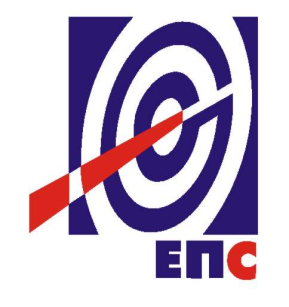 ПРВА ИЗМЕНА КОНКУРСНЕ ДОКУМЕНТАЦИЈЕЗА ЈАВНУ НАБАВКУ РАДОВА БР. ЈН/8300/0137/2017Грађевински радови на одржавању ТС 20(10)/0.4 kV, надземних и подземних водова свих напонских нивоа и мерних места и прикључакаобликована по партијамаПартија 1 - Грађевински радови на одржавању ТС 20(10)/0.4 kV, надземних и подземних водова свих напонских нивоа и мерних места и прикључака за ТЦ Београд Партија 2 - Грађевински радови на одржавању ТС 20(10)/0.4 kV, надземних и подземних водова свих напонских нивоа и мерних места и прикључака за ТЦ КрагујевацПартија 3 – Грађевински радови на одржавању ТС 20(10)/0.4 kV, надземних и подземних водова свих напонских нивоа и мерних места и прикључака за ТЦ Нови СадПартија 4 – Грађевински радови на одржавању ТС 20(10)/0.4 kV, надземних и подземних водова свих напонских нивоа и мерних места и прикључака за ТЦ НишПартија 5 – Грађевински радови на одржавању ТС 20(10)/0.4 kV, надземних и подземних водова свих напонских нивоа и мерних места и прикључака за ТЦ Краљево- У ОТВОРЕНОМ ПОСТУПКУ –(заведено у ЈП ЕПС број 12.01.-225611/12-17 од 08.08.2017. године)август 2017. годинеНа основу члана 63. став 5. и члана 54. Закона о јавним набавкама („Сл. гласник РС”, бр. 124/12, 14/15 и 68/15) Комисија је сачинила:ПРВУ ИЗМЕНУКОНКУРСНЕ ДОКУМЕНТАЦИЈЕза јавну набавку радова бр. ЈН/8300/0137/2017У конкурсној документацији мења се Модел оквирног споразума и Модел уговора за све партије тако што се додаје члан 22. – Накнада штете у моделу оквирног споразума и члан 21. – Накнада штете у моделу уговора. У складу са датом изменом извршена је промена нумерације чланова.У наставку су измењени модели за све партије.Измењен образац 3.1МОДЕЛ ОКВИРНОГ СПОРАЗУМА ЗА ПАРТИЈУ 1У складу са датим Моделом оквирног споразума и елементима најповољније понуде биће закључен Оквирни споразум. Понуђач дати Модел оквирног споразума потписује, оверава и доставља у понуди.СТРАНЕ У ОКВИРНОМ СПОРАЗУМУ1. Јавно предузеће „Електропривреда Србије“ Београд, Улица царице Милице бр. 2, Матични број 20053658, ПИБ 103920327, Текући рачун 160-700-13 Banca Intesа ад Београд, које заступа законски заступник Милорад Грчић, в.д. директора (у даљем тексту: Наручилац)и2._________________ из ________, ул. ____________, бр.____, матични број ___________, ПИБ ___________, Текући рачун ____________, банка ______________ кога заступа __________________, _____________, (као лидер у име и за рачун групе понуђача) (у даљем тексту: Извођач радова) 2а)________________________________________из	_____________, улица ___________________ бр. ___, ПИБ _____________, матични број _____________, Текући рачун ____________,банка ______________ ,кога заступа __________________________, (члан групе понуђача или подизвођач)2б)_______________________________________из	_____________, улица ___________________ бр. ___, ПИБ _____________, матични број _____________, Текући рачун ____________,банка ______________ ,кога  заступа _______________________, (члан групе понуђача или подизвођач)3._________________ из ________, ул. ____________, бр.____, матични број: ___________, ПИБ: ___________, Текући рачун ____________, банка ______________ кога заступа __________________, _____________, (као лидер у име и за рачун групе понуђача)(у даљем тексту: Извођач радова) 3а)________________________________________из	_____________, улица ___________________ бр. ___, ПИБ _____________, матични број _____________, Текући рачун ____________,банка ______________, кога заступа __________________________, (члан групе понуђача или подизвођач)3б)_______________________________________из	_____________, улица ___________________ бр. ___, ПИБ _____________, матични број _____________, Текући рачун ____________,банка ______________, кога  заступа _______________________, (члан групе понуђача или подизвођач)(у даљем тексту заједно: Стране)закључиле су у Београду, дана __________.године следећиОКВИРНИ СПОРАЗУМ О ИЗВОЂЕЊУ РАДОВА•	На основу члaна 32. и члана 40. Закона о јавним набавкама („Сл.гласник РС“ бр. 124/2012, 14/2015 и 68/2015) (даље: Закон), Наручилац је спровео отворени поступак ЈН/8300/0137/2017 ради закључења Оквирног споразума са једним понуђачем на период до две године ради набавке радова и то за Партију 1 - Грађевински радови на одржавању ТС 20(10)/0.4 kV, надземних и подземних водова свих напонских нивоа и мерних места и прикључака за ТЦ Београд,•	На основу Позива за подношење понуда објављеног на Порталу јавних набавки, Порталу службених гласила Републике Србије и база прописа, и на интернет страници Наручиоца,  од _________. године, Понуђач (даљем тексту: Извођач радова) је доставио понуду број ______________ од  ____________.године (у даљем тексту: Понуда). (уписује Извођач радова)•	да је Наручилац својом Одлуком о закључењу Оквирног споразума бр. ____________ од __.__.___. године изабрао понуду Извођача радова,•	да овај Оквирни споразум не представља обавезу Наручиоца,•	да обавеза настаје потписивањем Уговора, а у складу са условима из оквирног споразума.ПРЕДМЕТ ОКВИРНОГ СПОРАЗУМАЧлан 1.Предмет овог  Оквирног споразума је за Партију 1 - Грађевински радови на одржавању ТС 20(10)/0.4 kV, надземних и подземних водова свих напонских нивоа и мерних места и прикључака за ТЦ Београд (даље: Радови), а према захтевима и условима из Конкурсне документације Наручиоца, прихваћене техничке спецификације и понуде Извођача радова број ______________од ________________ године и Обрасца структуре цене (Конкурсна документација, Понуда и Образац структуре цене као Прилози 1, 2 и 3 ) саставни су део овог Оквирног споразума.Наручилац уговара радове предвиђене техничком спецификацијом, која је саставни део конкурсне документације као Прилог 1 у овом Оквирном споразуму.Делимично извршење Оквирног споразума Извођач радова ће у складу са Понудом, уступити подизвођачу:_______________________________________________(назив Подизвођача из АПР-а)и то:_________________________________________________________________________(опис радова), са процентом учешћа у понуди од ____ (бројчано исказани проценти) (попуњава Понуђач)Извођач радова који је у складу са Понудом, део уговорених обавеза делимично уступио подизвођачу у потпуности је одговоран Наручиоцу за реализацију радова.Група подизвођача у заједничкој понуди, одговорна је неограничено и солидарно за извршење обавеза по основу овог Оквирног споразума.ЦЕНАЧлан 2.Укупна вредност овог Оквирног споразума из члана 1. износи 135.000.000,00 динара без обрачунатог ПДВ-а.Наручилац није у обавези да реализује целокупну вредност Оквирног споразума.Стране су сагласне да су количине у Обрасцу структуре цене оквирне за време важења Оквирног споразума, те да су дозвољена одступања од оквирних количина, с тим да се укупна вредност Оквирног споразума не може премашити.Коначна вредност изведених радова утврдиће се применом јединичних цена на стварно изведене радове, а по основу појединачних Уговора.На цену из става 1. овог члана обрачунава се припадајући порез на додату вредност у складу са прописима Републике Србије.КОРЕКЦИЈА ЦЕНЕЧлан 3.Након закључења Оквирног споразума, Наручилац може дозволити промену уговорене цене изражене у динарима само из објективних разлога. Објективан разлог због којег се може дозволити промена цене је ако се индекс потрошачких цена повећа за преко 5% према подацима Републичког органа за послове статистике.У случају примене корекције цене Извођач радова ће издати рачун на основу уговорених јединичних цена, а износ  корекције цене ће исказати као корекцију рачуна у виду књижног задужења/одобрења.УСЛОВИ И НАЧИН ПЛАЋАЊАЧлан 4.Цену из члана 2. овог Оквирног споразума, Наручилац ће платити на следећи начин:За све радове који су изведени у текућем месецу по Захтеву за извођење радова/спецификација, Извођач радова ће издати рачун са датумом промета најкасније последњег дана у месецу, након успешно обављеног пријема изведених радова, односно потписивањем Записника о примопредаји изведених радова – без примедби од стране овлашћених лица за праћење реализације уговора Наручиоца и овлашћених лица Извођача радова.Уз рачун који гласи и доставља се на адресу Наручиоца Јавно предузеће „Електропривреда Србије“ Београд, Технички центар Београд , Масарикова 1-3, 11000 Београд, ПИБ 103920327 и у коме се обавезно наводи број оквирног споразума и број Уговора по којем су изведени радови. Уз рачун доставља се и Записник о примопредаји изведених радова – без примедби, потписан од стране овлашћених лица за праћење реализације уговора Наручиоца и овлашћених лица Извођача радова.Наручилац ће плаћање извршити на текући рачун Извођача радова у динарима, у складу са важећим прописима, у законском року не дужем од 45 дана од дана пријема исправног рачуна. Плаћање уговорене цене вршиће се у динарима на рачун Извођача радова.Обрачун пружених услуга, вршиће се према јединичним ценама из Обрасца структуре цене.Обрачун изведених радова према свим укупно издатим појединачним уговорима не сме бити већи од вредности на коју се закључује Оквирни споразум.У случају примене корекције цене понуђач ће издати рачун на основу уговорених јединичних цена, а за вредност корекције цене на рачуну ће исказати као корекцију рачуна/ситуације књижно задужење/одобрење, или ће уз рачун за корекцију цене доставити књижно задужење/одобрење.РОК И МЕСТО ИЗВОЂЕЊЕ РАДОВАЧлан 5.Извођач радова је дужан да заврши све радове на основу појединачно закљученог Уговора и издатог Захтева за извођење радова/спецификације у року од ____ дана (максимално 10) од дана пријема Захтева.Рок за извођење радова мирује у случају ако се појаве накнаде околности на страни Наручиоца, а које онемогућавају Извођача радова да изведе радове у уговореном року, и то:1.	измене у току радова,2.	накнадни захтеви Наручиоца.Рок за завршетак радова може се продужити на захтев Извођача радова или Наручиоца ако у уговореном року наступе следеће околности:1.	поступање трећих лица без кривице Страна,2.	прекид радова изазван актом надлежног органа, за који нису одговорне Стране,3.	временских неприлика које нису могле да се предвиде у тренутку потписивања Оквирног споразума, а које би битно утицале на сигурност и безбедност радова, објеката, опреме и радне снаге,4.	виша сила коју признају постојећи прописи,5.	када Наручилац нема материјала у магацину,6.	Остале објективне околности које не зависе од воље Страна.Извођач радова је у обавези,  да писаним путем благовремено обавести Наручиоца о разлозима кашњења и потребама продужетка рока, у складу са одредбама члана 115. Закона, што ће такође у писаној форми бити верификовано од стране Наручиоца.Место извођења радова је дистрибутивно подручје Београд.Место извођења радова биће прецизније дефинисано у појединачном Захтеву за извођење радова/спецификацији.ОБАВЕЗЕ НАРУЧИОЦАЧлан 6.Обавезе Наручиоца су да:1.	У писаној форми обавести Извођача радова о лицу задуженом за праћење реализације овог Оквирног споразума,2.	Именује лице одговорно за безбедност и здравље на раду,3.	Уведе Извођача радова у посао у складу са Законом о планирању и изградњи,4.	Обезбеди све неопходне дозволе од надлежних институција,5.	Редовно измирује обавезе према Извођачу радова за изведене радове на основу месечних рачуна,6.	Да испуни и друге обавезе у току извођења радова према појединачним Уговорима у току трајања Оквирног споразума, у складу са важећим прописима.ОБАВЕЗЕ ИЗВОЂАЧА РАДОВАЧлан 7.Обавезе Извођача радова су да:1.	Да радове из члана 1. овог оквирног споразума изведе у складу са прописима Републике Србије, нормативима, обавезним стандардима и препорукама произвођача, а у свему према одредбама овог Оквирног споразума и сопственој Понуди,2.	Да уговорeне радове из члана 1. овог Оквирног споразума изврши у року,3.	Да се у току извршавања обавеза из Оквирног споразума, уздржава од понашања које би могло имати негативан утицај на углед Наручиоца или које би могло нарушити поверење које Наручилац ужива код корисника услуга, као и понашање које није у складу са професионалном и пословном етиком,4.	Да обезбеди градилиште, тако што ће предузети све потребне мере заштите људи, имовине, објекта, саобраћаја, околине и заштиту животне средине, у супротном одговоран је и сноси сву насталу штету,5.	Да у току извођења уговорених радова одржава градилиште и редовно уклања сав отпадни материјал,6.	Да по завршетку радова уклони сав отпадни материјал са места извршења,7.	Да одговара за сву штету коју причини на опреми Наручиоца и трећим лицима приликом извођења радова које су предмет овог оквирног споразума,8.	Да од почетка извођења уговорених радова до предаје Наручиоцу, на погодан начин обезбеђује и чува изведене радове, опрему и материјал од оштећења, пропадања, одношења или уништења,9.	да радове из члана 1. овог оквирног споразума изводи по потреби у радном времену дужем од пуног радног времена, као и суботом, недељом, верским и државним празницима;10.	све обавезе које су дефинисане за Извођача радова по Закону о планирању и изградњи и Закона о безбедности и здравља на раду,11.	као и све друге обавезе у складу са важећом законском регулативом.Извођач се обавезује да за послове из члана 1. овог Оквирног споразума ангажује стручно оспособљена лица.Члан 8.За све материјале, полуфабрикате и готове производе, који ће се употребити на овим радовима, Извођач радова је дужан да поднесе одговорном лицу узорке или каталоге на одобрење, односно да изврши систематско испитивање и да о том испитивању поднесе одговорном лицу или Наручиоцу меродавне доказе (атесте, сертификате). Ова испитивања падају на терет Извођача радова.Материјал који не одговара техничким условима, прописима и стандардима, не сме се уградити, а Извођач радова је дужан да га уклони са градилишта без икакве накнаде.Извођач радова је дужан да без одлагања писмено обавести Наручиоца о било којој промени у вези са битним елементима овог Оквирног споразума, која наступи након закључења овог Оквирног споразума и да је документује на прописани начин.ПРИМОПРЕДАЈА ИЗВЕДЕНИХ РАДОВА И КОНАЧНИ ОБРАЧУН ИЗВЕДЕНИХ РАДОВАЧлан 9.Извођач радова је дужан да обавести Наручиоца о завршетку радова по појединачном Захтеву за извођење радова/спецификацији.Примопредају изведених радова врше лица за праћење реализације уговора Наручиоца. Лица за праћење реализације уговора закључених на основу овог оквирног споразума, дужна су да без одлагања, а најкасније у року од 24 сата, по пријему обавештења изврше преглед изведених радова и уколико констатују да су радови изведени у свему према овом оквирном споразуму, односно Уговору и Захтеву за извођење радова/спецификацији, приступа се примопредаји изведених радова, о чему сачињава Записник о примопредаји изведених радова – без примедби и коначном обрачуну, који потписују овлашћена лица за праћење реализације уговора Наручиоца и овлашћена лица Извођача радова.Извођач радова је дужан да своје активности прилагоди договору са Наручиоцем за планиране радове, без права надокнаде за евентуално посебно повећање трошкова за прековремени рад.За случај било каквог квантитативног или квалитативног одступања, представници Наручиоца и Извођача радова сачиниће Записник са примедбама. Извођач радова је дужан да одмах, а најкасније у року који комисија одреди Записником, отклони све евентуалне констатоване недостатке и примедбе.Када Извођач отклони све евентуалне примедбе и недостатке у датим роковима, комисија ће извршити поново пријем изведених радова и то констатовати новим Записником. Тек тада се сматра да је пријем изведених радова извршен успешно и да су изведени радови примљени од стране Наручиоца односно да је извођење радова према конкретној појединачној наруџбеници завршено.У супротном Наручилац стиче право да раскине овај оквирни споразум и активира средство обезбеђења за добро извршење посла.БЕЗБЕДНОСТ И ЗДРАВЉЕ НА РАДУЧлан 10.Извођач радова је дужан да све послове које обавља у циљу реализације овог Оквирног споразума, обавља поштујући прописе и ратификоване међународне конвенције о безбедности и здрављу на раду у Републици Србији. Извођач радова је дужан да поштује и акте које донесе Наручилaц, односно Стране закључе из области безбедности и здравља на раду у складу са прописима, ради реализације овог Оквирног споразума.Извођач радова је одговоран за предузимање свих мера безбедности и здравља на раду, које je полазећи од специфичности послова које су предмет овог Оквирног споразума, технологије рада и стеченог искуствa, неопходно спровести како би се заштитили запослени код Извођача радова, као и друга лица које ангажовао Извођач радова, трећа лица и имовина.У случају било каквог кршења обавезе наведене у ставу 1. и 2. овог члана Наручилац може раскинути овај Оквирни споразум.Члан 11.Права и обавезе Страна у вези са безбедности и здрављем на раду дефинисане су у Прилогу о безбедности и здрављу на раду, који је саставни део овог Оквирног споразума.Члан 12.Извођач радова је дужан да колективно осигура своје запослене у случају повреде на раду, професионалних обољења и обољења у вези са радом.Члан 13.Извођач радова је дужан да Наручиоцу и/или његовим запосленима надокнади штету која је настала због непридржавања прописаних мера безбедности и здравља на раду од стране Извођача радова, односно његових запослених, као и других лица које ангажовао Извођач радова, ради обављања послова који су предмет овог Оквирног споразума.Под штетом, у смислу става 1. овог члана, подразумева се нематеријална штета настала услед смрти или повреде запосленог код Наручиоца, штета настала на имовини Наручиоца, као и сви други трошкови и накнаде које је имао Наручилац ради отклањања последица настале штете.Члан 14.Извођач радова је дужан да у складу са Законом о безбедности и здрављу на раду (Сл. гласник РС, бр. 101/2005 и 31/2015), обустави послове на радном месту уколико је забрану рада на радном месту или забрану употребе средства за рад издало лице одређено, у складу са прописима, од стране Наручиоца да спроводи контролу примене превентивних мера за безбедан и здрав рад, док се не отклоне његове примедбе у вези са повредом безбедности и здравља на раду.Извођач радова нема право на накнаду трошкова насталих због оправданог обустављања послова на начин утврђен у ставу 1. овог члана, нити може продужити рок за извршење послова, због тога што су послови обустављени од стране лица одређеног, у складу са прописима, од стране Наручиоца за спровођење контроле примене превентивних мера за безбедан и здрав рад.ГАРАНТНИ РОКЧлан 15.Гарантни рок за уговорене и  изведене радове износи ____ месеци (минимално 12) и почиње да тече од дана када је потписан Записник о примопредаји изведених радова – без примедби на основу појединачно закљученог уговора.Извођач радова гарантује за квалитет изведених радова.ЛИЦА ЗАДУЖЕНА ЗА РЕАЛИЗАЦИЈУ ОКВИРНОГ СПОРАЗУМА Члан 16.Овлашћени представник за праћење реализације Радова из члана 1. овог Оквирног споразума за:Наручиоца је___________________________.Извођача радова је______________________.Наручилац у складу са својим интерним актима именује лице задужено за праћење реализације уговора закључених на основу овог Оквирног споразума и комуникацију са задуженим лицима Извођача радова.Именовани је дужан да врши следеће послове:-	праћење степена и динамике реализације оквирног споразума, односно појединачних уговора;-	праћење датума истека оквирног споразума и појединачних уговора;-	праћење усаглашености уговорених и реализованих позиција и евентуалних одступања.СРЕДСТВА ФИНАНСИЈСКОГ ОБЕЗБЕЂЕЊАЧлан 17.Банкарска гаранција за добро извршење посла Извођач радова је дужан да у тренутку закључења оквирног споразума, а најкасније у року од 10 (словима: десет) дана од дана обостраног потписивања оквирног споразума од стране законских заступника уговорних страна, а пре почетка извођења радова, као одложни услов из члана 74. став 2. Закона о облигационим односима („Сл. лист СФРЈ“ бр. 29/78, 39/85, 45/89 – одлука УСЈ и 57/89, „Сл.лист СРЈ“ бр. 31/93 и „Сл. лист СЦГ“ бр. 1/2003 – Уставна повеља), (у даљем тексту: ЗОО)  преда Наручиоцу СФО за добро извршење посла.Извођач радова је дужан да Наручиоцу достави банкарску гаранцију за добро извршење посла, неопозиву, безусловну (без права на приговор) и на први писани позив наплативу банкарску гаранцију за добро извршење посла у износу од 10% вредности оквирног споразума без ПДВ и роком важности 30 (словима: тридесет) дана дужим од  рока трајања оквирног споразума. Поднета банкарска гаранција не може да садржи додатне услове за исплату, краће рокове, мањи износ или промењену месну надлежност за решавање спорова.Наручилац ће уновчити дату банкарску гаранцију за добро извршење посла у случају да Извођач не буде извршавао своје уговорне обавезе у роковима и на начин предвиђен оквирним споразумом и појединачним уговорима. У случају да је пословно седиште банке гаранта у Републици Србији у случају спора по овој Гаранцији, утврђује се надлежност суда у Београду и примена материјалног права Републике Србије. У случају да је пословно седиште банке гаранта изван Републике Србије у случају спора по овој Гаранцији, утврђује се надлежност Сталне арбитраже при Привредној комори Србије уз примену Правилника Привредне коморе Србије и процесног и материјалног права Републике Србије.Извођач радова може поднети гаранцију стране банке само ако је тој банци додељен кредитни рејтинг коме одговара најмање ниво кредитног квалитета 3 (инвестициони ранг).Члан 18.Меница за отклањање недостатака у гарантном рокуИзвођач радова је обавезан да Наручиоцу у тренутку закључења појединачног уговора, а најкасније 5 (словима: пет) дана од обостраног потписивања уговора, преда као средство финансијског обезбеђења за отклањање недостатака у гарантном року у износу од 5% од укупне вредности уговора без ПДВ, неопозиву, бланко соло меницу, са клаузулом „без протеста“, потписану од стране законског заступника, са неопозивим и безусловним меничним овлашћењем, којим се овлашћује Наручилац да може, покренути поступак наплате и то до истека рока од 30 (словима:тридесет) дана од гарантног рока, а да евентуални продужетак тог рока има за последицу и продужење рока важења менице и меничног овлашћења за исти број дана за који ће бити продужен гарантни рок. Уз то Извођач радова доставља и:- оверену фотокопију картона депонованих потписа на дан издавања менице и меничног овлашћења од стране банке која је наведена у меничном овлашћењу,- ОП образац оверених потписа за лица која су овлашћена за потпис менице,- овлашћење законског заступника потписнику менице да може потписати меницу у случају да исту не потпише законски заступник и - оверен захтев пословној банци да региструје меницу у Регистар меница и овлашћења НБС.Меница може бити наплаћена у случају да Извођач радова не отклони недостатке у гарантном року. Извођач радова има обавезу да продужава рок важности достављене менице као средство финансијског обезбеђења за отклањање недостатака у гарантном року у складу са динамиком извођења радова, тако да буде обезбеђен гарантни рок за све радове који су предмет набавке.Уколико се средство финансијског обезбеђења не достави у уговореном року, Наручилац има право  да наплати средство финанасијског обезбеђења за добро извршење посла.ЗАКЉУЧИВАЊЕ И СТУПАЊЕ НА СНАГУ ОКВИРНОГ СПОРАЗУМАЧлан 19.Овај оквирни споразум се сматра закљученим, када га потпишу законски заступници, а ступа на снагу када Извођач радова испуни одложни услов и достави средство обезбеђења из члана 17. овог Оквирног споразума.Уколико се средство финансијског обезбеђења не достави у остављеном року, сматраће се да је Извођач радова одбио да закључи Оквирни споразум.Оквирни споразум се закључује на период до две године.Обавезе по овом Оквирном споразуму које доспевају у наредним годинама, Корисник услуге ће реализовати највише до износа средстава која ће бити одобрена у Годишњем плану пословања за године у којима ће се плаћати уговорене обавезе.ВИША СИЛАЧлан 20.Дејство више силе се сматра за случај који ослобађа од одговорности за извршавање свих или неких уговорених обавеза и за накнаду штете за делимично или потпуно неизвршење уговорених обавеза, за ону Страну код које је наступио случај више силе, или обе Стране када је код обе Стране наступио случај више силе, а извршење обавеза које је онемогућено због дејства више силе, одлаже се за време њеног трајања. Страна којој је извршавање уговорних обавеза онемогућено услед дејства више силе је у обавези да одмах, без одлагања, а најкасније у року од 48 (словима: четрдесетосам) часова, од часа наступања случаја више силе, писаним путем обавести другу страну о настанку више силе и њеном процењеном или очекиваном трајању, уз достављање доказа о постојању више силе.За време трајања више силе свака Страна сноси своје трошкове и ни један трошак, или губитак једне и/или обе Стране, који је настао за време трајања више силе, или у вези дејства више силе, се не сматра штетом коју је обавезна да надокнади друга Страна, ни за време трајања више силе, ни по њеном престанку.Уколико деловање више силе траје дуже од 30 (словима: тридесет) календарских дана, стране ће се договорити о даљем поступању у извршавању одредаба овог Оквирног споразума – одлагању испуњења  и о томе ће закључити анекс овог Оквирног споразума, или ће се договорити о раскиду овог Оквирног споразума, с тим да у случају раскида Оквирног споразума по овом основу – ниједна од  Страна не стиче право на накнаду било какве штете.НАКНАДА ШТЕТЕЧлан 21.Извођач радова је у складу са ЗОО одговоран за штету коју је претрпео Наручилац неиспуњењем, делимичним испуњењем или задоцњењем у испуњењу обавеза преузетих овим оквирним споразумом.Уколико Наручилац претрпи штету због чињења или нечињења Извођача радова и уколико се стране у оквирном споразуму сагласе око основа и висине претрпљене штете, Извођач радова је сагласан да Наручиоцу исту накнади, тако што Наручилац има право на наплату накнаде штете без посебног обавештења Извођача радова уз издавање одговарајућег обрачуна са роком плаћања од 15 (словима: петнаест) дана од датума издавања истог.Ниједна страна у оквирном споразуму неће бити одговорна за било какве посредне штете и/или за измаклу корист у било ком виду, које би биле изван оквира непосредних обичних штета, а које би могле да проистекну из или у вези са овим оквирним споразумом, изузев уколико је у питању груба непажња или поступање изван професионалних стандарда за ову врсту услуга на страни Извођача радова. Наведена ограничавања/искључивања одговорности се не односе на одговорност било које Уговорне стране када се ради о кршењу обавеза у вези са чувањем пословних тајни.УГОВОРНА КАЗНАЧлан 22.У случају да Извођач радова, својом кривицом, не изврши у року уговорене Радове, Извођач радова је дужан да плати Наручиоцу уговорне пенале, у износу од 0,2% од вредности појединачног уговора без ПДВ за сваки започети дан кашњења, у максималном износу од 10% од вредности појединачног уговра без ПДВ.Плаћање пенала у складу са претходним ставом доспева у року од 10 (словима: десет) дана од дана издавања рачуна од стране Корисника услуге за уговорне пенале.Уколико Корисник услуге услед кашњења из става 1. овог члана, претрпи штету која је већа од износа тих пенала, има право на накнаду разлике између претрпљене штете у целости и исплаћених пенала.РАСКИД ОКВИРНОГ СПОРАЗУМА Члан 23.Ако Извођач радова не испуни овај Оквирни споразум, или ако не буде квалитетно и у року испуњавао своје обавезе или упркос писмене опомене Наручиоца крши одредбе овог Оквирног споразума, Наручилац има право да констатује непоштовање одредби Оквирног споразума и о томе достави Извођачу радова писану опомену.Ако Извођач радова не предузме мере за извршење овог Оквирног споразума, које се од њега захтевају, у року од 8 дана по пријему писане опомене, Наручилац може у року од наредних 5 дана да једнострано раскине овој Оквирни споразум по правилима о раскиду Оквирног споразума због неиспуњења.У случају раскида овог Оквирног споразума, у смислу овог члана, стране ће измирити своје обавезе настале до дана раскида.Уколико је до раскида Оквирног споразума дошло кривицом једне стране, друга страна има право на накнаду штете и измакле добити по општим правилима облигационог права.Члан 24.Извођач радова  је обавезан да чува поверљивост свих података и информација садржаних у документацији, извештајима, техничким подацима и обавештењима и да их користи искључиво у вези са реализацијом овог Оквирног споразума.Информације, подаци и документација које је Наручилац  доставио Извођачу радова у извршавању предмета овог Оквирног споразума, Извођач радова не може стављати на располагање трећим лицима, без претходне писане сагласности Наручиоца, осим у случајевима предвиђеним одговарајућим прописима. Члан 25.Уколико у току трајања обавеза из овог Оквирног споразума дође до статусних промена код страна, права и обавезе прелазе на одговарајућег правног следбеника.Након закључења и ступања на правну снагу овог Оквирног споразума, Наручилац може да дозволи, а Извођач радова је обавезан да прихвати промену страна због статусних промена код Наручиоца, у складу са Уговором о статусној промени.РЕШАВАЊЕ СПОРОВАЧлан 26.Уговорне стране су сагласне да ће сваки спор који настане у вези са овим Оквирним споразумом, настојати да реше мирним путем, у духу добре пословне сарадње.У случају да настали спор не може да се реши мирним путем, за спорове из овог уговора биће надлежан Привредни суд у Београду, Сталне арбитраже при Привредној комори Србије, уз примену њеног Правилника.(Напомена: коначан текст у Оквирном споразуму зависи од тога да ли је домаћи или страни Извођач радова)У случају спора примењује се материјално и процесно право Републике Србије, а поступак се води на српском језику.ЗАВРШНЕ ОДРЕДБЕЧлан 27.Стране у споразуму током трајања овог Оквирног спроразума  због промењених околности ближе одређених у члану 115. Закона, могу у писменој форми путем Анекса извршити измене и допуне овог Оквирног споразума.Члан 28.Неважење било које одредбе овог Оквирног споразума  неће имати утицаја на важење осталих одредби Оквирног споразума, уколико битно не утиче на реализацију овог Оквирног споразума.Члан 29.На односе страна, који нису уређени овим Оквирним споразумом, примењују се одговарајуће одредбе ЗОО и других закона, подзаконских аката, стандарда и техничких норматива Републике Србије – примењивих с обзиром на предмет овог Оквирног споразума.Члан 30.Саставни део овог Оквирног споразума чине Прилози: Прилог број 1	Конкурсна документација, Шифра на Порталу ЈН _________;Прилог број 2	Понуда број _______;	Прилог број 3	Структура цене из Понуде;Прилог број 4         Уговор о чувању пословне тајне и поверљивих информација;Прилог број 5	Прилог о безбедности и здрављу на раду; Прилог број 6     Споразум о заједничком извршењу услуге (у случају подношења заједничке понуде)Члан 31.Овај Оквирни споразум је сачињен у 6 (словима: шест) истоветних примерака од којих свакој Страни припада по 3 (словима: три)  примерка.              НАРУЧИЛАЦ                                                  ИЗВОЂАЧ РАДОВА          Јавно предузеће Електропривреда Србије Београд                             _______________________                                    ____________________                                                                            Милорад Грчић 					      Име и презиме       в.д.директора ЈП ЕПС				            функцијаИзмењен образац 4.1МОДЕЛ УГОВОРА ЗА ПАРТИЈУ 1Уговор се закључује на основу услова предвиђених Оквирним споразумом и понуде достављене у поступку јавне набавке за закључење оквирног споразума.Уговори о јавној набавци који се закључују на основу Оквирног споразума морају се доделити пре завршетка трајања Оквирног споразума, с тим да се трајање појединих уговора закључених на основу Оквирног споразума не мора подударати са трајањем тог Оквирног споразума, већ по потреби може трајати краће или дуже.УГОВОРНЕ СТРАНЕ1. Јавно предузеће „Електропривреда Србије“ Београд, Улица царице Милице бр. 2, Матични број 20053658, ПИБ 103920327, Текући рачун 160-700-13 Banca Intesа ад Београд, које заступа законски заступник Милорад Грчић, в.д. директора (у даљем тексту: Наручилац)и2. ____________________ из _____________, ул. ____________, бр.____, матични број___________, ПИБ ___________, Текући рачун _________________, банка ______________ кога заступа __________________, _____________(као лидер у име и за рачун групе понуђача) (у даљем тексту: Извођач радова) 2а)____________________ из	_____________, ул. ___________________ бр. ___, ПИБ _____________, матични број _____________, Текући рачун ____________,банка ______________ ,кога заступа __________________________(члан групе понуђача или подизвођач)2б)_____________________из_____________, ул. ___________________ бр. ___, ПИБ _____________, матични број _____________, Текући рачун ____________, банка ______________, кога заступа _______________________(члан групе понуђача или подизвођач)3. _____________________из ________, ул. ____________, бр.____, матични број___________, ПИБ ___________, Текући рачун __________________, банка ______________ кога заступа __________________, _____________(као лидер у име и за рачун групе понуђача) (у даљем тексту:Извођач радова) 3а)______________________из_____________, ул. ___________________ бр. ___, ПИБ _____________, матични број _____________, Текући рачун ____________, банка ______________, кога заступа __________________________, (члан групе понуђача или подизвођач)3б)______________________из	_____________, ул. ___________________ бр. ___, ПИБ: _____________, матични број _____________,Текући рачун______________, банка ______________ , кога заступа _______________________ (члан групе понуђача или подизвођач) (у даљем тексту заједно: Стране)закључиле су у Београду, дана __________.године следећиУГОВОР О ИЗВОЂЕЊУ РАДОВАУВОДНЕ ОДРЕДБЕУговорне стране констатују:• да је Наручилац  у складу са Конкурсном документацијом а сагласно члану 32. и 40. Закона о јавним набавкама („Сл.гласник РС“, бр.124/2012,14/2015 и 68/2015) (у даљем тексту: Закон) спровео отворени поступак јавне набавке ради закључења оквирног споразума са једним понуђачем на период до две године бр. JН/8300/0137/2017 ради набавке радова и то за Партију 1 - Грађевински радови на одржавању ТС 20(10)/0.4 kV, надземних и подземних водова свих напонских нивоа и мерних места и прикључака за ТЦ Београд,• да је Позив за подношење понуда у вези предметне јавне набавке објављен на Порталу јавних набавки дана_____________, као и на интернет страници Наручиоца и на Порталу Службених гласила и база прописа,• да Понуда Понуђача (у даљем тексту: Извођач радова), која је заведена код Наручиоца под бројем ________ од ________ 2017. године, у потпуности одговара захтеву Наручиоца из Позива за подношење понуда и Конкурсне документације,• да је Наручилац својом Одлуком о закључењу оквирног споразума бр. ____________ од __.__.___. године изабрао понуду Извођача радова,• да по исказаној потреби, сачињава овај Уговор о јавној набавци који се закључује на основу Оквирног споразума бр._______________ од _________________ПРЕДМЕТ УГОВОРАЧлан 1.Овим уговором о извођењу радова Извођач радова се обавезује да за потребе Наручиоца изведе радове за Партију 1 - Грађевински радови на одржавању ТС 20(10)/0.4 kV, надземних и подземних водова свих напонских нивоа и мерних места и прикључака за ТЦ Београд (даље: Радови), а према захтевима и условима из Конкурсне документације Наручиоца, понуде Извођача радова број ______________од ________________ године и Обрасца структуре цене (Прилози 1, 2 и 3 ) саставни су део овог Уговора.ЦЕНАЧлан 2.Цена Радова из члана 1. овог Уговора износи __________________ (словима: ________________________) динара без пореза на додату вредност.На цену Радова из става 1. овог члана обрачунава се припадајући порез на додату вредност у складу са прописима Републике Србије.У цену су урачунати сви трошкови везани за извршење радова.КОРЕКЦИЈА ЦЕНЕЧлан 3.Након закључења Уговора, Наручилац може дозволити промену уговорене цене изражене у динарима само из објективних разлога. Објективан разлог због којег се може дозволити промена цене је ако се индекс потрошачких цена повећа за преко 5% према подацима Републичког органа за послове статистике.У случају примене корекције цене Извођач радова ће издати рачун на основу уговорених јединичних цена, а износ  корекције цене ће исказати као корекцију рачуна у виду књижног задужења/одобрења.УСЛОВИ И НАЧИН ПЛАЋАЊАЧлан 4.Цену из члана 2. овог Уговора, Наручилац ће платити на следећи начин:За све радове који су изведени у текућем месецу по Захтеву за извођење радова/спецификација, Извођач радова ће издати рачун са датумом промета најкасније последњег дана у месецу, након успешно обављеног пријема изведених радова, односно потписивањем Записника о примопредаји изведених радова – без примедби од стране овлашћених лица за праћење реализације уговора Наручиоца и овлашћених лица Извођача радова.Уз рачун који гласи и доставља се на адресу Наручиоца Јавно предузеће „Електропривреда Србије“ Београд, Технички центар Београд , Масарикова 1-3, 11000 Београд, ПИБ 103920327 и у коме се обавезно наводи број оквирног споразума и број Уговора по којем су изведени радови. Уз рачун доставља се и Записник о примопредаји изведених радова – без примедби, потписан од стране овлашћених лица за праћење реализације уговора Наручиоца и овлашћених лица Извођача радова.Наручилац ће плаћање извршити на текући рачун Извођача радова у динарима, у складу са важећим прописима, у законском року не дужем од 45 дана од дана пријема исправног рачуна. Плаћање уговорене цене вршиће се у динарима на рачун Извођача радова.Обрачун пружених услуга, вршиће се према јединичним ценама из Обрасца структуре ценеОбрачун изведених радова не сме бити већи од укупно уговорене цене у појединачном уговору.Обрачун изведених радова према свим укупно издатим појединачним уговорима не сме бити већи од вредности на коју се закључује Оквирни споразум.У случају примене корекције цене понуђач ће издати рачун на основу уговорених јединичних цена, а за вредност корекције цене на рачуну ће исказати као корекцију рачуна/ситуације књижно задужење/одобрење, или ће уз рачун за корекцију цене доставити књижно задужење/одобрење.РОК И МЕСТО ИЗВОЂЕЊЕ РАДОВАЧлан 5.Извођач радова је дужан да заврши све радове на основу појединачно издатог Захтева за извођење радова/спецификације у року од ____ дана (максимално 10) од дана пријема Захтева.Рок за извођење радова мирује у случају ако се појаве накнаде околности на страни Наручиоца, а које онемогућавају Извођача радова да изведе радове у уговореном року, и то:1.	измене у току радова,2.	накнадни захтеви Наручиоца.Рок за завршетак радова може се продужити на захтев Извођача радова или Наручиоца ако у уговореном року наступе следеће околности:1.	поступање трећих лица без кривице Страна2.	прекид радова изазван актом надлежног органа, за који нису одговорне Стране3.	временских неприлика које нису могле да се предвиде у тренутку потписивања Оквирног споразума, а које би битно утицале на сигурност и безбедност радова, објеката, опреме и радне снаге,4.	виша сила коју признају постојећи прописи,5.	када Наручилац нема материјала у магацину,6.	Остале објективне околности које не зависе од воље Страна.Извођач радова је у обавези,  да писаним путем благовремено обавести Наручиоца о разлозима кашњења и потребама продужетка рока, у складу са одредбама члана 115. Закона, што ће такође у писаној форми бити верификовано од стране Наручиоца.Место извођења радова је дистрибутивно подручје Београд.Место извођења радова биће прецизније дефинисано у појединачном Захтеву за извођење радова/спецификације.ОБАВЕЗЕ НАРУЧИОЦАЧлан 6.Обавезе Наручиоца су да:-	у писаној форми обавести Извођача радова о лицу задуженом за реализацију овог Уговора,-	именује лице одговорно за безбедност и здравље на раду,-	уведе Извођача радова у посао у складу са Законом о планирању и изградњи,-	Обезбеди неопходне дозволе од надлежних институција,-	након завршетка радова формира заједно са Извођачем радова, Комисију за пријем изведених радова,-	редовно измирује обавезе према Извођачу радова за изведене радове на основу ситуација/рачуна,-	да испуни и друге обавезе у току извођења радова у току трајања Уговора у складу са важећим прописима.ОБАВЕЗЕ ИЗВОЂАЧА РАДОВАЧлан 7.Обавезе Извођача радова су да:-	да радове из члана 1. овог Уговора изведе у складу са прописима Републике Србије, нормативима, обавезним стандардима и препорукама произвођача, а у свему према одредбама овог Уговора и сопственој Понуди,-	да уговорeне радове из члана 1. овог Уговора изврши у року,-	да се у току извршавања обавеза из уговора, уздржава од понашања које би могло имати негативан утицај на углед Наручиоца или које би могло нарушити поверење које Наручилац ужива код корисника услуга, као и понашање које није у складу са професионалном и пословном етиком,-	да обезбеди градилиште, тако што ће предузети све потребне мере заштите људи, имовине, објекта, саобраћаја, околине и заштиту животне средине, у супротном одговоран је и сноси сву насталу штету,-	да у току извођења уговорених радова одржава градилиште и редовно уклања сав отпадни материјал,-	да по завршетку радова уклони сав отпадни материјал са места извршења,-	да одговара за сву штету коју причини на опреми Наручиоца и трећим лицима приликом извођења радова које су предмет овог уговора,-	да од почетка извођења уговорених радова до предаје Наручиоцу, на погодан начин обезбеђује и чува изведене радове, опрему и материјал од оштећења, пропадања, одношења или уништења,-	да радове из члана 1. овог Уговора изводи по потреби у радном времену дужем од пуног радног времена, као и суботом, недељом, верским и државним празницима;-	изврши све обавезе које су дефинисане за Извођача радова по Закону о планирању и изградњи и Закону о безбедности и здрављу на раду,-	као и све друге обавезе у складу са вежећом законском регулативом.Извођач се обавезује да за послове из члана 1. овог Уговора ангажује стручно оспособљена лица.Члан 8.За све материјале, полуфабрикате и готове производе, који ће се употребити на овим радовима, Извођач радова је дужан да поднесе одговорном лицу узорке или каталоге на одобрење, односно да изврши систематско испитивање и да о том испитивању поднесе одговорном лицу или Наручиоцу меродавне доказе (атесте, сертификате). Ова испитивања падају на терет Извођача радова.Материјал који не одговара техничким условима, прописима и стандардима, не сме се уградити, а извођач је дужан да га уклони са градилишта без икакве накнаде.Извођач радова је дужан да без одлагања писмено обавести Наручиоца о било којој промени у вези са битним елементима овог Уговора, која наступи након закључења овог Уговора и да је документује на прописани начин.ПРИМОПРЕДАЈА ИЗВЕДЕНИХ РАДОВА И КОНАЧНИ ОБРАЧУН ИЗВЕДЕНИХ РАДОВАЧлан 9.Извођач радова је дужан да обавести Наручиоца о завршетку радова по појединачном Захтеву за извођење радова/спецификацији.Примопредају изведених радова врше лица за праћење реализације уговора Наручиоца. Лица за праћење реализације уговора дужна су да без одлагања, а најкасније у року од 24 сата, по пријему обавештења изврше преглед изведених радова и уколико констатују да су радови изведени у свему према овом оквирном споразуму, односно Уговору и Захтеву за извођење радова/спецификацији, приступа примопредаји изведених радова, о чему сачињава Записник о примопредаји изведених радова – без примедби и коначном обрачуну, који потписују овлашћена лица за праћење реализације уговора Наручиоца и овлашћена лица Извођача радова.Извођач радова је дужан да своје активности прилагоди договору са Наручиоцем за планиране радове, без права надокнаде за евентуално посебно повећање трошкова за прековремени рад.За случај било каквог квантитативног или квалитативног одступања, представници Наручиоца и Извођача радова сачиниће Записник са примедбама. Извођач радова је дужан да одмах, а најкасније у року који комисија одреди Записником, отклони све евентуалне констатоване недостатке и примедбе.Када Извођач отклони све евентуалне примедбе и недостатке у датим роковима, комисија ће извршити поново пријем изведених радова и то констатовати новим Записником. Тек тада се сматра да је пријем изведених радова извршен успешно и да су изведени радови примљени од стране Наручиоца односно да је извођење радова према конкретној појединачној наруџбеници завршено.У супротном Наручилац стиче право да раскине уговор и активира средство обезбеђења за добро извршење посла.БЕЗБЕДНОСТ И ЗДРАВЉЕ НА РАДУЧлан 10.Извођач радова је дужан да све послове које обавља у циљу реализације овог Оквирног споразума, обавља поштујући прописе и ратификоване међународне конвенције о безбедности и здрављу на раду у Републици Србији. Извођач је дужан да поштује и акте које донесе Наручилaц, односно Стране закључе из области безбедности и здравља на раду у складу са прописима, ради реализације овог Уговора.Извођач радова је одговоран за предузимање свих мера безбедности и здравља на раду, које je полазећи од специфичности послова које су предмет овог Уговора, технологије рада и стеченог искуствa, неопходно спровести како би се заштитили запослени код Извођача радова, као и друга лица које ангажовао Извођач радова, трећа лица и имовина.У случају било каквог кршења обавезе наведене у ставу 1. и 2. овог члана Наручилац може раскинути овај Уговор.Члан 11.Права и обавезе Страна у вези са безбедности и здрављем на раду дефинисане су у Прилогу о безбедности и здрављу на раду, који је саставни део овог Уговора.Члан 12.Извођач радова је дужан да колективно осигура своје запослене у случају повреде на раду, професионалних обољења и обољења у вези са радом.Члан 13.Извођач радова је дужан да Наручиоцу и/или његовим запосленима надокнади штету која је настала због непридржавања прописаних мера безбедности и здравља на раду од стране Извођача радова, односно његових запослених, као и других лица које ангажовао Извођач радова, ради обављања послова који су предмет овог Уговора.Под штетом, у смислу става 1. овог члана, подразумева се нематеријална штета настала услед смрти или повреде запосленог код Наручиоца, штета настала на имовини Наручиоца, као и сви други трошкови и накнаде које је имао Наручилац ради отклањања последица настале штете.Члан 14.Извођач радова је дужан да, у складу са Законом о безбедности и здрављу на раду (Сл. гласник РС, бр. 101/2005 и 31/2015), обустави послове на радном месту уколико је забрану рада на радном месту или забрану употребе средства за рад издало лице одређено, у складу са прописима, од стране Наручиоца да спроводи контролу примене превентивних мера за безбедан и здрав рад, док се не отклоне његове примедбе у вези са повредом безбедности и здравља на раду.Извођач радова нема право на накнаду трошкова насталих због оправданог обустављања послова на начин утврђен у ставу 1. овог члана, нити може продужити рок за извршење послова, због тога што су послови обустављени од стране лица одређеног, у складу са прописима, од стране Наручиоца за спровођење контроле примене превентивних мера за безбедан и здрав рад.ГАРАНТНИ РОКЧлан 15.Гарантни рок за уговорене и  изведене радове износи ____ месеца и почиње да тече од дана када је потписан Записник о примопредаји изведених радова – без примедби.Извођач радова гарантује за квалитет изведених радова.ЛИЦА ЗАДУЖЕНА ЗА РЕАЛИЗАЦИЈУ УГОВОРА Члан 16.Овлашћени представник за праћење реализације Радова из члана 1. овог Уговора за:Наручиоца је_________________, а за Извођача радова је ______________________.Наручилацу складу са својим интерним актима именује лице задужено за праћење реализације уговора и комуникацију са задуженим лицима Извођача радова.Именовани је дужан да врши следеће послове:1.	праћење степена и динамике реализације оквирног споразума, односно појединачних уговора;2.	праћење датума истека оквирног споразума и појединачних уговора;3.	праћење усаглашености уговорених и реализованих позиција и евентуалних одступања.СРЕДСТВА ФИНАНСИЈСКОГ ОБЕЗБЕЂЕЊАЧлан 17.Банкарска гаранција за добро извршење посла Наручилац ће уновчити банкарску гаранцију за добро извршење посла коју је Извођач радова доставио приликом закључења Оквирног споразума у случају да Извођач радова не буде извршавао своје уговорне обавезе у роковима и на начин предвиђен оквирним споразумом и уговором.Члан 18.Меница за отклањање недостатака у гарантном рокуИзвођач радова је обавезан да Наручиоцу у тренутку закључења  Уговора, најкасније 5 (словима: пет) дана од дана обостраног потписивања Уговора, преда као средство финансијског обезбеђења за откањање недостатака у гарантном року у износу од 5% од укупне вредности уговора без ПДВ, неопозиву, бланко соло меницу, са клаузулом „без протеста“, потписану од стране законског заступника, са неопозивим и безусловним меничним овлашћењем, којим се овлашћује Наручилац да може, покренути поступак наплате и то до истека рока од 30 (словима: тридесет) дана од гарантног рока, а да евентуални продужетак тог рока има за последицу и продужење рока важења менице и меничног овлашћења за исти број дана за који ће бити продужен гарантни рок. Уз то Извођач радова доставља и:- оверену фотокопију картона депонованих потписа на дан издавања менице и меничног овлашћења од стране банке која је наведена у меничном овлашћењу,- ОП образац оверених потписа за лица која су овлашћена за потпис менице,- овлашћење законског заступника потписнику менице да може потписати меницу у случају да исту не потпише законски заступник и - оверен захтев пословној банци да региструје меницу у Регистар меница и овлашћења НБС.Меница може бити наплаћена у случају да Извођач радова не отклони недостатке у гарантном року. Извођач радова има обавезу да продужава рок важности достављене менице као средство финансијског обезбеђења за отклањање недостатака у гарантном року у складу са динамиком извођења радова, тако да буде обезбеђен гарантни рок за све радове који су предмет набавке.Уколико се средство финансијског обезбеђења не достави у уговореном року, Наручилац има право  да наплати средство финанасијског обезбеђења за добро извршење посла.ЗАКЉУЧИВАЊЕ И СТУПАЊЕ НА СНАГУ УГОВОРАЧлан 19.Овај Уговор се сматра закљученим, када га потпишу законски заступници.Члан 20.Овај Уговор се закључује до обостраног испуњења уговорених обавеза или до исцрпљења уговореног износа из члана 2. овог Уговора.Обавезе по овом Уговору које доспевају у наредној години, Наручилац ће реализовати највише до износа средстава која ће бити одобрена у Годишњем плану пословања за године у којима ће се плаћати уговорене обавезе.ВИША СИЛАЧлан 21.Дејство више силе се сматра за случај који ослобађа од одговорности за извршавање свих или неких уговорених обавеза и за накнаду штете за делимично или потпуно неизвршење уговорених обавеза, за ону страну код које је наступио случај више силе, или обе стране када је код обе стране наступио случај више силе, а извршење обавеза које је онемогућено због дејства више силе, одлаже се за време њеног трајања. Страна којој је извршавање уговорних обавеза онемогућено услед дејства више силе је у обавези да одмах, без одлагања, а најкасније у року од 48 (словима: четрдесетосам) часова, од часа наступања случаја више силе, писаним путем обавести другу страну о настанку више силе и њеном процењеном или очекиваном трајању, уз достављање доказа о постојању више силе.За време трајања више силе свака страна сноси своје трошкове и ни један трошак, или губитак једне и/или обе Уговорне стране, који је настао за време трајања више силе, или у вези дејства више силе, се не сматра штетом коју је обавезна да надокнади друга страна, ни за време трајања више силе, ни по њеном престанку.Уколико деловање више силе траје дуже од 30 (словима: тридесет) календарских дана, стране ће се договорити о даљем поступању у извршавању одредаба овог Уговора – одлагању испуњења  и о томе ће закључити анекс овог Уговора, или ће се договорити о раскиду овог Уговора, с тим да у случају раскида Уговора по овом основу – ниједна од  страна не стиче право на накнаду било какве штете.НАКНАДА ШТЕТЕЧлан 22.Извођач радова је у складу са ЗОО одговоран за штету коју је претрпео Наручилац неиспуњењем, делимичним испуњењем или задоцњењем у испуњењу обавеза преузетих овим Уговором.Уколико Наручилац претрпи штету због чињења или нечињења Извођача радова и уколико се Уговорне стране сагласе око основа и висине претрпљене штете, Извођач радова је сагласан да Наручиоцу исту накнади, тако што Наручилац има право на наплату накнаде штете без посебног обавештења Извођача радова уз издавање одговарајућег обрачуна са роком плаћања од 15 (словима: петнаест) дана од датума издавања истог.Ниједна страна у оквирном споразуму неће бити одговорна за било какве посредне штете и/или за измаклу корист у било ком виду, које би биле изван оквира непосредних обичних штета, а које би могле да проистекну из или у вези са овим Уговором, изузев уколико је у питању груба непажња или поступање изван професионалних стандарда за ову врсту услуга на страни Извођача радова. Наведена ограничавања/искључивања одговорности се не односе на одговорност било које Уговорне стране када се ради о кршењу обавеза у вези са чувањем пословних тајни.УГОВОРНА КАЗНАЧлан 23.У случају да Извођач радова, својом кривицом, не изврши у року уговорене Радове, Извођач радова је дужан да плати Наручиоцу уговорне пенале, у износу од 0,2% од цене из члана 2. став 1. овог Уговора за сваки започети дан кашњења, у максималном износу од 10% од цене из члана 2. став 1. овог Уговора без пореза на додату вредност. Плаћање пенала у складу са претходним ставом доспева у року од 10 (словима: десет) дана од дана издавања рачуна од стране Корисника услуге за уговорне пенале.Уколико Корисник услуге услед кашњења из става 1. овог члана, претрпи штету која је већа од износа тих пенала, има право на накнаду разлике између претрпљене штете у целости и исплаћених пенала.РАСКИД УГОВОРА Члан 24.Ако Извођач радова не испуни овај Уговор, или ако не буде квалитетно и у року испуњавао своје обавезе или упркос писмене опомене Наручиоца крши одредбе овог Уговора, Наручилац има право да констатује непоштовање одредби Уговора и о томе достави Извођачу радова писану опомену.Ако Извођач радова не предузме мере за извршење овог Уговора, које се од њега захтевају, у року од 8 дана по пријему писане опомене, Наручилац може у року од наредних 5 дана да једнострано раскине овој Уговор по правилима о раскиду Оквирног споразума због неиспуњења.У случају раскида овог Уговора, у смислу овог члана, стране ће измирити своје обавезе настале до дана раскида.Уколико је до раскида Уговора дошло кривицом једне стране, друга страна има право на накнаду штете и измакле добити по општим правилима облигационог права.Члан 25.Извођач радова  је обавезан да чува поверљивост свих података и информација садржаних у документацији, извештајима, техничким подацима и обавештењима и да их користи искључиво у вези са реализацијом овог Уговора.Информације, подаци и документација које је Наручилац  доставио Извођачу радова у извршавању предмета овог Уговора, Извођач радова не може стављати на располагање трећим лицима, без претходне писане сагласности Наручиоца, осим у случајевима предвиђеним одговарајућим прописима. Члан 26.Уколико у току трајања обавеза из овог Уговора дође до статусних промена код страна, права и обавезе прелазе на одговарајућег правног следбеника.Након закључења и ступања на правну снагу овог Уговора, Наручилац може да дозволи, а Извођач радова је обавезан да прихвати промену страна због статусних промена код Наручиоца, у складу са Уговором о статусној промени.РЕШАВАЊЕ СПОРОВАЧлан 27.Уговорне стране су сагласне да ће сваки спор који настане у вези са овим Уговором, настојати да реше мирним путем, у духу добре пословне сарадње.У случају да настали спор не може да се реши мирним путем, за спорове из овог уговора биће надлежан Привредни суд у Београду, Сталне арбитраже при Привредној комори Србије, уз примену њеног Правилника.(Напомена: коначан текст у Уговору зависи од тога да ли је домаћи или страни Извођач радова)У случају спора примењује се материјално и процесно право Републике Србије, а поступак се води на српском језику.ЗАВРШНЕ ОДРЕДБЕЧлан 28.Стране у споразуму током трајања овог Уговора  због промењених околности ближе одређених у члану 115. Закона, могу у писменој форми путем Анекса извршити измене и допуне овог Уговора.Члан 29.Неважење било које одредбе овог Уговора неће имати утицаја на важење осталих одредби Уговора, уколико битно не утиче на реализацију овог Уговора.Члан 30.На односе страна, који нису уређени овим Уговором, примењују се одговарајуће одредбе Закона о облигационим односима и других закона, подзаконских аката, стандарда и техничких норматива Републике Србије – примењивих с обзиром на предмет овог Уговора.Члан 31.Саставни део овог Уговора чине Прилози: Прилог број 1	Конкурсна документација, Шифра на Порталу ЈН _________;Прилог број 2	Понуда број _______;	Прилог број 3	Структура цене из Понуде;Прилог број 4          Уговор о чувању пословне тајне и поверљивих информација;Прилог број 5	Прилог о безбедности и здрављу на раду; Прилог број 6   Споразум о заједничком извршењу услуге (у случају подношења заједничке понуде)Члан 32.Овај Уговор је сачињен у 6 (словима: шест) истоветних примерака од којих свакој Уговорној страни припада по 3 (словима: три) примерка.                  НАРУЧИЛАЦ                                                    ИЗВОЂАЧ РАДОВА          Јавно предузеће Електропривреда Србије Београд                             _______________________                                    ____________________                                                                            Милорад Грчић 					      Име и презиме       в.д.директора ЈП ЕПС				            функцијаИзмењен образац 3.2МОДЕЛ ОКВИРНОГ СПОРАЗУМА ЗА ПАРТИЈУ 2У складу са датим Моделом оквирног споразума и елементима најповољније понуде биће закључен Оквирни споразум. Понуђач дати Модел оквирног споразума потписује, оверава и доставља у понуди.СТРАНЕ У ОКВИРНОМ СПОРАЗУМУ1. Јавно предузеће „Електропривреда Србије“ Београд, Улица царице Милице бр. 2, Матични број 20053658, ПИБ 103920327, Текући рачун 160-700-13 Banca Intesа ад Београд, које заступа законски заступник Милорад Грчић, в.д. директора (у даљем тексту: Наручилац)и2.___________________________________ из ________, ул. ____________, бр.____, матични број ___________, ПИБ ___________, Текући рачун ____________, банка ______________ кога заступа __________________, _____________, (као лидер у име и за рачун групе понуђача) (у даљем тексту: Извођач радова) 2а)___________________________________из_____________, ул._________________ ___________________ бр. ___, ПИБ _____________, матични број _____________, Текући рачун ________________________,банка ______________, кога заступа __________________________ (члан групе понуђача или подизвођач)2б)_______________________________________из_____________, ул._____________ ___________________ бр. ___, ПИБ _____________, матични број _______________, Текући рачун ____________,банка ______________ ,кога  заступа _______________________, (члан групе понуђача или подизвођач)3.___________________________________ из ________, ул. ____________, бр.____, матични број ___________, ПИБ ___________, Текући рачун ________________, банка ______________ кога заступа __________________, _____________ (као лидер у име и за рачун групе понуђача) (у даљем тексту:Извођач радова) 3а)___________________________________из_____________, ул._________________ ___________________ бр. ___, ПИБ _____________, матични број _____________, Текући рачун _____________________,банка ______________, кога заступа __________________________ (члан групе понуђача или подизвођач)3б)___________________________________из_______________, ул._______________ ___________________ бр. ___, ПИБ _____________, матични број _______________, Текући рачун ______________________,банка ______________, кога заступа _______________________ (члан групе понуђача или подизвођач)(у даљем тексту заједно: Стране)закључиле су у Београду, дана __________.године следећиОКВИРНИ СПОРАЗУМ О ИЗВОЂЕЊУ РАДОВА•	На основу члaна 32. и члана 40. Закона о јавним набавкама („Сл.гласник РС“ бр. 124/2012, 14/2015 и 68/2015) (даље: Закон), Наручилац је спровео отворени поступак ЈН/8300/0137/2017 ради закључења Оквирног споразума са једним понуђачем на период до две године ради набавке радова и то за Партију 2 - Грађевински радови на одржавању ТС 20(10)/0.4 kV, надземних и подземних водова свих напонских нивоа и мерних места и прикључака за ТЦ Крагујевац,•	На основу Позива за подношење понуда објављеног на Порталу јавних набавки, Порталу службених гласила Републике Србије и база прописа, и на интернет страници Наручиоца,  од _________. године, Понуђач (даљем тексту: Извођач радова) је доставио понуду број ______________ од  ____________.године (у даљем тексту: Понуда). (уписује Извођач радова)•	да је Наручилац својом Одлуком о закључењу Оквирног споразума бр. ____________ од __.__.___. године изабрао понуду Извођача радова,•	да овај Оквирни споразум не представља обавезу Наручиоца,•	да обавеза настаје потписивањем Уговора, а у складу са условима из оквирног споразума.ПРЕДМЕТ ОКВИРНОГ СПОРАЗУМАЧлан 1.Предмет овог  Оквирног споразума је за Партију 2 - Грађевински радови на одржавању ТС 20(10)/0.4 kV, надземних и подземних водова свих напонских нивоа и мерних места и прикључака за ТЦ Крагујевац (даље: Радови), а према захтевима и условима из Конкурсне документације Наручиоца, прихваћене техничке спецификације и понуде Извођача радова број ______________од ________________ године и Обрасца структуре цене (Конкурсна документација, Понуда и Образац структуре цене као Прилози 1, 2 и 3 ) саставни су део овог Оквирног споразума.Наручилац уговара радове предвиђене техничком спецификацијом, која је саставни део конкурсне документације као Прилог 1 у овом Оквирном споразуму.Делимично извршење Оквирног споразума Извођач радова ће у складу са Понудом, уступити подизвођачу:_______________________________________________(назив Подизвођача из АПР-а)и то:_________________________________________________________________________(опис радова), са процентом учешћа у понуди од ____ (бројчано исказани проценти) (попуњава Понуђач)Извођач радова који је у складу са Понудом, део уговорених обавеза делимично уступио подизвођачу у потпуности је одговоран Наручиоцу за реализацију радова.Група подизвођача у заједничкој понуди, одговорна је неограничено и солидарно за извршење обавеза по основу овог Оквирног споразума.ЦЕНАЧлан 2.Укупна вредност овог Оквирног споразума из члана 1. износи 34.500.000,00 динара без обрачунатог ПДВ-а.Наручилац није у обавези да реализује целокупну вредност Оквирног споразума.Стране су сагласне да су количине у Обрасцу структуре цене оквирне за време важења Оквирног споразума, те да су дозвољена одступања од оквирних количина, с тим да се укупна вредност Оквирног споразума не може премашити.Коначна вредност изведених радова утврдиће се применом јединичних цена на стварно изведене радове, а по основу појединачних Уговора.На цену из става 1. овог члана обрачунава се припадајући порез на додату вредност у складу са прописима Републике Србије.КОРЕКЦИЈА ЦЕНЕЧлан 3.Након закључења Оквирног споразума, Наручилац може дозволити промену уговорене цене изражене у динарима само из објективних разлога. Објективан разлог због којег се може дозволити промена цене је ако се индекс потрошачких цена повећа за преко 5% према подацима Републичког органа за послове статистике.У случају примене корекције цене Извођач радова ће издати рачун на основу уговорених јединичних цена, а износ  корекције цене ће исказати као корекцију рачуна у виду књижног задужења/одобрења.УСЛОВИ И НАЧИН ПЛАЋАЊАЧлан 4.Цену из члана 2. овог Оквирног споразума, Наручилац ће платити на следећи начин:За све радове који су изведени у текућем месецу по Захтеву за извођење радова/спецификација, Извођач радова ће издати рачун са датумом промета најкасније последњег дана у месецу, након успешно обављеног пријема изведених радова, односно потписивањем Записника о примопредаји изведених радова – без примедби од стране овлашћених лица за праћење реализације уговора Наручиоца и овлашћених лица Извођача радова.Уз рачун који гласи и доставља се на адресу Наручиоца Јавно предузеће „Електропривреда Србије“ Београд, Технички центар Крагујевац, Улица Слободе бр. 7, 34000 Крагујевац, ПИБ 103920327 и у коме се обавезно наводи број оквирног споразума и број Уговора по којем су изведени радови. Уз рачун доставља се и Записник о примопредаји изведених радова – без примедби, потписан од стране овлашћених лица за праћење реализације уговора Наручиоца и овлашћених лица Извођача радова.Наручилац ће плаћање извршити на текући рачун Извођача радова у динарима, у складу са важећим прописима, у законском року не дужем од 45 дана од дана пријема исправног рачуна. Плаћање уговорене цене вршиће се у динарима на рачун Извођача радова.Обрачун пружених услуга, вршиће се према јединичним ценама из Обрасца структуре цене.Обрачун изведених радова према свим укупно издатим појединачним уговорима не сме бити већи од вредности на коју се закључује Оквирни споразум.У случају примене корекције цене понуђач ће издати рачун на основу уговорених јединичних цена, а за вредност корекције цене на рачуну ће исказати као корекцију рачуна/ситуације књижно задужење/одобрење, или ће уз рачун за корекцију цене доставити књижно задужење/одобрење.РОК И МЕСТО ИЗВОЂЕЊЕ РАДОВАЧлан 5.Извођач радова је дужан да заврши све радове на основу појединачно закљученог Уговора и издатог Захтева за извођење радова/спецификације у року од ____ дана (максимално 10) од дана пријема Захтева.Рок за извођење радова мирује у случају ако се појаве накнаде околности на страни Наручиоца, а које онемогућавају Извођача радова да изведе радове у уговореном року, и то:1.	измене у току радова,2.	накнадни захтеви Наручиоца.Рок за завршетак радова може се продужити на захтев Извођача радова или Наручиоца ако у уговореном року наступе следеће околности:1.	поступање трећих лица без кривице Страна,2.	прекид радова изазван актом надлежног органа, за који нису одговорне Стране,3.	временских неприлика које нису могле да се предвиде у тренутку потписивања Оквирног споразума, а које би битно утицале на сигурност и безбедност радова, објеката, опреме и радне снаге,4.	виша сила коју признају постојећи прописи,5.	када Наручилац нема материјала у магацину,6.	Остале објективне околности које не зависе од воље Страна.Извођач радова је у обавези,  да писаним путем благовремено обавести Наручиоца о разлозима кашњења и потребама продужетка рока, у складу са одредбама члана 115. Закона, што ће такође у писаној форми бити верификовано од стране Наручиоца.Место извођења радова је дистрибутивно подручје Крагујевац.Место извођења радова биће прецизније дефинисано у појединачном Захтеву за извођење радова/спецификацији.ОБАВЕЗЕ НАРУЧИОЦАЧлан 6.Обавезе Наручиоца су да:1.	У писаној форми обавести Извођача радова о лицу задуженом за праћење реализације овог Оквирног споразума,2.	Именује лице одговорно за безбедност и здравље на раду,3.	Уведе Извођача радова у посао у складу са Законом о планирању и изградњи,4.	Обезбеди све неопходне дозволе од надлежних институција,5.	Редовно измирује обавезе према Извођачу радова за изведене радове на основу месечних рачуна,6.	Да испуни и друге обавезе у току извођења радова према појединачним Уговорима у току трајања Оквирног споразума, у складу са важећим прописима.ОБАВЕЗЕ ИЗВОЂАЧА РАДОВАЧлан 7.Обавезе Извођача радова су да:1.	Да радове из члана 1. овог оквирног споразума изведе у складу са прописима Републике Србије, нормативима, обавезним стандардима и препорукама произвођача, а у свему према одредбама овог Оквирног споразума и сопственој Понуди,2.	Да уговорeне радове из члана 1. овог Оквирног споразума изврши у року,3.	Да се у току извршавања обавеза из Оквирног споразума, уздржава од понашања које би могло имати негативан утицај на углед Наручиоца или које би могло нарушити поверење које Наручилац ужива код корисника услуга, као и понашање које није у складу са професионалном и пословном етиком,4.	Да обезбеди градилиште, тако што ће предузети све потребне мере заштите људи, имовине, објекта, саобраћаја, околине и заштиту животне средине, у супротном одговоран је и сноси сву насталу штету,5.	Да у току извођења уговорених радова одржава градилиште и редовно уклања сав отпадни материјал,6.	Да по завршетку радова уклони сав отпадни материјал са места извршења,7.	Да одговара за сву штету коју причини на опреми Наручиоца и трећим лицима приликом извођења радова које су предмет овог оквирног споразума,8.	Да од почетка извођења уговорених радова до предаје Наручиоцу, на погодан начин обезбеђује и чува изведене радове, опрему и материјал од оштећења, пропадања, одношења или уништења,9.	да радове из члана 1. овог оквирног споразума изводи по потреби у радном времену дужем од пуног радног времена, као и суботом, недељом, верским и државним празницима;10.	све обавезе које су дефинисане за Извођача радова по Закону о планирању и изградњи и Закона о безбедности и здравља на раду,11.	као и све друге обавезе у складу са важећом законском регулативом.Извођач се обавезује да за послове из члана 1. овог Оквирног споразума ангажује стручно оспособљена лица.Члан 8.За све материјале, полуфабрикате и готове производе, који ће се употребити на овим радовима, Извођач радова је дужан да поднесе одговорном лицу узорке или каталоге на одобрење, односно да изврши систематско испитивање и да о том испитивању поднесе одговорном лицу или Наручиоцу меродавне доказе (атесте, сертификате). Ова испитивања падају на терет Извођача радова.Материјал који не одговара техничким условима, прописима и стандардима, не сме се уградити, а Извођач радова је дужан да га уклони са градилишта без икакве накнаде.Извођач радова је дужан да без одлагања писмено обавести Наручиоца о било којој промени у вези са битним елементима овог Оквирног споразума, која наступи након закључења овог Оквирног споразума и да је документује на прописани начин.ПРИМОПРЕДАЈА ИЗВЕДЕНИХ РАДОВА И КОНАЧНИ ОБРАЧУН ИЗВЕДЕНИХ РАДОВАЧлан 9.Извођач радова је дужан да обавести Наручиоца о завршетку радова по појединачном Захтеву за извођење радова/спецификацији.Примопредају изведених радова врше лица за праћење реализације уговора Наручиоца. Лица за праћење реализације уговора закључених на основу овог оквирног споразума, дужна су да без одлагања, а најкасније у року од 24 сата, по пријему обавештења изврше преглед изведених радова и уколико констатују да су радови изведени у свему према овом оквирном споразуму, односно Уговору и Захтеву за извођење радова/спецификацији, приступа се примопредаји изведених радова, о чему сачињава Записник о примопредаји изведених радова – без примедби и коначном обрачуну, који потписују овлашћена лица за праћење реализације уговора Наручиоца и овлашћена лица Извођача радова.Извођач радова је дужан да своје активности прилагоди договору са Наручиоцем за планиране радове, без права надокнаде за евентуално посебно повећање трошкова за прековремени рад.За случај било каквог квантитативног или квалитативног одступања, представници Наручиоца и Извођача радова сачиниће Записник са примедбама. Извођач радова је дужан да одмах, а најкасније у року који комисија одреди Записником, отклони све евентуалне констатоване недостатке и примедбе.Када Извођач отклони све евентуалне примедбе и недостатке у датим роковима, комисија ће извршити поново пријем изведених радова и то констатовати новим Записником. Тек тада се сматра да је пријем изведених радова извршен успешно и да су изведени радови примљени од стране Наручиоца односно да је извођење радова према конкретној појединачној наруџбеници завршено.У супротном Наручилац стиче право да раскине овај оквирни споразум и активира средство обезбеђења за добро извршење посла.БЕЗБЕДНОСТ И ЗДРАВЉЕ НА РАДУЧлан 10.Извођач радова је дужан да све послове које обавља у циљу реализације овог Оквирног споразума, обавља поштујући прописе и ратификоване међународне конвенције о безбедности и здрављу на раду у Републици Србији. Извођач радова је дужан да поштује и акте које донесе Наручилaц, односно Стране закључе из области безбедности и здравља на раду у складу са прописима, ради реализације овог Оквирног споразума.Извођач радова је одговоран за предузимање свих мера безбедности и здравља на раду, које je полазећи од специфичности послова које су предмет овог Оквирног споразума, технологије рада и стеченог искуствa, неопходно спровести како би се заштитили запослени код Извођача радова, као и друга лица које ангажовао Извођач радова, трећа лица и имовина.У случају било каквог кршења обавезе наведене у ставу 1. и 2. овог члана Наручилац може раскинути овај Оквирни споразум.Члан 11.Права и обавезе Страна у вези са безбедности и здрављем на раду дефинисане су у Прилогу о безбедности и здрављу на раду, који је саставни део овог Оквирног споразума.Члан 12.Извођач радова је дужан да колективно осигура своје запослене у случају повреде на раду, професионалних обољења и обољења у вези са радом.Члан 13.Извођач радова је дужан да Наручиоцу и/или његовим запосленима надокнади штету која је настала због непридржавања прописаних мера безбедности и здравља на раду од стране Извођача радова, односно његових запослених, као и других лица које ангажовао Извођач радова, ради обављања послова који су предмет овог Оквирног споразума.Под штетом, у смислу става 1. овог члана, подразумева се нематеријална штета настала услед смрти или повреде запосленог код Наручиоца, штета настала на имовини Наручиоца, као и сви други трошкови и накнаде које је имао Наручилац ради отклањања последица настале штете.Члан 14.Извођач радова је дужан да у складу са Законом о безбедности и здрављу на раду (Сл. гласник РС, бр. 101/2005 и 31/2015), обустави послове на радном месту уколико је забрану рада на радном месту или забрану употребе средства за рад издало лице одређено, у складу са прописима, од стране Наручиоца да спроводи контролу примене превентивних мера за безбедан и здрав рад, док се не отклоне његове примедбе у вези са повредом безбедности и здравља на раду.Извођач радова нема право на накнаду трошкова насталих због оправданог обустављања послова на начин утврђен у ставу 1. овог члана, нити може продужити рок за извршење послова, због тога што су послови обустављени од стране лица одређеног, у складу са прописима, од стране Наручиоца за спровођење контроле примене превентивних мера за безбедан и здрав рад.ГАРАНТНИ РОКЧлан 15.Гарантни рок за уговорене и  изведене радове износи ____ месеци (минимално 12) и почиње да тече од дана када је потписан Записник о примопредаји изведених радова – без примедби на основу појединачно закљученог уговора.Извођач радова гарантује за квалитет изведених радова.ЛИЦА ЗАДУЖЕНА ЗА РЕАЛИЗАЦИЈУ ОКВИРНОГ СПОРАЗУМА Члан 16.Овлашћени представник за праћење реализације Радова из члана 1. овог Оквирног споразума за:Наручиоца је___________________________.Извођача радова је______________________.Наручилац у складу са својим интерним актима именује лице задужено за праћење реализације уговора закључених на основу овог Оквирног споразума и комуникацију са задуженим лицима Извођача радова.Именовани је дужан да врши следеће послове:-	праћење степена и динамике реализације оквирног споразума, односно појединачних уговора;-	праћење датума истека оквирног споразума и појединачних уговора;-	праћење усаглашености уговорених и реализованих позиција и евентуалних одступања.СРЕДСТВА ФИНАНСИЈСКОГ ОБЕЗБЕЂЕЊАЧлан 17.Банкарска гаранција за добро извршење посла Извођач радова је дужан да у тренутку закључења оквирног споразума, а најкасније у року од 10 (словима: десет) дана од дана обостраног потписивања оквирног споразума од стране законских заступника уговорних страна, а пре почетка извођења радова, као одложни услов из члана 74. став 2. Закона о облигационим односима („Сл. лист СФРЈ“ бр. 29/78, 39/85, 45/89 – одлука УСЈ и 57/89, „Сл.лист СРЈ“ бр. 31/93 и „Сл. лист СЦГ“ бр. 1/2003 – Уставна повеља), (у даљем тексту: ЗОО)  преда Наручиоцу СФО за добро извршење посла.Извођач радова је дужан да Наручиоцу достави банкарску гаранцију за добро извршење посла, неопозиву, безусловну (без права на приговор) и на први писани позив наплативу банкарску гаранцију за добро извршење посла у износу од 10% вредности оквирног споразума без ПДВ и роком важности 30 (словима: тридесет) дана дужим од  рока трајања оквирног споразума. Поднета банкарска гаранција не може да садржи додатне услове за исплату, краће рокове, мањи износ или промењену месну надлежност за решавање спорова.Наручилац ће уновчити дату банкарску гаранцију за добро извршење посла у случају да Извођач не буде извршавао своје уговорне обавезе у роковима и на начин предвиђен оквирним споразумом и појединачним уговорима. У случају да је пословно седиште банке гаранта у Републици Србији у случају спора по овој Гаранцији, утврђује се надлежност суда у Београду и примена материјалног права Републике Србије. У случају да је пословно седиште банке гаранта изван Републике Србије у случају спора по овој Гаранцији, утврђује се надлежност Сталне арбитраже при Привредној комори Србије уз примену Правилника Привредне коморе Србије и процесног и материјалног права Републике Србије.Извођач радова може поднети гаранцију стране банке само ако је тој банци додељен кредитни рејтинг коме одговара најмање ниво кредитног квалитета 3 (инвестициони ранг).Члан 18.Меница за отклањање недостатака у гарантном рокуИзвођач радова је обавезан да Наручиоцу у тренутку закључења појединачног уговора, а најкасније 5 (словима: пет) дана од обостраног потписивања уговора, преда као средство финансијског обезбеђења за отклањање недостатака у гарантном року у износу од 5% од укупне вредности уговора без ПДВ, неопозиву, бланко соло меницу, са клаузулом „без протеста“, потписану од стране законског заступника, са неопозивим и безусловним меничним овлашћењем, којим се овлашћује Наручилац да може, покренути поступак наплате и то до истека рока од 30 (словима:тридесет) дана од гарантног рока, а да евентуални продужетак тог рока има за последицу и продужење рока важења менице и меничног овлашћења за исти број дана за који ће бити продужен гарантни рок. Уз то Извођач радова доставља и:- оверену фотокопију картона депонованих потписа на дан издавања менице и меничног овлашћења од стране банке која је наведена у меничном овлашћењу,- ОП образац оверених потписа за лица која су овлашћена за потпис менице,- овлашћење законског заступника потписнику менице да може потписати меницу у случају да исту не потпише законски заступник и - оверен захтев пословној банци да региструје меницу у Регистар меница и овлашћења НБС.Меница може бити наплаћена у случају да Извођач радова не отклони недостатке у гарантном року. Извођач радова има обавезу да продужава рок важности достављене менице као средство финансијског обезбеђења за отклањање недостатака у гарантном року у складу са динамиком извођења радова, тако да буде обезбеђен гарантни рок за све радове који су предмет набавке.Уколико се средство финансијског обезбеђења не достави у уговореном року, Наручилац има право  да наплати средство финанасијског обезбеђења за добро извршење посла.ЗАКЉУЧИВАЊЕ И СТУПАЊЕ НА СНАГУ ОКВИРНОГ СПОРАЗУМАЧлан 19.Овај оквирни споразум се сматра закљученим, када га потпишу законски заступници, а ступа на снагу када Извођач радова испуни одложни услов и достави средство обезбеђења из члана 17. овог Оквирног споразума.Уколико се средство финансијског обезбеђења не достави у остављеном року, сматраће се да је Извођач радова одбио да закључи Оквирни споразум.Оквирни споразум се закључује на период до две године.Обавезе по овом Оквирном споразуму које доспевају у наредним годинама, Корисник услуге ће реализовати највише до износа средстава која ће бити одобрена у Годишњем плану пословања за године у којима ће се плаћати уговорене обавезе.ВИША СИЛАЧлан 20.Дејство више силе се сматра за случај који ослобађа од одговорности за извршавање свих или неких уговорених обавеза и за накнаду штете за делимично или потпуно неизвршење уговорених обавеза, за ону Страну код које је наступио случај више силе, или обе Стране када је код обе Стране наступио случај више силе, а извршење обавеза које је онемогућено због дејства више силе, одлаже се за време њеног трајања. Страна којој је извршавање уговорних обавеза онемогућено услед дејства више силе је у обавези да одмах, без одлагања, а најкасније у року од 48 (словима: четрдесетосам) часова, од часа наступања случаја више силе, писаним путем обавести другу страну о настанку више силе и њеном процењеном или очекиваном трајању, уз достављање доказа о постојању више силе.За време трајања више силе свака Страна сноси своје трошкове и ни један трошак, или губитак једне и/или обе Стране, који је настао за време трајања више силе, или у вези дејства више силе, се не сматра штетом коју је обавезна да надокнади друга Страна, ни за време трајања више силе, ни по њеном престанку.Уколико деловање више силе траје дуже од 30 (словима: тридесет) календарских дана, стране ће се договорити о даљем поступању у извршавању одредаба овог Оквирног споразума – одлагању испуњења  и о томе ће закључити анекс овог Оквирног споразума, или ће се договорити о раскиду овог Оквирног споразума, с тим да у случају раскида Оквирног споразума по овом основу – ниједна од  Страна не стиче право на накнаду било какве штете.НАКНАДА ШТЕТЕЧлан 21.Извођач радова је у складу са ЗОО одговоран за штету коју је претрпео Наручилац неиспуњењем, делимичним испуњењем или задоцњењем у испуњењу обавеза преузетих овим оквирним споразумом.Уколико Наручилац претрпи штету због чињења или нечињења Извођача радова и уколико се стране у оквирном споразуму сагласе око основа и висине претрпљене штете, Извођач радова је сагласан да Наручиоцу исту накнади, тако што Наручилац има право на наплату накнаде штете без посебног обавештења Извођача радова уз издавање одговарајућег обрачуна са роком плаћања од 15 (словима: петнаест) дана од датума издавања истог.Ниједна страна у оквирном споразуму неће бити одговорна за било какве посредне штете и/или за измаклу корист у било ком виду, које би биле изван оквира непосредних обичних штета, а које би могле да проистекну из или у вези са овим оквирним споразумом, изузев уколико је у питању груба непажња или поступање изван професионалних стандарда за ову врсту услуга на страни Извођача радова. Наведена ограничавања/искључивања одговорности се не односе на одговорност било које Уговорне стране када се ради о кршењу обавеза у вези са чувањем пословних тајни.УГОВОРНА КАЗНАЧлан 22.У случају да Извођач радова, својом кривицом, не изврши у року уговорене Радове, Извођач радова је дужан да плати Наручиоцу уговорне пенале, у износу од 0,2% од вредности појединачног уговора без ПДВ за сваки започети дан кашњења, у максималном износу од 10% од вредности појединачног уговра без ПДВ.Плаћање пенала у складу са претходним ставом доспева у року од 10 (словима: десет) дана од дана издавања рачуна од стране Корисника услуге за уговорне пенале.Уколико Корисник услуге услед кашњења из става 1. овог члана, претрпи штету која је већа од износа тих пенала, има право на накнаду разлике између претрпљене штете у целости и исплаћених пенала.РАСКИД ОКВИРНОГ СПОРАЗУМА Члан 23.Ако Извођач радова не испуни овај Оквирни споразум, или ако не буде квалитетно и у року испуњавао своје обавезе или упркос писмене опомене Наручиоца крши одредбе овог Оквирног споразума, Наручилац има право да констатује непоштовање одредби Оквирног споразума и о томе достави Извођачу радова писану опомену.Ако Извођач радова не предузме мере за извршење овог Оквирног споразума, које се од њега захтевају, у року од 8 дана по пријему писане опомене, Наручилац може у року од наредних 5 дана да једнострано раскине овој Оквирни споразум по правилима о раскиду Оквирног споразума због неиспуњења.У случају раскида овог Оквирног споразума, у смислу овог члана, стране ће измирити своје обавезе настале до дана раскида.Уколико је до раскида Оквирног споразума дошло кривицом једне стране, друга страна има право на накнаду штете и измакле добити по општим правилима облигационог права.Члан 24.Извођач радова  је обавезан да чува поверљивост свих података и информација садржаних у документацији, извештајима, техничким подацима и обавештењима и да их користи искључиво у вези са реализацијом овог Оквирног споразума.Информације, подаци и документација које је Наручилац  доставио Извођачу радова у извршавању предмета овог Оквирног споразума, Извођач радова не може стављати на располагање трећим лицима, без претходне писане сагласности Наручиоца, осим у случајевима предвиђеним одговарајућим прописима. Члан 25.Уколико у току трајања обавеза из овог Оквирног споразума дође до статусних промена код страна, права и обавезе прелазе на одговарајућег правног следбеника.Након закључења и ступања на правну снагу овог Оквирног споразума, Наручилац може да дозволи, а Извођач радова је обавезан да прихвати промену страна због статусних промена код Наручиоца, у складу са Уговором о статусној промени.РЕШАВАЊЕ СПОРОВАЧлан 26.Уговорне стране су сагласне да ће сваки спор који настане у вези са овим Оквирним споразумом, настојати да реше мирним путем, у духу добре пословне сарадње.У случају да настали спор не може да се реши мирним путем, за спорове из овог уговора биће надлежан Привредни суд у Београду, Сталне арбитраже при Привредној комори Србије, уз примену њеног Правилника.(Напомена: коначан текст у Оквирном споразуму зависи од тога да ли је домаћи или страни Извођач радова)У случају спора примењује се материјално и процесно право Републике Србије, а поступак се води на српском језику.ЗАВРШНЕ ОДРЕДБЕЧлан 27.Стране у споразуму током трајања овог Оквирног спроразума  због промењених околности ближе одређених у члану 115. Закона, могу у писменој форми путем Анекса извршити измене и допуне овог Оквирног споразума.Члан 28.Неважење било које одредбе овог Оквирног споразума  неће имати утицаја на важење осталих одредби Оквирног споразума, уколико битно не утиче на реализацију овог Оквирног споразума.Члан 29.На односе страна, који нису уређени овим Оквирним споразумом, примењују се одговарајуће одредбе ЗОО и других закона, подзаконских аката, стандарда и техничких норматива Републике Србије – примењивих с обзиром на предмет овог Оквирног споразума.Члан 30.Саставни део овог Оквирног споразума чине Прилози: Прилог број 1	Конкурсна документација, Шифра на Порталу ЈН _________;Прилог број 2	Понуда број _______;	Прилог број 3	Структура цене из Понуде;Прилог број 4         Уговор о чувању пословне тајне и поверљивих информација;Прилог број 5	Прилог о безбедности и здрављу на раду; Прилог број 6     Споразум о заједничком извршењу услуге (у случају подношења заједничке понуде)Члан 31.Овај Оквирни споразум је сачињен у 6 (словима: шест) истоветних примерака од којих свакој Страни припада по 3 (словима: три)  примерка.              НАРУЧИЛАЦ                                                  ИЗВОЂАЧ РАДОВА          Јавно предузеће Електропривреда Србије Београд                             _______________________                                    ____________________                                                                            Милорад Грчић 					      Име и презиме       в.д.директора ЈП ЕПС				            функцијаИзмењен образац 4.2МОДЕЛ УГОВОРА ЗА ПАРТИЈУ 2Уговор се закључује на основу услова предвиђених Оквирним споразумом и понуде достављене у поступку јавне набавке за закључење оквирног споразума.Уговори о јавној набавци који се закључују на основу Оквирног споразума морају се доделити пре завршетка трајања Оквирног споразума, с тим да се трајање појединих уговора закључених на основу Оквирног споразума не мора подударати са трајањем тог Оквирног споразума, већ по потреби може трајати краће или дуже.УГОВОРНЕ СТРАНЕ1. Јавно предузеће „Електропривреда Србије“ Београд, Улица царице Милице бр. 2, Матични број 20053658, ПИБ 103920327, Текући рачун 160-700-13 Banca Intesа ад Београд, које заступа законски заступник Милорад Грчић, в.д. директора (у даљем тексту: Наручилац)и2. _________________________ из _____________, ул. ____________, бр.____, матични број___________, ПИБ ___________, Текући рачун _________________, банка ______________ кога заступа __________________, _____________(као лидер у име и за рачун групе понуђача) (у даљем тексту: Извођач радова) 2а)__________________________ из	_____________, ул. ___________________ бр. ___, ПИБ _____________, матични број _____________, Текући рачун ____________,банка ______________ ,кога заступа __________________________(члан групе понуђача или подизвођач)2б)_____________________из_____________, улица ___________________ бр. ___, ПИБ _____________, матични број _____________, Текући рачун ____________, банка ______________, кога заступа _______________________(члан групе понуђача или подизвођач)3. __________________________ из ____________, ул. __________________, бр.____, матични број___________, ПИБ ___________, Текући рачун __________________, банка ______________ кога заступа __________________, _____________(као лидер у име и за рачун групе понуђача)(у даљем тексту:Извођач радова) 3а)__________________________из_____________, ул. ___________________бр. ___, ПИБ _____________, матични број _____________, Текући рачун ____________, банка ______________ ,кога заступа __________________________, (члан групе понуђача или подизвођач)3б)__________________________из_____________, ул. __________________бр. ___, ПИБ: _____________, матични број _____________,Текући рачун______________, банка ______________ ,кога  заступа _______________________(члан групе понуђача или подизвођач) (у даљем тексту заједно: Стране)закључиле су у Београду, дана __________.године следећиУГОВОР О ИЗВОЂЕЊУ РАДОВАУВОДНЕ ОДРЕДБЕУговорне стране констатују:• да је Наручилац  у складу са Конкурсном документацијом а сагласно члану 32. и 40. Закона о јавним набавкама („Сл.гласник РС“, бр.124/2012,14/2015 и 68/2015) (у даљем тексту: Закон) спровео отворени поступак јавне набавке ради закључења оквирног споразума са једним понуђачем на период до две године бр. JN/8300/0137/2017 ради набавке радова и то за Партију 2 - Грађевински радови на одржавању ТС 20(10)/0.4 kV, надземних и подземних водова свих напонских нивоа и мерних места и прикључака за ТЦ Крагујевац,• да је Позив за подношење понуда у вези предметне јавне набавке објављен на Порталу јавних набавки дана_____________, као и на интернет страници Наручиоца и на Порталу Службених гласила и база прописа,• да Понуда Понуђача (у даљем тексту: Извођач радова), која је заведена код Наручиоца под бројем ________ од ________ 2017. године, у потпуности одговара захтеву Наручиоца из Позива за подношење понуда и Конкурсне документације,• да је Наручилац својом Одлуком о закључењу оквирног споразума бр. ____________ од __.__.___. године изабрао понуду Извођача радова,• да по исказаној потреби, сачињава овај Уговор о јавној набавци који се закључује на основу Оквирног споразума бр._______________ од _________________ПРЕДМЕТ УГОВОРАЧлан 1.Овим уговором о извођењу радова Извођач радова се обавезује да за потребе Наручиоца изведе радове за Партију 2 - Грађевински радови на одржавању ТС 20(10)/0.4 kV, надземних и подземних водова свих напонских нивоа и мерних места и прикључака за ТЦ Крагујевац (даље: Радови), а према захтевима и условима из Конкурсне документације Наручиоца, понуде Извођача радова број ______________од ________________ године и Обрасца структуре цене (Прилози 1, 2 и 3 ) саставни су део овог Уговора.ЦЕНАЧлан 2.Цена Радова из члана 1. овог Уговора износи __________________ (словима: ________________________) динара без пореза на додату вредност.На цену Радова из става 1. овог члана обрачунава се припадајући порез на додату вредност у складу са прописима Републике Србије.У цену су урачунати сви трошкови везани за извршење радова.КОРЕКЦИЈА ЦЕНЕЧлан 3.Након закључења Уговора, Наручилац може дозволити промену уговорене цене изражене у динарима само из објективних разлога. Објективан разлог због којег се може дозволити промена цене је ако се индекс потрошачких цена повећа за преко 5% према подацима Републичког органа за послове статистике.У случају примене корекције цене Извођач радова ће издати рачун на основу уговорених јединичних цена, а износ  корекције цене ће исказати као корекцију рачуна у виду књижног задужења/одобрења.УСЛОВИ И НАЧИН ПЛАЋАЊАЧлан 4.Цену из члана 2. овог Уговора, Наручилац ће платити на следећи начин:За све радове који су изведени у текућем месецу по Захтеву за извођење радова/спецификација, Извођач радова ће издати рачун са датумом промета најкасније последњег дана у месецу, након успешно обављеног пријема изведених радова, односно потписивањем Записника о примопредаји изведених радова – без примедби од стране овлашћених лица за праћење реализације уговора Наручиоца и овлашћених лица Извођача радова.Уз рачун који гласи и доставља се на адресу Наручиоца Јавно предузеће „Електропривреда Србије“ Београд, Технички центар Крагујевац, Улица Слободе бр. 7, 34000 Крагујевац, ПИБ 103920327 и у коме се обавезно наводи број оквирног споразума и број Уговора по којем су изведени радови. Уз рачун доставља се и Записник о примопредаји изведених радова – без примедби, потписан од стране овлашћених лица за праћење реализације уговора Наручиоца и овлашћених лица Извођача радова.Наручилац ће плаћање извршити на текући рачун Извођача радова у динарима, у складу са важећим прописима, у законском року не дужем од 45 дана од дана пријема исправног рачуна. Плаћање уговорене цене вршиће се у динарима на рачун Извођача радова.Обрачун пружених услуга, вршиће се према јединичним ценама из Обрасца структуре ценеОбрачун изведених радова не сме бити већи од укупно уговорене цене у појединачном уговору.Обрачун изведених радова према свим укупно издатим појединачним уговорима не сме бити већи од вредности на коју се закључује Оквирни споразум.У случају примене корекције цене понуђач ће издати рачун на основу уговорених јединичних цена, а за вредност корекције цене на рачуну ће исказати као корекцију рачуна/ситуације књижно задужење/одобрење, или ће уз рачун за корекцију цене доставити књижно задужење/одобрење.РОК И МЕСТО ИЗВОЂЕЊЕ РАДОВАЧлан 5.Извођач радова је дужан да заврши све радове на основу појединачно издатог Захтева за извођење радова/спецификације у року од ____ дана (максимално 10) од дана пријема Захтева.Рок за извођење радова мирује у случају ако се појаве накнаде околности на страни Наручиоца, а које онемогућавају Извођача радова да изведе радове у уговореном року, и то:1.	измене у току радова,2.	накнадни захтеви Наручиоца.Рок за завршетак радова може се продужити на захтев Извођача радова или Наручиоца ако у уговореном року наступе следеће околности:1.	поступање трећих лица без кривице Страна2.	прекид радова изазван актом надлежног органа, за који нису одговорне Стране3.	временских неприлика које нису могле да се предвиде у тренутку потписивања Оквирног споразума, а које би битно утицале на сигурност и безбедност радова, објеката, опреме и радне снаге,4.	виша сила коју признају постојећи прописи,5.	када Наручилац нема материјала у магацину,6.	Остале објективне околности које не зависе од воље Страна.Извођач радова је у обавези,  да писаним путем благовремено обавести Наручиоца о разлозима кашњења и потребама продужетка рока, у складу са одредбама члана 115. Закона, што ће такође у писаној форми бити верификовано од стране Наручиоца.Место извођења радова је дистрибутивно подручје Крагујевац.Место извођења радова биће прецизније дефинисано у појединачном Захтеву за извођење радова/спецификације.ОБАВЕЗЕ НАРУЧИОЦАЧлан 6.Обавезе Наручиоца су да:-	у писаној форми обавести Извођача радова о лицу задуженом за реализацију овог Уговора,-	именује лице одговорно за безбедност и здравље на раду,-	уведе Извођача радова у посао у складу са Законом о планирању и изградњи,-	Обезбеди неопходне дозволе од надлежних институција,-	након завршетка радова формира заједно са Извођачем радова, Комисију за пријем изведених радова,-	редовно измирује обавезе према Извођачу радова за изведене радове на основу ситуација/рачуна,-	да испуни и друге обавезе у току извођења радова у току трајања Уговора у складу са важећим прописима.ОБАВЕЗЕ ИЗВОЂАЧА РАДОВАЧлан 7.Обавезе Извођача радова су да:-	да радове из члана 1. овог Уговора изведе у складу са прописима Републике Србије, нормативима, обавезним стандардима и препорукама произвођача, а у свему према одредбама овог Уговора и сопственој Понуди,-	да уговорeне радове из члана 1. овог Уговора изврши у року,-	да се у току извршавања обавеза из уговора, уздржава од понашања које би могло имати негативан утицај на углед Наручиоца или које би могло нарушити поверење које Наручилац ужива код корисника услуга, као и понашање које није у складу са професионалном и пословном етиком,-	да обезбеди градилиште, тако што ће предузети све потребне мере заштите људи, имовине, објекта, саобраћаја, околине и заштиту животне средине, у супротном одговоран је и сноси сву насталу штету,-	да у току извођења уговорених радова одржава градилиште и редовно уклања сав отпадни материјал,-	да по завршетку радова уклони сав отпадни материјал са места извршења,-	да одговара за сву штету коју причини на опреми Наручиоца и трећим лицима приликом извођења радова које су предмет овог уговора,-	да од почетка извођења уговорених радова до предаје Наручиоцу, на погодан начин обезбеђује и чува изведене радове, опрему и материјал од оштећења, пропадања, одношења или уништења,-	да радове из члана 1. овог Уговора изводи по потреби у радном времену дужем од пуног радног времена, као и суботом, недељом, верским и државним празницима;-	изврши све обавезе које су дефинисане за Извођача радова по Закону о планирању и изградњи и Закону о безбедности и здрављу на раду,-	као и све друге обавезе у складу са вежећом законском регулативом.Извођач се обавезује да за послове из члана 1. овог Уговора ангажује стручно оспособљена лица.Члан 8.За све материјале, полуфабрикате и готове производе, који ће се употребити на овим радовима, Извођач радова је дужан да поднесе одговорном лицу узорке или каталоге на одобрење, односно да изврши систематско испитивање и да о том испитивању поднесе одговорном лицу или Наручиоцу меродавне доказе (атесте, сертификате). Ова испитивања падају на терет Извођача радова.Материјал који не одговара техничким условима, прописима и стандардима, не сме се уградити, а извођач је дужан да га уклони са градилишта без икакве накнаде.Извођач радова је дужан да без одлагања писмено обавести Наручиоца о било којој промени у вези са битним елементима овог Уговора, која наступи након закључења овог Уговора и да је документује на прописани начин.ПРИМОПРЕДАЈА ИЗВЕДЕНИХ РАДОВА И КОНАЧНИ ОБРАЧУН ИЗВЕДЕНИХ РАДОВАЧлан 9.Извођач радова је дужан да обавести Наручиоца о завршетку радова по појединачном Захтеву за извођење радова/спецификацији.Примопредају изведених радова врше лица за праћење реализације уговора Наручиоца. Лица за праћење реализације уговора дужна су да без одлагања, а најкасније у року од 24 сата, по пријему обавештења изврше преглед изведених радова и уколико констатују да су радови изведени у свему према овом оквирном споразуму, односно Уговору и Захтеву за извођење радова/спецификацији, приступа примопредаји изведених радова, о чему сачињава Записник о примопредаји изведених радова – без примедби и коначном обрачуну, који потписују овлашћена лица за праћење реализације уговора Наручиоца и овлашћена лица Извођача радова.Извођач радова је дужан да своје активности прилагоди договору са Наручиоцем за планиране радове, без права надокнаде за евентуално посебно повећање трошкова за прековремени рад.За случај било каквог квантитативног или квалитативног одступања, представници Наручиоца и Извођача радова сачиниће Записник са примедбама. Извођач радова је дужан да одмах, а најкасније у року који комисија одреди Записником, отклони све евентуалне констатоване недостатке и примедбе.Када Извођач отклони све евентуалне примедбе и недостатке у датим роковима, комисија ће извршити поново пријем изведених радова и то констатовати новим Записником. Тек тада се сматра да је пријем изведених радова извршен успешно и да су изведени радови примљени од стране Наручиоца односно да је извођење радова према конкретној појединачној наруџбеници завршено.У супротном Наручилац стиче право да раскине уговор и активира средство обезбеђења за добро извршење посла.БЕЗБЕДНОСТ И ЗДРАВЉЕ НА РАДУЧлан 10.Извођач радова је дужан да све послове које обавља у циљу реализације овог Оквирног споразума, обавља поштујући прописе и ратификоване међународне конвенције о безбедности и здрављу на раду у Републици Србији. Извођач је дужан да поштује и акте које донесе Наручилaц, односно Стране закључе из области безбедности и здравља на раду у складу са прописима, ради реализације овог Уговора.Извођач радова је одговоран за предузимање свих мера безбедности и здравља на раду, које je полазећи од специфичности послова које су предмет овог Уговора, технологије рада и стеченог искуствa, неопходно спровести како би се заштитили запослени код Извођача радова, као и друга лица које ангажовао Извођач радова, трећа лица и имовина.У случају било каквог кршења обавезе наведене у ставу 1. и 2. овог члана Наручилац може раскинути овај Уговор.Члан 11.Права и обавезе Страна у вези са безбедности и здрављем на раду дефинисане су у Прилогу о безбедности и здрављу на раду, који је саставни део овог Уговора.Члан 12.Извођач радова је дужан да колективно осигура своје запослене у случају повреде на раду, професионалних обољења и обољења у вези са радом.Члан 13.Извођач радова је дужан да Наручиоцу и/или његовим запосленима надокнади штету која је настала због непридржавања прописаних мера безбедности и здравља на раду од стране Извођача радова, односно његових запослених, као и других лица које ангажовао Извођач радова, ради обављања послова који су предмет овог Уговора.Под штетом, у смислу става 1. овог члана, подразумева се нематеријална штета настала услед смрти или повреде запосленог код Наручиоца, штета настала на имовини Наручиоца, као и сви други трошкови и накнаде које је имао Наручилац ради отклањања последица настале штете.Члан 14.Извођач радова је дужан да, у складу са Законом о безбедности и здрављу на раду (Сл. гласник РС, бр. 101/2005 и 31/2015), обустави послове на радном месту уколико је забрану рада на радном месту или забрану употребе средства за рад издало лице одређено, у складу са прописима, од стране Наручиоца да спроводи контролу примене превентивних мера за безбедан и здрав рад, док се не отклоне његове примедбе у вези са повредом безбедности и здравља на раду.Извођач радова нема право на накнаду трошкова насталих због оправданог обустављања послова на начин утврђен у ставу 1. овог члана, нити може продужити рок за извршење послова, због тога што су послови обустављени од стране лица одређеног, у складу са прописима, од стране Наручиоца за спровођење контроле примене превентивних мера за безбедан и здрав рад.ГАРАНТНИ РОКЧлан 15.Гарантни рок за уговорене и  изведене радове износи ____ месеца и почиње да тече од дана када је потписан Записник о примопредаји изведених радова – без примедби.Извођач радова гарантује за квалитет изведених радова.ЛИЦА ЗАДУЖЕНА ЗА РЕАЛИЗАЦИЈУ УГОВОРА Члан 16.Овлашћени представник за праћење реализације Радова из члана 1. овог Уговора за:Наручиоца је_________________, а за Извођача радова је ______________________.Наручилацу складу са својим интерним актима именује лице задужено за праћење реализације уговора и комуникацију са задуженим лицима Извођача радова.Именовани је дужан да врши следеће послове:1.	праћење степена и динамике реализације оквирног споразума, односно појединачних уговора;2.	праћење датума истека оквирног споразума и појединачних уговора;3.	праћење усаглашености уговорених и реализованих позиција и евентуалних одступања.СРЕДСТВА ФИНАНСИЈСКОГ ОБЕЗБЕЂЕЊАЧлан 17.Банкарска гаранција за добро извршење посла Наручилац ће уновчити банкарску гаранцију за добро извршење посла коју је Извођач радова доставио приликом закључења Оквирног споразума у случају да Извођач радова не буде извршавао своје уговорне обавезе у роковима и на начин предвиђен оквирним споразумом и уговором.Члан 18.Меница за отклањање недостатака у гарантном рокуИзвођач радова је обавезан да Наручиоцу у тренутку закључења  Уговора, најкасније 5 (словима: пет) дана од дана обостраног потписивања Уговора, преда као средство финансијског обезбеђења за откањање недостатака у гарантном року у износу од 5% од укупне вредности уговора без ПДВ, неопозиву, бланко соло меницу, са клаузулом „без протеста“, потписану од стране законског заступника, са неопозивим и безусловним меничним овлашћењем, којим се овлашћује Наручилац да може, покренути поступак наплате и то до истека рока од 30 (словима:тридесет) дана од гарантног рока, а да евентуални продужетак тог рока има за последицу и продужење рока важења менице и меничног овлашћења за исти број дана за који ће бити продужен гарантни рок.Уз то Извођач радова доставља и:- оверену фотокопију картона депонованих потписа на дан издавања менице и меничног овлашћења од стране банке која је наведена у меничном овлашћењу,- ОП образац оверених потписа за лица која су овлашћена за потпис менице,- овлашћење законског заступника потписнику менице да може потписати меницу у случају да исту не потпише законски заступник и - оверен захтев пословној банци да региструје меницу у Регистар меница и овлашћења НБС.Меница може бити наплаћена у случају да Извођач радова не отклони недостатке у гарантном року. Извођач радова има обавезу да продужава рок важности достављене менице као средство финансијског обезбеђења за отклањање недостатака у гарантном року у складу са динамиком извођења радова, тако да буде обезбеђен гарантни рок за све радове који су предмет набавке.Уколико се средство финансијског обезбеђења не достави у уговореном року, Наручилац има право  да наплати средство финанасијског обезбеђења за добро извршење посла.ЗАКЉУЧИВАЊЕ И СТУПАЊЕ НА СНАГУ УГОВОРАЧлан 19.Овај Уговор се сматра закљученим, када га потпишу законски заступници.Члан 20.Овај Уговор се закључује до обостраног испуњења уговорених обавеза или до исцрпљења уговореног износа из члана 2. овог Уговора.Обавезе по овом Уговору које доспевају у наредној години, Наручилац ће реализовати највише до износа средстава која ће бити одобрена у Годишњем плану пословања за године у којима ће се плаћати уговорене обавезе.ВИША СИЛАЧлан 21.Дејство више силе се сматра за случај који ослобађа од одговорности за извршавање свих или неких уговорених обавеза и за накнаду штете за делимично или потпуно неизвршење уговорених обавеза, за ону страну код које је наступио случај више силе, или обе стране када је код обе стране наступио случај више силе, а извршење обавеза које је онемогућено због дејства више силе, одлаже се за време њеног трајања. Страна којој је извршавање уговорних обавеза онемогућено услед дејства више силе је у обавези да одмах, без одлагања, а најкасније у року од 48 (словима: четрдесетосам) часова, од часа наступања случаја више силе, писаним путем обавести другу страну о настанку више силе и њеном процењеном или очекиваном трајању, уз достављање доказа о постојању више силе.За време трајања више силе свака страна сноси своје трошкове и ни један трошак, или губитак једне и/или обе Уговорне стране, који је настао за време трајања више силе, или у вези дејства више силе, се не сматра штетом коју је обавезна да надокнади друга страна, ни за време трајања више силе, ни по њеном престанку.Уколико деловање више силе траје дуже од 30 (словима: тридесет) календарских дана, стране ће се договорити о даљем поступању у извршавању одредаба овог Уговора – одлагању испуњења  и о томе ће закључити анекс овог Уговора, или ће се договорити о раскиду овог Уговора, с тим да у случају раскида Уговора по овом основу – ниједна од  страна не стиче право на накнаду било какве штете.НАКНАДА ШТЕТЕЧлан 22.Извођач радова је у складу са ЗОО одговоран за штету коју је претрпео Наручилац неиспуњењем, делимичним испуњењем или задоцњењем у испуњењу обавеза преузетих овим Уговором.Уколико Наручилац претрпи штету због чињења или нечињења Извођача радова и уколико се Уговорне стране сагласе око основа и висине претрпљене штете, Извођач радова је сагласан да Наручиоцу исту накнади, тако што Наручилац има право на наплату накнаде штете без посебног обавештења Извођача радова уз издавање одговарајућег обрачуна са роком плаћања од 15 (словима: петнаест) дана од датума издавања истог.Ниједна страна у Уговору неће бити одговорна за било какве посредне штете и/или за измаклу корист у било ком виду, које би биле изван оквира непосредних обичних штета, а које би могле да проистекну из или у вези са овим Уговором, изузев уколико је у питању груба непажња или поступање изван професионалних стандарда за ову врсту услуга на страни Извођача радова. Наведена ограничавања/искључивања одговорности се не односе на одговорност било које Уговорне стране када се ради о кршењу обавеза у вези са чувањем пословних тајни.УГОВОРНА КАЗНАЧлан 23.У случају да Извођач радова, својом кривицом, не изврши у року уговорене Радове, Извођач радова је дужан да плати Наручиоцу уговорне пенале, у износу од 0,2% од цене из члана 2. став 1. овог Уговора за сваки започети дан кашњења, у максималном износу од 10% од цене из члана 2. став 1. овог Уговора без пореза на додату вредност. Плаћање пенала у складу са претходним ставом доспева у року од 10 (словима: десет) дана од дана издавања рачуна од стране Корисника услуге за уговорне пенале.Уколико Корисник услуге услед кашњења из става 1. овог члана, претрпи штету која је већа од износа тих пенала, има право на накнаду разлике између претрпљене штете у целости и исплаћених пенала.РАСКИД УГОВОРА Члан 24.Ако Извођач радова не испуни овај Уговор, или ако не буде квалитетно и у року испуњавао своје обавезе или упркос писмене опомене Наручиоца крши одредбе овог Уговора, Наручилац има право да констатује непоштовање одредби Уговора и о томе достави Извођачу радова писану опомену.Ако Извођач радова не предузме мере за извршење овог Уговора, које се од њега захтевају, у року од 8 дана по пријему писане опомене, Наручилац може у року од наредних 5 дана да једнострано раскине овој Уговор по правилима о раскиду Оквирног споразума због неиспуњења.У случају раскида овог Уговора, у смислу овог члана, стране ће измирити своје обавезе настале до дана раскида.Уколико је до раскида Уговора дошло кривицом једне стране, друга страна има право на накнаду штете и измакле добити по општим правилима облигационог права.Члан 25.Извођач радова  је обавезан да чува поверљивост свих података и информација садржаних у документацији, извештајима, техничким подацима и обавештењима и да их користи искључиво у вези са реализацијом овог Уговора.Информације, подаци и документација које је Наручилац  доставио Извођачу радова у извршавању предмета овог Уговора, Извођач радова не може стављати на располагање трећим лицима, без претходне писане сагласности Наручиоца, осим у случајевима предвиђеним одговарајућим прописима. Члан 26.Уколико у току трајања обавеза из овог Уговора дође до статусних промена код страна, права и обавезе прелазе на одговарајућег правног следбеника.Након закључења и ступања на правну снагу овог Уговора, Наручилац може да дозволи, а Извођач радова је обавезан да прихвати промену страна због статусних промена код Наручиоца, у складу са Уговором о статусној промени.РЕШАВАЊЕ СПОРОВАЧлан 27.Уговорне стране су сагласне да ће сваки спор који настане у вези са овим Уговором, настојати да реше мирним путем, у духу добре пословне сарадње.У случају да настали спор не може да се реши мирним путем, за спорове из овог уговора биће надлежан Привредни суд у Београду, Сталне арбитраже при Привредној комори Србије, уз примену њеног Правилника.(Напомена: коначан текст у Уговору зависи од тога да ли је домаћи или страни Извођач радова)У случају спора примењује се материјално и процесно право Републике Србије, а поступак се води на српском језику.ЗАВРШНЕ ОДРЕДБЕЧлан 28.Стране у споразуму током трајања овог Уговора  због промењених околности ближе одређених у члану 115. Закона, могу у писменој форми путем Анекса извршити измене и допуне овог Уговора.Члан 29.Неважење било које одредбе овог Уговора неће имати утицаја на важење осталих одредби Уговора, уколико битно не утиче на реализацију овог Уговора.Члан 30.На односе страна, који нису уређени овим Уговором, примењују се одговарајуће одредбе Закона о облигационим односима и других закона, подзаконских аката, стандарда и техничких норматива Републике Србије – примењивих с обзиром на предмет овог Уговора.Члан 31.Саставни део овог Уговора чине Прилози: Прилог број 1	Конкурсна документација, Шифра на Порталу ЈН _________;Прилог број 2	Понуда број _______;	Прилог број 3	Структура цене из Понуде;Прилог број 4          Уговор о чувању пословне тајне и поверљивих информација;Прилог број 5	Прилог о безбедности и здрављу на раду; Прилог број 6   Споразум о заједничком извршењу услуге (у случају подношења заједничке понуде)Члан 32.Овај Уговор је сачињен у 6 (словима: шест) истоветних примерака од којих свакој Уговорној страни припада по 3 (словима: три) примерка.                  НАРУЧИЛАЦ                                                                ИЗВОЂАЧ РАДОВА          Јавно предузеће Електропривреда Србије Београд                             _______________________                                                  ____________________                                                                            Милорад Грчић 					                    Име и презиме       в.д.директора ЈП ЕПС				                          функција  Измењен образац 3.3МОДЕЛ ОКВИРНОГ СПОРАЗУМА ЗА ПАРТИЈУ 3У складу са датим Моделом оквирног споразума и елементима најповољније понуде биће закључен Оквирни споразум. Понуђач дати Модел оквирног споразума потписује, оверава и доставља у понуди.СТРАНЕ У ОКВИРНОМ СПОРАЗУМУ1. Јавно предузеће „Електропривреда Србије“ Београд, Улица царице Милице бр. 2, Матични број 20053658, ПИБ 103920327, Текући рачун 160-700-13 Banca Intesа ад Београд, које заступа законски заступник Милорад Грчић, в.д. директора (у даљем тексту: Наручилац)и2._____________________________ из _________, ул. __________________, бр.____, матични број___________, ПИБ ___________, Текући рачун __________________, банка ______________ кога заступа __________________, _____________, (као лидер у име и за рачун групе понуђача) (у даљем тексту: Извођач радова) 2а)_____________________________из_____________, ул._______________, бр. ___, ПИБ _____________, матични број _____________, Текући рачун _________________, банка ______________, кога заступа __________________________ (члан групе понуђача или подизвођач)2б)_____________________________из_____________, ул._______________, бр. ___, ПИБ _____________, матични број _____________, Текући рачун _________________, банка ______________, кога  заступа _________________________________ (члан групе понуђача или подизвођач)3._____________________________ из ____________, ул. ____________, бр.____, матични број ___________, ПИБ ___________, Текући рачун ____________________, банка ______________ кога заступа __________________, _____________ (као лидер у име и за рачун групе понуђача)(у даљем тексту:Извођач радова) 3а)_____________________________из_____________, ул. _______________, бр. ___, ПИБ _____________, матични број _____________, Текући рачун _________________, банка ______________, кога заступа __________________________ (члан групе понуђача или подизвођач)3б)_____________________________из_____________, ул. _______________, бр. ___, ПИБ _____________, матични број _____________, Текући рачун _________________, банка ______________, кога заступа _______________________ (члан групе понуђача или подизвођач)(у даљем тексту заједно: Стране)закључиле су у Београду, дана __________.године следећиОКВИРНИ СПОРАЗУМ О ИЗВОЂЕЊУ РАДОВА•	На основу члaна 32. и члана 40. Закона о јавним набавкама („Сл.гласник РС“ бр. 124/2012, 14/2015 и 68/2015) (даље: Закон), Наручилац је спровео отворени поступак ЈН/8300/0137/2017 ради закључења Оквирног споразума са једним понуђачем на период до две године ради набавке радова и то за Партију 3 - Грађевински радови на одржавању ТС 20(10)/0.4 kV, надземних и подземних водова свих напонских нивоа и мерних места и прикључака за ТЦ Нови Сад,•	На основу Позива за подношење понуда објављеног на Порталу јавних набавки, Порталу службених гласила Републике Србије и база прописа, и на интернет страници Наручиоца,  од _________. године, Понуђач (даљем тексту: Извођач радова) је доставио понуду број ______________ од  ____________.године (у даљем тексту: Понуда). (уписује Извођач радова)•	да је Наручилац својом Одлуком о закључењу Оквирног споразума бр. ____________ од __.__.___. године изабрао понуду Извођача радова,•	да овај Оквирни споразум не представља обавезу Наручиоца,•	да обавеза настаје потписивањем Уговора, а у складу са условима из оквирног споразума.ПРЕДМЕТ ОКВИРНОГ СПОРАЗУМАЧлан 1.Предмет овог  Оквирног споразума је за Партију 3 - Грађевински радови на одржавању ТС 20(10)/0.4 kV, надземних и подземних водова свих напонских нивоа и мерних места и прикључака за ТЦ Нови Сад (даље: Радови), а према захтевима и условима из Конкурсне документације Наручиоца, прихваћене техничке спецификације и понуде Извођача радова број ______________од ________________ године и Обрасца структуре цене (Конкурсна документација, Понуда и Образац структуре цене као Прилози 1, 2 и 3 ) саставни су део овог Оквирног споразума.Наручилац уговара радове предвиђене техничком спецификацијом, која је саставни део конкурсне документације као Прилог 1 у овом Оквирном споразуму.Делимично извршење Оквирног споразума Извођач радова ће у складу са Понудом, уступити подизвођачу:_______________________________________________(назив Подизвођача из АПР-а)и то:_________________________________________________________________________(опис радова), са процентом учешћа у понуди од ____ (бројчано исказани проценти) (попуњава Понуђач)Извођач радова који је у складу са Понудом, део уговорених обавеза делимично уступио подизвођачу у потпуности је одговоран Наручиоцу за реализацију радова.Група подизвођача у заједничкој понуди, одговорна је неограничено и солидарно за извршење обавеза по основу овог Оквирног споразума.ЦЕНАЧлан 2.Укупна вредност овог Оквирног споразума из члана 1. износи 120.000.000,00 динара без обрачунатог ПДВ-а.Наручилац није у обавези да реализује целокупну вредност Оквирног споразума.Стране су сагласне да су количине у Обрасцу структуре цене оквирне за време важења Оквирног споразума, те да су дозвољена одступања од оквирних количина, с тим да се укупна вредност Оквирног споразума не може премашити.Коначна вредност изведених радова утврдиће се применом јединичних цена на стварно изведене радове, а по основу појединачних Уговора.На цену из става 1. овог члана обрачунава се припадајући порез на додату вредност у складу са прописима Републике Србије.КОРЕКЦИЈА ЦЕНЕЧлан 3.Након закључења Оквирног споразума, Наручилац може дозволити промену уговорене цене изражене у динарима само из објективних разлога. Објективан разлог због којег се може дозволити промена цене је ако се индекс потрошачких цена повећа за преко 5% према подацима Републичког органа за послове статистике.У случају примене корекције цене Извођач радова ће издати рачун на основу уговорених јединичних цена, а износ  корекције цене ће исказати као корекцију рачуна у виду књижног задужења/одобрења.УСЛОВИ И НАЧИН ПЛАЋАЊАЧлан 4.Цену из члана 2. овог Оквирног споразума, Наручилац ће платити на следећи начин:За све радове који су изведени у текућем месецу по Захтеву за извођење радова/спецификација, Извођач радова ће издати рачун са датумом промета најкасније последњег дана у месецу, након успешно обављеног пријема изведених радова, односно потписивањем Записника о примопредаји изведених радова – без примедби од стране овлашћених лица за праћење реализације уговора Наручиоца и овлашћених лица Извођача радова.Уз рачун који гласи и доставља се на адресу Наручиоца Јавно предузеће „Електропривреда Србије“ Београд, Технички центар Нови Сад, Улица Булевар ослобођења 100, 21000 Нови Сад, ПИБ 103920327 и у коме се обавезно наводи број оквирног споразума и број Уговора по којем су изведени радови. Уз рачун доставља се и Записник о примопредаји изведених радова – без примедби, потписан од стране овлашћених лица за праћење реализације уговора Наручиоца и овлашћених лица Извођача радова.Наручилац ће плаћање извршити на текући рачун Извођача радова у динарима, у складу са важећим прописима, у законском року не дужем од 45 дана од дана пријема исправног рачуна. Плаћање уговорене цене вршиће се у динарима на рачун Извођача радова.Обрачун пружених услуга, вршиће се према јединичним ценама из Обрасца структуре цене.Обрачун изведених радова према свим укупно издатим појединачним уговорима не сме бити већи од вредности на коју се закључује Оквирни споразум.У случају примене корекције цене понуђач ће издати рачун на основу уговорених јединичних цена, а за вредност корекције цене на рачуну ће исказати као корекцију рачуна/ситуације књижно задужење/одобрење, или ће уз рачун за корекцију цене доставити књижно задужење/одобрење.РОК И МЕСТО ИЗВОЂЕЊЕ РАДОВАЧлан 5.Извођач радова је дужан да заврши све радове на основу појединачно закљученог Уговора и издатог Захтева за извођење радова/спецификације у року од ____ дана (максимално 10) од дана пријема Захтева.Рок за извођење радова мирује у случају ако се појаве накнаде околности на страни Наручиоца, а које онемогућавају Извођача радова да изведе радове у уговореном року, и то:1.	измене у току радова,2.	накнадни захтеви Наручиоца.Рок за завршетак радова може се продужити на захтев Извођача радова или Наручиоца ако у уговореном року наступе следеће околности:1.	поступање трећих лица без кривице Страна,2.	прекид радова изазван актом надлежног органа, за који нису одговорне Стране,3.	временских неприлика које нису могле да се предвиде у тренутку потписивања Оквирног споразума, а које би битно утицале на сигурност и безбедност радова, објеката, опреме и радне снаге,4.	виша сила коју признају постојећи прописи,5.	када Наручилац нема материјала у магацину,6.	Остале објективне околности које не зависе од воље Страна.Извођач радова је у обавези,  да писаним путем благовремено обавести Наручиоца о разлозима кашњења и потребама продужетка рока, у складу са одредбама члана 115. Закона, што ће такође у писаној форми бити верификовано од стране Наручиоца.Место извођења радова је дистрибутивно подручје Нови Сад.Место извођења радова биће прецизније дефинисано у појединачном Захтеву за извођење радова/спецификацији.ОБАВЕЗЕ НАРУЧИОЦАЧлан 6.Обавезе Наручиоца су да:1.	У писаној форми обавести Извођача радова о лицу задуженом за праћење реализације овог Оквирног споразума,2.	Именује лице одговорно за безбедност и здравље на раду,3.	Уведе Извођача радова у посао у складу са Законом о планирању и изградњи,4.	Обезбеди све неопходне дозволе од надлежних институција,5.	Редовно измирује обавезе према Извођачу радова за изведене радове на основу месечних рачуна,6.	Да испуни и друге обавезе у току извођења радова према појединачним Уговорима у току трајања Оквирног споразума, у складу са важећим прописима.ОБАВЕЗЕ ИЗВОЂАЧА РАДОВАЧлан 7.Обавезе Извођача радова су да:1.	Да радове из члана 1. овог оквирног споразума изведе у складу са прописима Републике Србије, нормативима, обавезним стандардима и препорукама произвођача, а у свему према одредбама овог Оквирног споразума и сопственој Понуди,2.	Да уговорeне радове из члана 1. овог Оквирног споразума изврши у року,3.	Да се у току извршавања обавеза из Оквирног споразума, уздржава од понашања које би могло имати негативан утицај на углед Наручиоца или које би могло нарушити поверење које Наручилац ужива код корисника услуга, као и понашање које није у складу са професионалном и пословном етиком,4.	Да обезбеди градилиште, тако што ће предузети све потребне мере заштите људи, имовине, објекта, саобраћаја, околине и заштиту животне средине, у супротном одговоран је и сноси сву насталу штету,5.	Да у току извођења уговорених радова одржава градилиште и редовно уклања сав отпадни материјал,6.	Да по завршетку радова уклони сав отпадни материјал са места извршења,7.	Да одговара за сву штету коју причини на опреми Наручиоца и трећим лицима приликом извођења радова које су предмет овог оквирног споразума,8.	Да од почетка извођења уговорених радова до предаје Наручиоцу, на погодан начин обезбеђује и чува изведене радове, опрему и материјал од оштећења, пропадања, одношења или уништења,9.	да радове из члана 1. овог оквирног споразума изводи по потреби у радном времену дужем од пуног радног времена, као и суботом, недељом, верским и државним празницима;10.	све обавезе које су дефинисане за Извођача радова по Закону о планирању и изградњи и Закона о безбедности и здравља на раду,11.	као и све друге обавезе у складу са важећом законском регулативом.Извођач се обавезује да за послове из члана 1. овог Оквирног споразума ангажује стручно оспособљена лица.Члан 8.За све материјале, полуфабрикате и готове производе, који ће се употребити на овим радовима, Извођач радова је дужан да поднесе одговорном лицу узорке или каталоге на одобрење, односно да изврши систематско испитивање и да о том испитивању поднесе одговорном лицу или Наручиоцу меродавне доказе (атесте, сертификате). Ова испитивања падају на терет Извођача радова.Материјал који не одговара техничким условима, прописима и стандардима, не сме се уградити, а Извођач радова је дужан да га уклони са градилишта без икакве накнаде.Извођач радова је дужан да без одлагања писмено обавести Наручиоца о било којој промени у вези са битним елементима овог Оквирног споразума, која наступи након закључења овог Оквирног споразума и да је документује на прописани начин.ПРИМОПРЕДАЈА ИЗВЕДЕНИХ РАДОВА И КОНАЧНИ ОБРАЧУН ИЗВЕДЕНИХ РАДОВАЧлан 9.Извођач радова је дужан да обавести Наручиоца о завршетку радова по појединачном Захтеву за извођење радова/спецификацији.Примопредају изведених радова врше лица за праћење реализације уговора Наручиоца. Лица за праћење реализације уговора закључених на основу овог оквирног споразума, дужна су да без одлагања, а најкасније у року од 24 сата, по пријему обавештења изврше преглед изведених радова и уколико констатују да су радови изведени у свему према овом оквирном споразуму, односно Уговору и Захтеву за извођење радова/спецификацији, приступа се примопредаји изведених радова, о чему сачињава Записник о примопредаји изведених радова – без примедби и коначном обрачуну, који потписују овлашћена лица за праћење реализације уговора Наручиоца и овлашћена лица Извођача радова.Извођач радова је дужан да своје активности прилагоди договору са Наручиоцем за планиране радове, без права надокнаде за евентуално посебно повећање трошкова за прековремени рад.За случај било каквог квантитативног или квалитативног одступања, представници Наручиоца и Извођача радова сачиниће Записник са примедбама. Извођач радова је дужан да одмах, а најкасније у року који комисија одреди Записником, отклони све евентуалне констатоване недостатке и примедбе.Када Извођач отклони све евентуалне примедбе и недостатке у датим роковима, комисија ће извршити поново пријем изведених радова и то констатовати новим Записником. Тек тада се сматра да је пријем изведених радова извршен успешно и да су изведени радови примљени од стране Наручиоца односно да је извођење радова према конкретној појединачној наруџбеници завршено.У супротном Наручилац стиче право да раскине овај оквирни споразум и активира средство обезбеђења за добро извршење посла.БЕЗБЕДНОСТ И ЗДРАВЉЕ НА РАДУЧлан 10.Извођач радова је дужан да све послове које обавља у циљу реализације овог Оквирног споразума, обавља поштујући прописе и ратификоване међународне конвенције о безбедности и здрављу на раду у Републици Србији. Извођач радова је дужан да поштује и акте које донесе Наручилaц, односно Стране закључе из области безбедности и здравља на раду у складу са прописима, ради реализације овог Оквирног споразума.Извођач радова је одговоран за предузимање свих мера безбедности и здравља на раду, које je полазећи од специфичности послова које су предмет овог Оквирног споразума, технологије рада и стеченог искуствa, неопходно спровести како би се заштитили запослени код Извођача радова, као и друга лица које ангажовао Извођач радова, трећа лица и имовина.У случају било каквог кршења обавезе наведене у ставу 1. и 2. овог члана Наручилац може раскинути овај Оквирни споразум.Члан 11.Права и обавезе Страна у вези са безбедности и здрављем на раду дефинисане су у Прилогу о безбедности и здрављу на раду, који је саставни део овог Оквирног споразума.Члан 12.Извођач радова је дужан да колективно осигура своје запослене у случају повреде на раду, професионалних обољења и обољења у вези са радом.Члан 13.Извођач радова је дужан да Наручиоцу и/или његовим запосленима надокнади штету која је настала због непридржавања прописаних мера безбедности и здравља на раду од стране Извођача радова, односно његових запослених, као и других лица које ангажовао Извођач радова, ради обављања послова који су предмет овог Оквирног споразума.Под штетом, у смислу става 1. овог члана, подразумева се нематеријална штета настала услед смрти или повреде запосленог код Наручиоца, штета настала на имовини Наручиоца, као и сви други трошкови и накнаде које је имао Наручилац ради отклањања последица настале штете.Члан 14.Извођач радова је дужан да у складу са Законом о безбедности и здрављу на раду (Сл. гласник РС, бр. 101/2005 и 31/2015), обустави послове на радном месту уколико је забрану рада на радном месту или забрану употребе средства за рад издало лице одређено, у складу са прописима, од стране Наручиоца да спроводи контролу примене превентивних мера за безбедан и здрав рад, док се не отклоне његове примедбе у вези са повредом безбедности и здравља на раду.Извођач радова нема право на накнаду трошкова насталих због оправданог обустављања послова на начин утврђен у ставу 1. овог члана, нити може продужити рок за извршење послова, због тога што су послови обустављени од стране лица одређеног, у складу са прописима, од стране Наручиоца за спровођење контроле примене превентивних мера за безбедан и здрав рад.ГАРАНТНИ РОКЧлан 15.Гарантни рок за уговорене и  изведене радове износи ____ месеци (минимално 12) и почиње да тече од дана када је потписан Записник о примопредаји изведених радова – без примедби на основу појединачно закљученог уговора.Извођач радова гарантује за квалитет изведених радова.ЛИЦА ЗАДУЖЕНА ЗА РЕАЛИЗАЦИЈУ ОКВИРНОГ СПОРАЗУМА Члан 16.Овлашћени представник за праћење реализације Радова из члана 1. овог Оквирног споразума за:Наручиоца је___________________________.Извођача радова је______________________.Наручилац у складу са својим интерним актима именује лице задужено за праћење реализације уговора закључених на основу овог Оквирног споразума и комуникацију са задуженим лицима Извођача радова.Именовани је дужан да врши следеће послове:-	праћење степена и динамике реализације оквирног споразума, односно појединачних уговора;-	праћење датума истека оквирног споразума и појединачних уговора;-	праћење усаглашености уговорених и реализованих позиција и евентуалних одступања.СРЕДСТВА ФИНАНСИЈСКОГ ОБЕЗБЕЂЕЊАЧлан 17.Банкарска гаранција за добро извршење посла Извођач радова је дужан да у тренутку закључења оквирног споразума, а најкасније у року од 10 (словима: десет) дана од дана обостраног потписивања оквирног споразума од стране законских заступника уговорних страна, а пре почетка извођења радова, као одложни услов из члана 74. став 2. Закона о облигационим односима („Сл. лист СФРЈ“ бр. 29/78, 39/85, 45/89 – одлука УСЈ и 57/89, „Сл.лист СРЈ“ бр. 31/93 и „Сл. лист СЦГ“ бр. 1/2003 – Уставна повеља), (у даљем тексту: ЗОО)  преда Наручиоцу СФО за добро извршење посла.Извођач радова је дужан да Наручиоцу достави банкарску гаранцију за добро извршење посла, неопозиву, безусловну (без права на приговор) и на први писани позив наплативу банкарску гаранцију за добро извршење посла у износу од 10% вредности оквирног споразума без ПДВ и роком важности 30 (словима: тридесет) дана дужим од  рока трајања оквирног споразума. Поднета банкарска гаранција не може да садржи додатне услове за исплату, краће рокове, мањи износ или промењену месну надлежност за решавање спорова.Наручилац ће уновчити дату банкарску гаранцију за добро извршење посла у случају да Извођач не буде извршавао своје уговорне обавезе у роковима и на начин предвиђен оквирним споразумом и појединачним уговорима. У случају да је пословно седиште банке гаранта у Републици Србији у случају спора по овој Гаранцији, утврђује се надлежност суда у Београду и примена материјалног права Републике Србије. У случају да је пословно седиште банке гаранта изван Републике Србије у случају спора по овој Гаранцији, утврђује се надлежност Сталне арбитраже при Привредној комори Србије уз примену Правилника Привредне коморе Србије и процесног и материјалног права Републике Србије.Извођач радова може поднети гаранцију стране банке само ако је тој банци додељен кредитни рејтинг коме одговара најмање ниво кредитног квалитета 3 (инвестициони ранг).Члан 18.Меница за отклањање недостатака у гарантном рокуИзвођач радова је обавезан да Наручиоцу у тренутку закључења појединачног уговора, а најкасније 5 (словима: пет) дана од обостраног потписивања уговора, преда као средство финансијског обезбеђења за отклањање недостатака у гарантном року у износу од 5% од укупне вредности уговора без ПДВ, неопозиву, бланко соло меницу, са клаузулом „без протеста“, потписану од стране законског заступника, са неопозивим и безусловним меничним овлашћењем, којим се овлашћује Наручилац да може, покренути поступак наплате и то до истека рока од 30 (словима:тридесет) дана од гарантног рока, а да евентуални продужетак тог рока има за последицу и продужење рока важења менице и меничног овлашћења за исти број дана за који ће бити продужен гарантни рок. Уз то Извођач радова доставља и:- оверену фотокопију картона депонованих потписа на дан издавања менице и меничног овлашћења од стране банке која је наведена у меничном овлашћењу,- ОП образац оверених потписа за лица која су овлашћена за потпис менице,- овлашћење законског заступника потписнику менице да може потписати меницу у случају да исту не потпише законски заступник и - оверен захтев пословној банци да региструје меницу у Регистар меница и овлашћења НБС.Меница може бити наплаћена у случају да Извођач радова не отклони недостатке у гарантном року. Извођач радова има обавезу да продужава рок важности достављене менице као средство финансијског обезбеђења за отклањање недостатака у гарантном року у складу са динамиком извођења радова, тако да буде обезбеђен гарантни рок за све радове који су предмет набавке.Уколико се средство финансијског обезбеђења не достави у уговореном року, Наручилац има право  да наплати средство финанасијског обезбеђења за добро извршење посла.ЗАКЉУЧИВАЊЕ И СТУПАЊЕ НА СНАГУ ОКВИРНОГ СПОРАЗУМАЧлан 19.Овај оквирни споразум се сматра закљученим, када га потпишу законски заступници, а ступа на снагу када Извођач радова испуни одложни услов и достави средство обезбеђења из члана 17. овог Оквирног споразума.Уколико се средство финансијског обезбеђења не достави у остављеном року, сматраће се да је Извођач радова одбио да закључи Оквирни споразум.Оквирни споразум се закључује на период до две године.Обавезе по овом Оквирном споразуму које доспевају у наредним годинама, Корисник услуге ће реализовати највише до износа средстава која ће бити одобрена у Годишњем плану пословања за године у којима ће се плаћати уговорене обавезе.ВИША СИЛАЧлан 20.Дејство више силе се сматра за случај који ослобађа од одговорности за извршавање свих или неких уговорених обавеза и за накнаду штете за делимично или потпуно неизвршење уговорених обавеза, за ону Страну код које је наступио случај више силе, или обе Стране када је код обе Стране наступио случај више силе, а извршење обавеза које је онемогућено због дејства више силе, одлаже се за време њеног трајања. Страна којој је извршавање уговорних обавеза онемогућено услед дејства више силе је у обавези да одмах, без одлагања, а најкасније у року од 48 (словима: четрдесетосам) часова, од часа наступања случаја више силе, писаним путем обавести другу страну о настанку више силе и њеном процењеном или очекиваном трајању, уз достављање доказа о постојању више силе.За време трајања више силе свака Страна сноси своје трошкове и ни један трошак, или губитак једне и/или обе Стране, који је настао за време трајања више силе, или у вези дејства више силе, се не сматра штетом коју је обавезна да надокнади друга Страна, ни за време трајања више силе, ни по њеном престанку.Уколико деловање више силе траје дуже од 30 (словима: тридесет) календарских дана, стране ће се договорити о даљем поступању у извршавању одредаба овог Оквирног споразума – одлагању испуњења  и о томе ће закључити анекс овог Оквирног споразума, или ће се договорити о раскиду овог Оквирног споразума, с тим да у случају раскида Оквирног споразума по овом основу – ниједна од  Страна не стиче право на накнаду било какве штете.НАКНАДА ШТЕТЕЧлан 21.Извођач радова је у складу са ЗОО одговоран за штету коју је претрпео Наручилац неиспуњењем, делимичним испуњењем или задоцњењем у испуњењу обавеза преузетих овим оквирним споразумом.Уколико Наручилац претрпи штету због чињења или нечињења Извођача радова и уколико се стране у оквирном споразуму сагласе око основа и висине претрпљене штете, Извођач радова је сагласан да Наручиоцу исту накнади, тако што Наручилац има право на наплату накнаде штете без посебног обавештења Извођача радова уз издавање одговарајућег обрачуна са роком плаћања од 15 (словима: петнаест) дана од датума издавања истог.Ниједна страна у оквирном споразуму неће бити одговорна за било какве посредне штете и/или за измаклу корист у било ком виду, које би биле изван оквира непосредних обичних штета, а које би могле да проистекну из или у вези са овим оквирним споразумом, изузев уколико је у питању груба непажња или поступање изван професионалних стандарда за ову врсту услуга на страни Извођача радова. Наведена ограничавања/искључивања одговорности се не односе на одговорност било које Уговорне стране када се ради о кршењу обавеза у вези са чувањем пословних тајни.УГОВОРНА КАЗНАЧлан 22.У случају да Извођач радова, својом кривицом, не изврши у року уговорене Радове, Извођач радова је дужан да плати Наручиоцу уговорне пенале, у износу од 0,2% од вредности појединачног уговора без ПДВ за сваки започети дан кашњења, у максималном износу од 10% од вредности појединачног уговра без ПДВ.Плаћање пенала у складу са претходним ставом доспева у року од 10 (словима: десет) дана од дана издавања рачуна од стране Корисника услуге за уговорне пенале.Уколико Корисник услуге услед кашњења из става 1. овог члана, претрпи штету која је већа од износа тих пенала, има право на накнаду разлике између претрпљене штете у целости и исплаћених пенала.РАСКИД ОКВИРНОГ СПОРАЗУМА Члан 23.Ако Извођач радова не испуни овај Оквирни споразум, или ако не буде квалитетно и у року испуњавао своје обавезе или упркос писмене опомене Наручиоца крши одредбе овог Оквирног споразума, Наручилац има право да констатује непоштовање одредби Оквирног споразума и о томе достави Извођачу радова писану опомену.Ако Извођач радова не предузме мере за извршење овог Оквирног споразума, које се од њега захтевају, у року од 8 дана по пријему писане опомене, Наручилац може у року од наредних 5 дана да једнострано раскине овој Оквирни споразум по правилима о раскиду Оквирног споразума због неиспуњења.У случају раскида овог Оквирног споразума, у смислу овог члана, стране ће измирити своје обавезе настале до дана раскида.Уколико је до раскида Оквирног споразума дошло кривицом једне стране, друга страна има право на накнаду штете и измакле добити по општим правилима облигационог права.Члан 24.Извођач радова  је обавезан да чува поверљивост свих података и информација садржаних у документацији, извештајима, техничким подацима и обавештењима и да их користи искључиво у вези са реализацијом овог Оквирног споразума.Информације, подаци и документација које је Наручилац  доставио Извођачу радова у извршавању предмета овог Оквирног споразума, Извођач радова не може стављати на располагање трећим лицима, без претходне писане сагласности Наручиоца, осим у случајевима предвиђеним одговарајућим прописима. Члан 25.Уколико у току трајања обавеза из овог Оквирног споразума дође до статусних промена код страна, права и обавезе прелазе на одговарајућег правног следбеника.Након закључења и ступања на правну снагу овог Оквирног споразума, Наручилац може да дозволи, а Извођач радова је обавезан да прихвати промену страна због статусних промена код Наручиоца, у складу са Уговором о статусној промени.РЕШАВАЊЕ СПОРОВАЧлан 26.Уговорне стране су сагласне да ће сваки спор који настане у вези са овим Оквирним споразумом, настојати да реше мирним путем, у духу добре пословне сарадње.У случају да настали спор не може да се реши мирним путем, за спорове из овог уговора биће надлежан Привредни суд у Београду, Сталне арбитраже при Привредној комори Србије, уз примену њеног Правилника.(Напомена: коначан текст у Оквирном споразуму зависи од тога да ли је домаћи или страни Извођач радова)У случају спора примењује се материјално и процесно право Републике Србије, а поступак се води на српском језику.ЗАВРШНЕ ОДРЕДБЕЧлан 27.Стране у споразуму током трајања овог Оквирног спроразума  због промењених околности ближе одређених у члану 115. Закона, могу у писменој форми путем Анекса извршити измене и допуне овог Оквирног споразума.Члан 28.Неважење било које одредбе овог Оквирног споразума  неће имати утицаја на важење осталих одредби Оквирног споразума, уколико битно не утиче на реализацију овог Оквирног споразума.Члан 29.На односе страна, који нису уређени овим Оквирним споразумом, примењују се одговарајуће одредбе ЗОО и других закона, подзаконских аката, стандарда и техничких норматива Републике Србије – примењивих с обзиром на предмет овог Оквирног споразума.Члан 30.Саставни део овог Оквирног споразума чине Прилози: Прилог број 1	Конкурсна документација, Шифра на Порталу ЈН _________;Прилог број 2	Понуда број _______;	Прилог број 3	Структура цене из Понуде;Прилог број 4         Уговор о чувању пословне тајне и поверљивих информација;Прилог број 5	Прилог о безбедности и здрављу на раду; Прилог број 6     Споразум о заједничком извршењу услуге (у случају подношења заједничке понуде)Члан 31.Овај Оквирни споразум је сачињен у 6 (словима: шест) истоветних примерака од којих свакој Страни припада по 3 (словима: три)  примерка.              НАРУЧИЛАЦ                                                  ИЗВОЂАЧ РАДОВА          Јавно предузеће Електропривреда Србије Београд                             _______________________                                    ____________________                                                                            Милорад Грчић 					      Име и презиме       в.д.директора ЈП ЕПС				            функцијаИзмењен образац 4.3МОДЕЛ УГОВОРА ЗА ПАРТИЈУ 3Уговор се закључује на основу услова предвиђених Оквирним споразумом и понуде достављене у поступку јавне набавке за закључење оквирног споразума.Уговори о јавној набавци који се закључују на основу Оквирног споразума морају се доделити пре завршетка трајања Оквирног споразума, с тим да се трајање појединих уговора закључених на основу Оквирног споразума не мора подударати са трајањем тог Оквирног споразума, већ по потреби може трајати краће или дуже.УГОВОРНЕ СТРАНЕ1. Јавно предузеће „Електропривреда Србије“ Београд, Улица царице Милице бр. 2, Матични број 20053658, ПИБ 103920327, Текући рачун 160-700-13 Banca Intesа ад Београд, које заступа законски заступник Милорад Грчић, в.д. директора (у даљем тексту: Наручилац)и2. ____________________ из _____________, ул. ____________, бр.____, матични број___________, ПИБ ___________, Текући рачун _________________, банка ______________ кога заступа __________________, _____________(као лидер у име и за рачун групе понуђача) (у даљем тексту: Извођач радова) 2а)____________________ из	_____________, ул. ___________________ бр. ___, ПИБ _____________, матични број _____________, Текући рачун ____________,банка ______________ ,кога заступа __________________________(члан групе понуђача или подизвођач)2б)_____________________из_____________, улица ___________________ бр. ___, ПИБ _____________, матични број _____________, Текући рачун ____________, банка ______________, кога заступа _______________________(члан групе понуђача или подизвођач)3. _____________________из ________, ул. ____________, бр.____, матични број___________, ПИБ ___________, Текући рачун __________________, банка ______________ кога заступа __________________, _____________(као лидер у име и за рачун групе понуђача)(у даљем тексту: Извођач радова) 3а)______________________из_____________, улица ___________________ бр. ___, ПИБ _____________, матични број _____________, Текући рачун ____________, банка ______________ ,кога заступа __________________________, (члан групе понуђача или подизвођач)3б)______________________из	_____________, улица ___________________ бр. ___, ПИБ: _____________, матични број _____________,Текући рачун______________, банка ______________ ,кога  заступа _______________________(члан групе понуђача или подизвођач) (у даљем тексту заједно: Стране)закључиле су у Београду, дана __________.године следећиУГОВОР О ИЗВОЂЕЊУ РАДОВАУВОДНЕ ОДРЕДБЕУговорне стране констатују:• да је Наручилац  у складу са Конкурсном документацијом а сагласно члану 32. и 40. Закона о јавним набавкама („Сл.гласник РС“, бр.124/2012,14/2015 и 68/2015) (у даљем тексту: Закон) спровео отворени поступак јавне набавке ради закључења оквирног споразума са једним понуђачем на период до две године бр. JN/8300/0137/2017 ради набавке радова и то за Партију 3 - Грађевински радови на одржавању ТС 20(10)/0.4 kV, надземних и подземних водова свих напонских нивоа и мерних места и прикључака за ТЦ Нови Сад,• да је Позив за подношење понуда у вези предметне јавне набавке објављен на Порталу јавних набавки дана_____________, као и на интернет страници Наручиоца и на Порталу Службених гласила и база прописа,• да Понуда Понуђача (у даљем тексту: Извођач радова), која је заведена код Наручиоца под бројем ________ од ________ 2017. године, у потпуности одговара захтеву Наручиоца из Позива за подношење понуда и Конкурсне документације,• да је Наручилац својом Одлуком о закључењу оквирног споразума бр. ____________ од __.__.___. године изабрао понуду Извођача радова,• да по исказаној потреби, сачињава овај Уговор о јавној набавци који се закључује на основу Оквирног споразума бр._______________ од _________________ПРЕДМЕТ УГОВОРАЧлан 1.Овим уговором о извођењу радова Извођач радова се обавезује да за потребе Наручиоца изведе радове за Партију 3 - Грађевински радови на одржавању ТС 20(10)/0.4 kV, надземних и подземних водова свих напонских нивоа и мерних места и прикључака за ТЦ Нови Сад (даље: Радови), а према захтевима и условима из Конкурсне документације Наручиоца, понуде Извођача радова број ______________од ________________ године и Обрасца структуре цене (Прилози 1, 2 и 3 ) саставни су део овог Уговора.ЦЕНАЧлан 2.Цена Радова из члана 1. овог Уговора износи __________________ (словима: ________________________) динара без пореза на додату вредност.На цену Радова из става 1. овог члана обрачунава се припадајући порез на додату вредност у складу са прописима Републике Србије.У цену су урачунати сви трошкови везани за извршење радова.КОРЕКЦИЈА ЦЕНЕЧлан 3.Након закључења Уговора, Наручилац може дозволити промену уговорене цене изражене у динарима само из објективних разлога. Објективан разлог због којег се може дозволити промена цене је ако се индекс потрошачких цена повећа за преко 5% према подацима Републичког органа за послове статистике.У случају примене корекције цене Извођач радова ће издати рачун на основу уговорених јединичних цена, а износ  корекције цене ће исказати као корекцију рачуна у виду књижног задужења/одобрења.УСЛОВИ И НАЧИН ПЛАЋАЊАЧлан 4.Цену из члана 2. овог Уговора, Наручилац ће платити на следећи начин:За све радове који су изведени у текућем месецу по Захтеву за извођење радова/спецификација, Извођач радова ће издати рачун са датумом промета најкасније последњег дана у месецу, након успешно обављеног пријема изведених радова, односно потписивањем Записника о примопредаји изведених радова – без примедби од стране овлашћених лица за праћење реализације уговора Наручиоца и овлашћених лица Извођача радова.Уз рачун који гласи и доставља се на адресу Наручиоца Јавно предузеће „Електропривреда Србије“ Београд, Технички центар Нови Сад, Улица Булевар ослобођења 100, 21000 Нови Сад, ПИБ 103920327 и у коме се обавезно наводи број оквирног споразума и број Уговора по којем су изведени радови. Уз рачун доставља се и Записник о примопредаји изведених радова – без примедби, потписан од стране овлашћених лица за праћење реализације уговора Наручиоца и овлашћених лица Извођача радова.Наручилац ће плаћање извршити на текући рачун Извођача радова у динарима, у складу са важећим прописима, у законском року не дужем од 45 дана од дана пријема исправног рачуна. Плаћање уговорене цене вршиће се у динарима на рачун Извођача радова.Обрачун пружених услуга, вршиће се према јединичним ценама из Обрасца структуре ценеОбрачун изведених радова не сме бити већи од укупно уговорене цене у појединачном уговору.Обрачун изведених радова према свим укупно издатим појединачним уговорима не сме бити већи од вредности на коју се закључује Оквирни споразум.У случају примене корекције цене понуђач ће издати рачун на основу уговорених јединичних цена, а за вредност корекције цене на рачуну ће исказати као корекцију рачуна/ситуације књижно задужење/одобрење, или ће уз рачун за корекцију цене доставити књижно задужење/одобрење.РОК И МЕСТО ИЗВОЂЕЊЕ РАДОВАЧлан 5.Извођач радова је дужан да заврши све радове на основу појединачно издатог Захтева за извођење радова/спецификације у року од ____ дана (максимално 10) од дана пријема Захтева.Рок за извођење радова мирује у случају ако се појаве накнаде околности на страни Наручиоца, а које онемогућавају Извођача радова да изведе радове у уговореном року, и то:1.	измене у току радова,2.	накнадни захтеви Наручиоца.Рок за завршетак радова може се продужити на захтев Извођача радова или Наручиоца ако у уговореном року наступе следеће околности:1.	поступање трећих лица без кривице Страна2.	прекид радова изазван актом надлежног органа, за који нису одговорне Стране3.	временских неприлика које нису могле да се предвиде у тренутку потписивања Оквирног споразума, а које би битно утицале на сигурност и безбедност радова, објеката, опреме и радне снаге,4.	виша сила коју признају постојећи прописи,5.	када Наручилац нема материјала у магацину,6.	Остале објективне околности које не зависе од воље Страна.Извођач радова је у обавези,  да писаним путем благовремено обавести Наручиоца о разлозима кашњења и потребама продужетка рока, у складу са одредбама члана 115. Закона, што ће такође у писаној форми бити верификовано од стране Наручиоца.Место извођења радова је дистрибутивно подучје Нови Сад.Место извођења радова биће прецизније дефинисано у појединачном Захтеву за извођење радова/спецификације.ОБАВЕЗЕ НАРУЧИОЦАЧлан 6.Обавезе Наручиоца су да:-	у писаној форми обавести Извођача радова о лицу задуженом за реализацију овог Уговора,-	именује лице одговорно за безбедност и здравље на раду,-	уведе Извођача радова у посао у складу са Законом о планирању и изградњи,-	Обезбеди неопходне дозволе од надлежних институција,-	након завршетка радова формира заједно са Извођачем радова, Комисију за пријем изведених радова,-	редовно измирује обавезе према Извођачу радова за изведене радове на основу ситуација/рачуна,-	да испуни и друге обавезе у току извођења радова у току трајања Уговора у складу са важећим прописима.ОБАВЕЗЕ ИЗВОЂАЧА РАДОВАЧлан 7.Обавезе Извођача радова су да:-	да радове из члана 1. овог Уговора изведе у складу са прописима Републике Србије, нормативима, обавезним стандардима и препорукама произвођача, а у свему према одредбама овог Уговора и сопственој Понуди,-	да уговорeне радове из члана 1. овог Уговора изврши у року,-	да се у току извршавања обавеза из уговора, уздржава од понашања које би могло имати негативан утицај на углед Наручиоца или које би могло нарушити поверење које Наручилац ужива код корисника услуга, као и понашање које није у складу са професионалном и пословном етиком,-	да обезбеди градилиште, тако што ће предузети све потребне мере заштите људи, имовине, објекта, саобраћаја, околине и заштиту животне средине, у супротном одговоран је и сноси сву насталу штету,-	да у току извођења уговорених радова одржава градилиште и редовно уклања сав отпадни материјал,-	да по завршетку радова уклони сав отпадни материјал са места извршења,-	да одговара за сву штету коју причини на опреми Наручиоца и трећим лицима приликом извођења радова које су предмет овог уговора,-	да од почетка извођења уговорених радова до предаје Наручиоцу, на погодан начин обезбеђује и чува изведене радове, опрему и материјал од оштећења, пропадања, одношења или уништења,-	да радове из члана 1. овог Уговора изводи по потреби у радном времену дужем од пуног радног времена, као и суботом, недељом, верским и државним празницима;-	изврши све обавезе које су дефинисане за Извођача радова по Закону о планирању и изградњи и Закону о безбедности и здрављу на раду,-	као и све друге обавезе у складу са вежећом законском регулативом.Извођач се обавезује да за послове из члана 1. овог Уговора ангажује стручно оспособљена лица.Члан 8.За све материјале, полуфабрикате и готове производе, који ће се употребити на овим радовима, Извођач радова је дужан да поднесе одговорном лицу узорке или каталоге на одобрење, односно да изврши систематско испитивање и да о том испитивању поднесе одговорном лицу или Наручиоцу меродавне доказе (атесте, сертификате). Ова испитивања падају на терет Извођача радова.Материјал који не одговара техничким условима, прописима и стандардима, не сме се уградити, а извођач је дужан да га уклони са градилишта без икакве накнаде.Извођач радова је дужан да без одлагања писмено обавести Наручиоца о било којој промени у вези са битним елементима овог Уговора, која наступи након закључења овог Уговора и да је документује на прописани начин.ПРИМОПРЕДАЈА ИЗВЕДЕНИХ РАДОВА И КОНАЧНИ ОБРАЧУН ИЗВЕДЕНИХ РАДОВАЧлан 9.Извођач радова је дужан да обавести Наручиоца о завршетку радова по појединачном Захтеву за извођење радова/спецификацији.Примопредају изведених радова врше лица за праћење реализације уговора Наручиоца. Лица за праћење реализације уговора дужна су да без одлагања, а најкасније у року од 24 сата, по пријему обавештења изврше преглед изведених радова и уколико констатују да су радови изведени у свему према овом оквирном споразуму, односно Уговору и Захтеву за извођење радова/спецификацији, приступа примопредаји изведених радова, о чему сачињава Записник о примопредаји изведених радова – без примедби и коначном обрачуну, који потписују овлашћена лица за праћење реализације уговора Наручиоца и овлашћена лица Извођача радова.Извођач радова је дужан да своје активности прилагоди договору са Наручиоцем за планиране радове, без права надокнаде за евентуално посебно повећање трошкова за прековремени рад.За случај било каквог квантитативног или квалитативног одступања, представници Наручиоца и Извођача радова сачиниће Записник са примедбама. Извођач радова је дужан да одмах, а најкасније у року који комисија одреди Записником, отклони све евентуалне констатоване недостатке и примедбе.Када Извођач отклони све евентуалне примедбе и недостатке у датим роковима, комисија ће извршити поново пријем изведених радова и то констатовати новим Записником. Тек тада се сматра да је пријем изведених радова извршен успешно и да су изведени радови примљени од стране Наручиоца односно да је извођење радова према конкретној појединачној наруџбеници завршено.У супротном Наручилац стиче право да раскине уговор и активира средство обезбеђења за добро извршење посла.БЕЗБЕДНОСТ И ЗДРАВЉЕ НА РАДУЧлан 10.Извођач радова је дужан да све послове које обавља у циљу реализације овог Оквирног споразума, обавља поштујући прописе и ратификоване међународне конвенције о безбедности и здрављу на раду у Републици Србији. Извођач је дужан да поштује и акте које донесе Наручилaц, односно Стране закључе из области безбедности и здравља на раду у складу са прописима, ради реализације овог Уговора.Извођач радова је одговоран за предузимање свих мера безбедности и здравља на раду, које je полазећи од специфичности послова које су предмет овог Уговора, технологије рада и стеченог искуствa, неопходно спровести како би се заштитили запослени код Извођача радова, као и друга лица које ангажовао Извођач радова, трећа лица и имовина.У случају било каквог кршења обавезе наведене у ставу 1. и 2. овог члана Наручилац може раскинути овај Уговор.Члан 11.Права и обавезе Страна у вези са безбедности и здрављем на раду дефинисане су у Прилогу о безбедности и здрављу на раду, који је саставни део овог Уговора.Члан 12.Извођач радова је дужан да колективно осигура своје запослене у случају повреде на раду, професионалних обољења и обољења у вези са радом.Члан 13.Извођач радова је дужан да Наручиоцу и/или његовим запосленима надокнади штету која је настала због непридржавања прописаних мера безбедности и здравља на раду од стране Извођача радова, односно његових запослених, као и других лица које ангажовао Извођач радова, ради обављања послова који су предмет овог Уговора.Под штетом, у смислу става 1. овог члана, подразумева се нематеријална штета настала услед смрти или повреде запосленог код Наручиоца, штета настала на имовини Наручиоца, као и сви други трошкови и накнаде које је имао Наручилац ради отклањања последица настале штете.Члан 14.Извођач радова је дужан да, у складу са Законом о безбедности и здрављу на раду (Сл. гласник РС, бр. 101/2005 и 31/2015), обустави послове на радном месту уколико је забрану рада на радном месту или забрану употребе средства за рад издало лице одређено, у складу са прописима, од стране Наручиоца да спроводи контролу примене превентивних мера за безбедан и здрав рад, док се не отклоне његове примедбе у вези са повредом безбедности и здравља на раду.Извођач радова нема право на накнаду трошкова насталих због оправданог обустављања послова на начин утврђен у ставу 1. овог члана, нити може продужити рок за извршење послова, због тога што су послови обустављени од стране лица одређеног, у складу са прописима, од стране Наручиоца за спровођење контроле примене превентивних мера за безбедан и здрав рад.ГАРАНТНИ РОКЧлан 15.Гарантни рок за уговорене и  изведене радове износи ____ месеца и почиње да тече од дана када је потписан Записник о примопредаји изведених радова – без примедби.Извођач радова гарантује за квалитет изведених радова.ЛИЦА ЗАДУЖЕНА ЗА РЕАЛИЗАЦИЈУ УГОВОРА Члан 16.Овлашћени представник за праћење реализације Радова из члана 1. овог Уговора за:Наручиоца је_________________, а за Извођача радова је ______________________.Наручилацу складу са својим интерним актима именује лице задужено за праћење реализације уговора и комуникацију са задуженим лицима Извођача радова.Именовани је дужан да врши следеће послове:1.	праћење степена и динамике реализације оквирног споразума, односно појединачних уговора;2.	праћење датума истека оквирног споразума и појединачних уговора;3.	праћење усаглашености уговорених и реализованих позиција и евентуалних одступања.СРЕДСТВА ФИНАНСИЈСКОГ ОБЕЗБЕЂЕЊАЧлан 17.Банкарска гаранција за добро извршење посла Наручилац ће уновчити банкарску гаранцију за добро извршење посла коју је Извођач радова доставио приликом закључења Оквирног споразума у случају да Извођач радова не буде извршавао своје уговорне обавезе у роковима и на начин предвиђен оквирним споразумом и уговором.Члан 18.Меница за отклањање недостатака у гарантном рокуИзвођач радова је обавезан да Наручиоцу у тренутку закључења  Уговора, најкасније 5 (словима: пет) дана од дана обостраног потписивања Уговора, преда као средство финансијског обезбеђења за откањање недостатака у гарантном року у износу од 5% од укупне вредности уговора без ПДВ, неопозиву, бланко соло меницу, са клаузулом „без протеста“, потписану од стране законског заступника, са неопозивим и безусловним меничним овлашћењем, којим се овлашћује Наручилац да може, покренути поступак наплате и то до истека рока од 30 (словима:тридесет) дана од гарантног рока, а да евентуални продужетак тог рока има за последицу и продужење рока важења менице и меничног овлашћења за исти број дана за који ће бити продужен гарантни рок. Уз то Извођач радова доставља и:- оверену фотокопију картона депонованих потписа на дан издавања менице и меничног овлашћења од стране банке која је наведена у меничном овлашћењу,- ОП образац оверених потписа за лица која су овлашћена за потпис менице,- овлашћење законског заступника потписнику менице да може потписати меницу у случају да исту не потпише законски заступник и - оверен захтев пословној банци да региструје меницу у Регистар меница и овлашћења НБС.Меница може бити наплаћена у случају да Извођач радова не отклони недостатке у гарантном року. Извођач радова има обавезу да продужава рок важности достављене менице као средство финансијског обезбеђења за отклањање недостатака у гарантном року у складу са динамиком извођења радова, тако да буде обезбеђен гарантни рок за све радове који су предмет набавке.Уколико се средство финансијског обезбеђења не достави у уговореном року, Наручилац има право  да наплати средство финанасијског обезбеђења за добро извршење посла.ЗАКЉУЧИВАЊЕ И СТУПАЊЕ НА СНАГУ УГОВОРАЧлан 19.Овај Уговор се сматра закљученим, када га потпишу законски заступници.Члан 20.Овај Уговор се закључује до обостраног испуњења уговорених обавеза или до исцрпљења уговореног износа из члана 2. овог Уговора.Обавезе по овом Уговору које доспевају у наредној години, Наручилац ће реализовати највише до износа средстава која ће бити одобрена у Годишњем плану пословања за године у којима ће се плаћати уговорене обавезе.ВИША СИЛАЧлан 21.Дејство више силе се сматра за случај који ослобађа од одговорности за извршавање свих или неких уговорених обавеза и за накнаду штете за делимично или потпуно неизвршење уговорених обавеза, за ону страну код које је наступио случај више силе, или обе стране када је код обе стране наступио случај више силе, а извршење обавеза које је онемогућено због дејства више силе, одлаже се за време њеног трајања. Страна којој је извршавање уговорних обавеза онемогућено услед дејства више силе је у обавези да одмах, без одлагања, а најкасније у року од 48 (словима: четрдесетосам) часова, од часа наступања случаја више силе, писаним путем обавести другу страну о настанку више силе и њеном процењеном или очекиваном трајању, уз достављање доказа о постојању више силе.За време трајања више силе свака страна сноси своје трошкове и ни један трошак, или губитак једне и/или обе Уговорне стране, који је настао за време трајања више силе, или у вези дејства више силе, се не сматра штетом коју је обавезна да надокнади друга страна, ни за време трајања више силе, ни по њеном престанку.Уколико деловање више силе траје дуже од 30 (словима: тридесет) календарских дана, стране ће се договорити о даљем поступању у извршавању одредаба овог Уговора – одлагању испуњења  и о томе ће закључити анекс овог Уговора, или ће се договорити о раскиду овог Уговора, с тим да у случају раскида Уговора по овом основу – ниједна од  страна не стиче право на накнаду било какве штете.НАКНАДА ШТЕТЕЧлан 22.Извођач радова је у складу са ЗОО одговоран за штету коју је претрпео Наручилац неиспуњењем, делимичним испуњењем или задоцњењем у испуњењу обавеза преузетих овим Уговором.Уколико Наручилац претрпи штету због чињења или нечињења Извођача радова и уколико се Уговорне стране сагласе око основа и висине претрпљене штете, Извођач радова је сагласан да Наручиоцу исту накнади, тако што Наручилац има право на наплату накнаде штете без посебног обавештења Извођача радова уз издавање одговарајућег обрачуна са роком плаћања од 15 (словима: петнаест) дана од датума издавања истог.Ниједна страна у Уговору неће бити одговорна за било какве посредне штете и/или за измаклу корист у било ком виду, које би биле изван оквира непосредних обичних штета, а које би могле да проистекну из или у вези са овим Уговором, изузев уколико је у питању груба непажња или поступање изван професионалних стандарда за ову врсту услуга на страни Извођача радова. Наведена ограничавања/искључивања одговорности се не односе на одговорност било које Уговорне стране када се ради о кршењу обавеза у вези са чувањем пословних тајни.УГОВОРНА КАЗНАЧлан 23.У случају да Извођач радова, својом кривицом, не изврши у року уговорене Радове, Извођач радова је дужан да плати Наручиоцу уговорне пенале, у износу од 0,2% од цене из члана 2. став 1. овог Уговора за сваки започети дан кашњења, у максималном износу од 10% од цене из члана 2. став 1. овог Уговора без пореза на додату вредност. Плаћање пенала у складу са претходним ставом доспева у року од 10 (словима: десет) дана од дана издавања рачуна од стране Корисника услуге за уговорне пенале.Уколико Корисник услуге услед кашњења из става 1. овог члана, претрпи штету која је већа од износа тих пенала, има право на накнаду разлике између претрпљене штете у целости и исплаћених пенала.РАСКИД УГОВОРА Члан 24.Ако Извођач радова не испуни овај Уговор, или ако не буде квалитетно и у року испуњавао своје обавезе или упркос писмене опомене Наручиоца крши одредбе овог Уговора, Наручилац има право да констатује непоштовање одредби Уговора и о томе достави Извођачу радова писану опомену.Ако Извођач радова не предузме мере за извршење овог Уговора, које се од њега захтевају, у року од 8 дана по пријему писане опомене, Наручилац може у року од наредних 5 дана да једнострано раскине овој Уговор по правилима о раскиду Оквирног споразума због неиспуњења.У случају раскида овог Уговора, у смислу овог члана, стране ће измирити своје обавезе настале до дана раскида.Уколико је до раскида Уговора дошло кривицом једне стране, друга страна има право на накнаду штете и измакле добити по општим правилима облигационог права.Члан 25.Извођач радова  је обавезан да чува поверљивост свих података и информација садржаних у документацији, извештајима, техничким подацима и обавештењима и да их користи искључиво у вези са реализацијом овог Уговора.Информације, подаци и документација које је Наручилац  доставио Извођачу радова у извршавању предмета овог Уговора, Извођач радова не може стављати на располагање трећим лицима, без претходне писане сагласности Наручиоца, осим у случајевима предвиђеним одговарајућим прописима. Члан 26.Уколико у току трајања обавеза из овог Уговора дође до статусних промена код страна, права и обавезе прелазе на одговарајућег правног следбеника.Након закључења и ступања на правну снагу овог Уговора, Наручилац може да дозволи, а Извођач радова је обавезан да прихвати промену страна због статусних промена код Наручиоца, у складу са Уговором о статусној промени.РЕШАВАЊЕ СПОРОВАЧлан 27.Уговорне стране су сагласне да ће сваки спор који настане у вези са овим Уговором, настојати да реше мирним путем, у духу добре пословне сарадње.У случају да настали спор не може да се реши мирним путем, за спорове из овог уговора биће надлежан Привредни суд у Београду, Сталне арбитраже при Привредној комори Србије, уз примену њеног Правилника.(Напомена: коначан текст у Уговору зависи од тога да ли је домаћи или страни Извођач радова)У случају спора примењује се материјално и процесно право Републике Србије, а поступак се води на српском језику.ЗАВРШНЕ ОДРЕДБЕЧлан 28.Стране у споразуму током трајања овог Уговора  због промењених околности ближе одређених у члану 115. Закона, могу у писменој форми путем Анекса извршити измене и допуне овог Уговора.Члан 29.Неважење било које одредбе овог Уговора неће имати утицаја на важење осталих одредби Уговора, уколико битно не утиче на реализацију овог Уговора.Члан 30.На односе страна, који нису уређени овим Уговором, примењују се одговарајуће одредбе Закона о облигационим односима и других закона, подзаконских аката, стандарда и техничких норматива Републике Србије – примењивих с обзиром на предмет овог Уговора.Члан 31.Саставни део овог Уговора чине Прилози: Прилог број 1	Конкурсна документација, Шифра на Порталу ЈН _________;Прилог број 2	Понуда број _______;	Прилог број 3	Структура цене из Понуде;Прилог број 4          Уговор о чувању пословне тајне и поверљивих информација;Прилог број 5	Прилог о безбедности и здрављу на раду; Прилог број 6   Споразум о заједничком извршењу услуге (у случају подношења заједничке понуде)Члан 32.Овај Уговор је сачињен у 6 (словима: шест) истоветних примерака од којих свакој Уговорној страни припада по 3 (словима: три) примерка.                  НАРУЧИЛАЦ                                                                ИЗВОЂАЧ РАДОВА          Јавно предузеће Електропривреда Србије Београд                             _______________________                                                  ____________________                                                                            Милорад Грчић 					                    Име и презиме       в.д.директора ЈП ЕПС				                          функција  Измењен образац 3.4МОДЕЛ ОКВИРНОГ СПОРАЗУМА ЗА ПАРТИЈУ 4У складу са датим Моделом оквирног споразума и елементима најповољније понуде биће закључен Оквирни споразум. Понуђач дати Модел оквирног споразума потписује, оверава и доставља у понуди.СТРАНЕ У ОКВИРНОМ СПОРАЗУМУ1. Јавно предузеће „Електропривреда Србије“ Београд, Улица царице Милице бр. 2, Матични број 20053658, ПИБ 103920327, Текући рачун 160-700-13 Banca Intesа ад Београд, које заступа законски заступник Милорад Грчић, в.д. директора (у даљем тексту: Наручилац)и2.___________________________ из ______________, ул. _______________, бр.____, матични број ___________, ПИБ ___________, Текући рачун ____________, банка ______________ кога заступа __________________, _____________, (као лидер у име и за рачун групе понуђача) (у даљем тексту: Извођач радова) 2а)___________________________из	_____________, ул.________________, бр. ___, ПИБ _____________, матични број _____________, Текући рачун _________________, банка ______________, кога заступа __________________________, (члан групе понуђача или подизвођач)2б)___________________________из_____________, ул._________________, бр. ___, ПИБ _____________, матични број _____________, Текући рачун _________________, банка ______________ ,кога  заступа _______________________, (члан групе понуђача или подизвођач)3. .__________________________ из ___________, ул. ________________, бр.____, матични број ___________, ПИБ ___________, Текући рачун _________________, банка ______________ кога заступа __________________, _____________ (као лидер у име и за рачун групе понуђача)(у даљем тексту:Извођач радова) 3а)____________________________из_____________, ул. ______________, бр. ___, ПИБ _____________, матични број _____________, Текући рачун _________________, банка ______________, кога заступа __________________________, (члан групе понуђача или подизвођач)3б)___________________________ из_____________, ул. ______________, бр. ___, ПИБ _____________, матични број _____________, Текући рачун _________________, банка ______________, кога заступа _______________________, (члан групе понуђача или подизвођач)(у даљем тексту заједно: Стране)закључиле су у Београду, дана __________. године следећиОКВИРНИ СПОРАЗУМ О ИЗВОЂЕЊУ РАДОВА•	На основу члaна 32. и члана 40. Закона о јавним набавкама („Сл.гласник РС“ бр. 124/2012, 14/2015 и 68/2015) (даље: Закон), Наручилац је спровео отворени поступак ЈН/8300/0137/2017 ради закључења Оквирног споразума са једним понуђачем на период до две године ради набавке радова и то за Партију 4 - Грађевински радови на одржавању ТС 20(10)/0.4 kV, надземних и подземних водова свих напонских нивоа и мерних места и прикључака за ТЦ Ниш,•	На основу Позива за подношење понуда објављеног на Порталу јавних набавки, Порталу службених гласила Републике Србије и база прописа, и на интернет страници Наручиоца,  од _________. године, Понуђач (даљем тексту: Извођач радова) је доставио понуду број ______________ од  ____________.године (у даљем тексту: Понуда). (уписује Извођач радова)•	да је Наручилац својом Одлуком о закључењу Оквирног споразума бр. ____________ од __.__.___. године изабрао понуду Извођача радова,•	да овај Оквирни споразум не представља обавезу Наручиоца,•	да обавеза настаје потписивањем Уговора, а у складу са условима из оквирног споразума.ПРЕДМЕТ ОКВИРНОГ СПОРАЗУМАЧлан 1.Предмет овог  Оквирног споразума је за Партију 4 - Грађевински радови на одржавању ТС 20(10)/0.4 kV, надземних и подземних водова свих напонских нивоа и мерних места и прикључака за ТЦ Ниш (даље: Радови), а према захтевима и условима из Конкурсне документације Наручиоца, прихваћене техничке спецификације и понуде Извођача радова број ______________од ________________ године и Обрасца структуре цене (Конкурсна документација, Понуда и Образац структуре цене као Прилози 1, 2 и 3 ) саставни су део овог Оквирног споразума.Наручилац уговара радове предвиђене техничком спецификацијом, која је саставни део конкурсне документације као Прилог 1 у овом Оквирном споразуму.Делимично извршење Оквирног споразума Извођач радова ће у складу са Понудом, уступити подизвођачу:_______________________________________________(назив Подизвођача из АПР-а)и то:_________________________________________________________________________(опис радова), са процентом учешћа у понуди од ____ (бројчано исказани проценти) (попуњава Понуђач)Извођач радова који је у складу са Понудом, део уговорених обавеза делимично уступио подизвођачу у потпуности је одговоран Наручиоцу за реализацију радова.Група подизвођача у заједничкој понуди, одговорна је неограничено и солидарно за извршење обавеза по основу овог Оквирног споразума.ЦЕНАЧлан 2.Укупна вредност овог Оквирног споразума из члана 1. износи 90.000.000,00 динара без обрачунатог ПДВ-а.Наручилац није у обавези да реализује целокупну вредност Оквирног споразума.Стране су сагласне да су количине у Обрасцу структуре цене оквирне за време важења Оквирног споразума, те да су дозвољена одступања од оквирних количина, с тим да се укупна вредност Оквирног споразума не може премашити.Коначна вредност изведених радова утврдиће се применом јединичних цена на стварно изведене радове, а по основу појединачних Уговора.На цену из става 1. овог члана обрачунава се припадајући порез на додату вредност у складу са прописима Републике Србије.КОРЕКЦИЈА ЦЕНЕЧлан 3.Након закључења Оквирног споразума, Наручилац може дозволити промену уговорене цене изражене у динарима само из објективних разлога. Објективан разлог због којег се може дозволити промена цене је ако се индекс потрошачких цена повећа за преко 5% према подацима Републичког органа за послове статистике.У случају примене корекције цене Извођач радова ће издати рачун на основу уговорених јединичних цена, а износ  корекције цене ће исказати као корекцију рачуна у виду књижног задужења/одобрења.УСЛОВИ И НАЧИН ПЛАЋАЊАЧлан 4.Цену из члана 2. овог Оквирног споразума, Наручилац ће платити на следећи начин:За све радове који су изведени у текућем месецу по Захтеву за извођење радова/спецификација, Извођач радова ће издати рачун са датумом промета најкасније последњег дана у месецу, након успешно обављеног пријема изведених радова, односно потписивањем Записника о примопредаји изведених радова – без примедби од стране овлашћених лица за праћење реализације уговора Наручиоца и овлашћених лица Извођача радова.Уз рачун који гласи и доставља се на адресу Наручиоца Јавно предузеће „Електропривреда Србије“ Београд, Технички центар Ниш, Булевар Зорана Ђинђића 46а, 18000 Ниш, ПИБ 103920327 и у коме се обавезно наводи број оквирног споразума и број Уговора по којем су изведени радови. Уз рачун доставља се и Записник о примопредаји изведених радова – без примедби, потписан од стране овлашћених лица за праћење реализације уговора Наручиоца и овлашћених лица Извођача радова.Наручилац ће плаћање извршити на текући рачун Извођача радова у динарима, у складу са важећим прописима, у законском року не дужем од 45 дана од дана пријема исправног рачуна. Плаћање уговорене цене вршиће се у динарима на рачун Извођача радова.Обрачун пружених услуга, вршиће се према јединичним ценама из Обрасца структуре цене.Обрачун изведених радова према свим укупно издатим појединачним уговорима не сме бити већи од вредности на коју се закључује Оквирни споразум.У случају примене корекције цене понуђач ће издати рачун на основу уговорених јединичних цена, а за вредност корекције цене на рачуну ће исказати као корекцију рачуна/ситуације књижно задужење/одобрење, или ће уз рачун за корекцију цене доставити књижно задужење/одобрење.РОК И МЕСТО ИЗВОЂЕЊЕ РАДОВАЧлан 5.Извођач радова је дужан да заврши све радове на основу појединачно закљученог Уговора и издатог Захтева за извођење радова/спецификације у року од ____ дана (максимално 10) од дана пријема Захтева.Рок за извођење радова мирује у случају ако се појаве накнаде околности на страни Наручиоца, а које онемогућавају Извођача радова да изведе радове у уговореном року, и то:1.	измене у току радова,2.	накнадни захтеви Наручиоца.Рок за завршетак радова може се продужити на захтев Извођача радова или Наручиоца ако у уговореном року наступе следеће околности:1.	поступање трећих лица без кривице Страна,2.	прекид радова изазван актом надлежног органа, за који нису одговорне Стране,3.	временских неприлика које нису могле да се предвиде у тренутку потписивања Оквирног споразума, а које би битно утицале на сигурност и безбедност радова, објеката, опреме и радне снаге,4.	виша сила коју признају постојећи прописи,5.	када Наручилац нема материјала у магацину,6.	Остале објективне околности које не зависе од воље Страна.Извођач радова је у обавези,  да писаним путем благовремено обавести Наручиоца о разлозима кашњења и потребама продужетка рока, у складу са одредбама члана 115. Закона, што ће такође у писаној форми бити верификовано од стране Наручиоца.Место извођења радова је дистрибутивно подручје Ниш.Место извођења радова биће прецизније дефинисано у појединачном Захтеву за извођење радова/спецификацији.ОБАВЕЗЕ НАРУЧИОЦАЧлан 6.Обавезе Наручиоца су да:1.	У писаној форми обавести Извођача радова о лицу задуженом за праћење реализације овог Оквирног споразума,2.	Именује лице одговорно за безбедност и здравље на раду,3.	Уведе Извођача радова у посао у складу са Законом о планирању и изградњи,4.	Обезбеди све неопходне дозволе од надлежних институција,5.	Редовно измирује обавезе према Извођачу радова за изведене радове на основу месечних рачуна,6.	Да испуни и друге обавезе у току извођења радова према појединачним Уговорима у току трајања Оквирног споразума, у складу са важећим прописима.ОБАВЕЗЕ ИЗВОЂАЧА РАДОВАЧлан 7.Обавезе Извођача радова су да:1.	Да радове из члана 1. овог оквирног споразума изведе у складу са прописима Републике Србије, нормативима, обавезним стандардима и препорукама произвођача, а у свему према одредбама овог Оквирног споразума и сопственој Понуди,2.	Да уговорeне радове из члана 1. овог Оквирног споразума изврши у року,3.	Да се у току извршавања обавеза из Оквирног споразума, уздржава од понашања које би могло имати негативан утицај на углед Наручиоца или које би могло нарушити поверење које Наручилац ужива код корисника услуга, као и понашање које није у складу са професионалном и пословном етиком,4.	Да обезбеди градилиште, тако што ће предузети све потребне мере заштите људи, имовине, објекта, саобраћаја, околине и заштиту животне средине, у супротном одговоран је и сноси сву насталу штету,5.	Да у току извођења уговорених радова одржава градилиште и редовно уклања сав отпадни материјал,6.	Да по завршетку радова уклони сав отпадни материјал са места извршења,7.	Да одговара за сву штету коју причини на опреми Наручиоца и трећим лицима приликом извођења радова које су предмет овог оквирног споразума,8.	Да од почетка извођења уговорених радова до предаје Наручиоцу, на погодан начин обезбеђује и чува изведене радове, опрему и материјал од оштећења, пропадања, одношења или уништења,9.	да радове из члана 1. овог оквирног споразума изводи по потреби у радном времену дужем од пуног радног времена, као и суботом, недељом, верским и државним празницима;10.	све обавезе које су дефинисане за Извођача радова по Закону о планирању и изградњи и Закона о безбедности и здравља на раду,11.	као и све друге обавезе у складу са важећом законском регулативом.Извођач се обавезује да за послове из члана 1. овог Оквирног споразума ангажује стручно оспособљена лица.Члан 8.За све материјале, полуфабрикате и готове производе, који ће се употребити на овим радовима, Извођач радова је дужан да поднесе одговорном лицу узорке или каталоге на одобрење, односно да изврши систематско испитивање и да о том испитивању поднесе одговорном лицу или Наручиоцу меродавне доказе (атесте, сертификате). Ова испитивања падају на терет Извођача радова.Материјал који не одговара техничким условима, прописима и стандардима, не сме се уградити, а Извођач радова је дужан да га уклони са градилишта без икакве накнаде.Извођач радова је дужан да без одлагања писмено обавести Наручиоца о било којој промени у вези са битним елементима овог Оквирног споразума, која наступи након закључења овог Оквирног споразума и да је документује на прописани начин.ПРИМОПРЕДАЈА ИЗВЕДЕНИХ РАДОВА И КОНАЧНИ ОБРАЧУН ИЗВЕДЕНИХ РАДОВАЧлан 9.Извођач радова је дужан да обавести Наручиоца о завршетку радова по појединачном Захтеву за извођење радова/спецификацији.Примопредају изведених радова врше лица за праћење реализације уговора Наручиоца. Лица за праћење реализације уговора закључених на основу овог оквирног споразума, дужна су да без одлагања, а најкасније у року од 24 сата, по пријему обавештења изврше преглед изведених радова и уколико констатују да су радови изведени у свему према овом оквирном споразуму, односно Уговору и Захтеву за извођење радова/спецификацији, приступа се примопредаји изведених радова, о чему сачињава Записник о примопредаји изведених радова – без примедби и коначном обрачуну, који потписују овлашћена лица за праћење реализације уговора Наручиоца и овлашћена лица Извођача радова.Извођач радова је дужан да своје активности прилагоди договору са Наручиоцем за планиране радове, без права надокнаде за евентуално посебно повећање трошкова за прековремени рад.За случај било каквог квантитативног или квалитативног одступања, представници Наручиоца и Извођача радова сачиниће Записник са примедбама. Извођач радова је дужан да одмах, а најкасније у року који комисија одреди Записником, отклони све евентуалне констатоване недостатке и примедбе.Када Извођач отклони све евентуалне примедбе и недостатке у датим роковима, комисија ће извршити поново пријем изведених радова и то констатовати новим Записником. Тек тада се сматра да је пријем изведених радова извршен успешно и да су изведени радови примљени од стране Наручиоца односно да је извођење радова према конкретној појединачној наруџбеници завршено.У супротном Наручилац стиче право да раскине овај оквирни споразум и активира средство обезбеђења за добро извршење посла.БЕЗБЕДНОСТ И ЗДРАВЉЕ НА РАДУЧлан 10.Извођач радова је дужан да све послове које обавља у циљу реализације овог Оквирног споразума, обавља поштујући прописе и ратификоване међународне конвенције о безбедности и здрављу на раду у Републици Србији. Извођач радова је дужан да поштује и акте које донесе Наручилaц, односно Стране закључе из области безбедности и здравља на раду у складу са прописима, ради реализације овог Оквирног споразума.Извођач радова је одговоран за предузимање свих мера безбедности и здравља на раду, које je полазећи од специфичности послова које су предмет овог Оквирног споразума, технологије рада и стеченог искуствa, неопходно спровести како би се заштитили запослени код Извођача радова, као и друга лица које ангажовао Извођач радова, трећа лица и имовина.У случају било каквог кршења обавезе наведене у ставу 1. и 2. овог члана Наручилац може раскинути овај Оквирни споразум.Члан 11.Права и обавезе Страна у вези са безбедности и здрављем на раду дефинисане су у Прилогу о безбедности и здрављу на раду, који је саставни део овог Оквирног споразума.Члан 12.Извођач радова је дужан да колективно осигура своје запослене у случају повреде на раду, професионалних обољења и обољења у вези са радом.Члан 13.Извођач радова је дужан да Наручиоцу и/или његовим запосленима надокнади штету која је настала због непридржавања прописаних мера безбедности и здравља на раду од стране Извођача радова, односно његових запослених, као и других лица које ангажовао Извођач радова, ради обављања послова који су предмет овог Оквирног споразума.Под штетом, у смислу става 1. овог члана, подразумева се нематеријална штета настала услед смрти или повреде запосленог код Наручиоца, штета настала на имовини Наручиоца, као и сви други трошкови и накнаде које је имао Наручилац ради отклањања последица настале штете.Члан 14.Извођач радова је дужан да у складу са Законом о безбедности и здрављу на раду (Сл. гласник РС, бр. 101/2005 и 31/2015), обустави послове на радном месту уколико је забрану рада на радном месту или забрану употребе средства за рад издало лице одређено, у складу са прописима, од стране Наручиоца да спроводи контролу примене превентивних мера за безбедан и здрав рад, док се не отклоне његове примедбе у вези са повредом безбедности и здравља на раду.Извођач радова нема право на накнаду трошкова насталих због оправданог обустављања послова на начин утврђен у ставу 1. овог члана, нити може продужити рок за извршење послова, због тога што су послови обустављени од стране лица одређеног, у складу са прописима, од стране Наручиоца за спровођење контроле примене превентивних мера за безбедан и здрав рад.ГАРАНТНИ РОКЧлан 15.Гарантни рок за уговорене и  изведене радове износи ____ месеци (минимално 12) и почиње да тече од дана када је потписан Записник о примопредаји изведених радова – без примедби на основу појединачно закљученог уговора.Извођач радова гарантује за квалитет изведених радова.ЛИЦА ЗАДУЖЕНА ЗА РЕАЛИЗАЦИЈУ ОКВИРНОГ СПОРАЗУМА Члан 16.Овлашћени представник за праћење реализације Радова из члана 1. овог Оквирног споразума за:Наручиоца је___________________________.Извођача радова је______________________.Наручилац у складу са својим интерним актима именује лице задужено за праћење реализације уговора закључених на основу овог Оквирног споразума и комуникацију са задуженим лицима Извођача радова.Именовани је дужан да врши следеће послове:-	праћење степена и динамике реализације оквирног споразума, односно појединачних уговора;-	праћење датума истека оквирног споразума и појединачних уговора;-	праћење усаглашености уговорених и реализованих позиција и евентуалних одступања.СРЕДСТВА ФИНАНСИЈСКОГ ОБЕЗБЕЂЕЊАЧлан 17.Банкарска гаранција за добро извршење посла Извођач радова је дужан да у тренутку закључења оквирног споразума, а најкасније у року од 10 (словима: десет) дана од дана обостраног потписивања оквирног споразума од стране законских заступника уговорних страна, а пре почетка извођења радова, као одложни услов из члана 74. став 2. Закона о облигационим односима („Сл. лист СФРЈ“ бр. 29/78, 39/85, 45/89 – одлука УСЈ и 57/89, „Сл.лист СРЈ“ бр. 31/93 и „Сл. лист СЦГ“ бр. 1/2003 – Уставна повеља), (у даљем тексту: ЗОО)  преда Наручиоцу СФО за добро извршење посла.Извођач радова је дужан да Наручиоцу достави банкарску гаранцију за добро извршење посла, неопозиву, безусловну (без права на приговор) и на први писани позив наплативу банкарску гаранцију за добро извршење посла у износу од 10% вредности оквирног споразума без ПДВ и роком важности 30 (словима: тридесет) дана дужим од  рока трајања оквирног споразума. Поднета банкарска гаранција не може да садржи додатне услове за исплату, краће рокове, мањи износ или промењену месну надлежност за решавање спорова.Наручилац ће уновчити дату банкарску гаранцију за добро извршење посла у случају да Извођач не буде извршавао своје уговорне обавезе у роковима и на начин предвиђен оквирним споразумом и појединачним уговорима. У случају да је пословно седиште банке гаранта у Републици Србији у случају спора по овој Гаранцији, утврђује се надлежност суда у Београду и примена материјалног права Републике Србије. У случају да је пословно седиште банке гаранта изван Републике Србије у случају спора по овој Гаранцији, утврђује се надлежност Сталне арбитраже при Привредној комори Србије уз примену Правилника Привредне коморе Србије и процесног и материјалног права Републике Србије.Извођач радова може поднети гаранцију стране банке само ако је тој банци додељен кредитни рејтинг коме одговара најмање ниво кредитног квалитета 3 (инвестициони ранг).Члан 18.Меница за отклањање недостатака у гарантном рокуИзвођач радова је обавезан да Наручиоцу у тренутку закључења појединачног уговора, а најкасније 5 (словима: пет) дана од обостраног потписивања уговора, преда као средство финансијског обезбеђења за отклањање недостатака у гарантном року у износу од 5% од укупне вредности уговора без ПДВ, неопозиву, бланко соло меницу, са клаузулом „без протеста“, потписану од стране законског заступника, са неопозивим и безусловним меничним овлашћењем, којим се овлашћује Наручилац да може, покренути поступак наплате и то до истека рока од 30 (словима:тридесет) дана од гарантног рока, а да евентуални продужетак тог рока има за последицу и продужење рока важења менице и меничног овлашћења за исти број дана за који ће бити продужен гарантни рок. Уз то Извођач радова доставља и:- оверену фотокопију картона депонованих потписа на дан издавања менице и меничног овлашћења од стране банке која је наведена у меничном овлашћењу,- ОП образац оверених потписа за лица која су овлашћена за потпис менице,- овлашћење законског заступника потписнику менице да може потписати меницу у случају да исту не потпише законски заступник и - оверен захтев пословној банци да региструје меницу у Регистар меница и овлашћења НБС.Меница може бити наплаћена у случају да Извођач радова не отклони недостатке у гарантном року. Извођач радова има обавезу да продужава рок важности достављене менице као средство финансијског обезбеђења за отклањање недостатака у гарантном року у складу са динамиком извођења радова, тако да буде обезбеђен гарантни рок за све радове који су предмет набавке.Уколико се средство финансијског обезбеђења не достави у уговореном року, Наручилац има право  да наплати средство финанасијског обезбеђења за добро извршење посла.ЗАКЉУЧИВАЊЕ И СТУПАЊЕ НА СНАГУ ОКВИРНОГ СПОРАЗУМАЧлан 19.Овај оквирни споразум се сматра закљученим, када га потпишу законски заступници, а ступа на снагу када Извођач радова испуни одложни услов и достави средство обезбеђења из члана 17. овог Оквирног споразума.Уколико се средство финансијског обезбеђења не достави у остављеном року, сматраће се да је Извођач радова одбио да закључи Оквирни споразум.Оквирни споразум се закључује на период до две године.Обавезе по овом Оквирном споразуму које доспевају у наредним годинама, Корисник услуге ће реализовати највише до износа средстава која ће бити одобрена у Годишњем плану пословања за године у којима ће се плаћати уговорене обавезе.ВИША СИЛАЧлан 20.Дејство више силе се сматра за случај који ослобађа од одговорности за извршавање свих или неких уговорених обавеза и за накнаду штете за делимично или потпуно неизвршење уговорених обавеза, за ону Страну код које је наступио случај више силе, или обе Стране када је код обе Стране наступио случај више силе, а извршење обавеза које је онемогућено због дејства више силе, одлаже се за време њеног трајања. Страна којој је извршавање уговорних обавеза онемогућено услед дејства више силе је у обавези да одмах, без одлагања, а најкасније у року од 48 (словима: четрдесетосам) часова, од часа наступања случаја више силе, писаним путем обавести другу страну о настанку више силе и њеном процењеном или очекиваном трајању, уз достављање доказа о постојању више силе.За време трајања више силе свака Страна сноси своје трошкове и ни један трошак, или губитак једне и/или обе Стране, који је настао за време трајања више силе, или у вези дејства више силе, се не сматра штетом коју је обавезна да надокнади друга Страна, ни за време трајања више силе, ни по њеном престанку.Уколико деловање више силе траје дуже од 30 (словима: тридесет) календарских дана, стране ће се договорити о даљем поступању у извршавању одредаба овог Оквирног споразума – одлагању испуњења  и о томе ће закључити анекс овог Оквирног споразума, или ће се договорити о раскиду овог Оквирног споразума, с тим да у случају раскида Оквирног споразума по овом основу – ниједна од  Страна не стиче право на накнаду било какве штете.НАКНАДА ШТЕТЕЧлан 21.Извођач радова је у складу са ЗОО одговоран за штету коју је претрпео Наручилац неиспуњењем, делимичним испуњењем или задоцњењем у испуњењу обавеза преузетих овим оквирним споразумом.Уколико Наручилац претрпи штету због чињења или нечињења Извођача радова и уколико се стране у оквирном споразуму сагласе око основа и висине претрпљене штете, Извођач радова је сагласан да Наручиоцу исту накнади, тако што Наручилац има право на наплату накнаде штете без посебног обавештења Извођача радова уз издавање одговарајућег обрачуна са роком плаћања од 15 (словима: петнаест) дана од датума издавања истог.Ниједна страна у оквирном споразуму неће бити одговорна за било какве посредне штете и/или за измаклу корист у било ком виду, које би биле изван оквира непосредних обичних штета, а које би могле да проистекну из или у вези са овим оквирним споразумом, изузев уколико је у питању груба непажња или поступање изван професионалних стандарда за ову врсту услуга на страни Извођача радова. Наведена ограничавања/искључивања одговорности се не односе на одговорност било које Уговорне стране када се ради о кршењу обавеза у вези са чувањем пословних тајни.УГОВОРНА КАЗНАЧлан 22.У случају да Извођач радова, својом кривицом, не изврши у року уговорене Радове, Извођач радова је дужан да плати Наручиоцу уговорне пенале, у износу од 0,2% од вредности појединачног уговора без ПДВ за сваки започети дан кашњења, у максималном износу од 10% од вредности појединачног уговра без ПДВ.Плаћање пенала у складу са претходним ставом доспева у року од 10 (словима: десет) дана од дана издавања рачуна од стране Корисника услуге за уговорне пенале.Уколико Корисник услуге услед кашњења из става 1. овог члана, претрпи штету која је већа од износа тих пенала, има право на накнаду разлике између претрпљене штете у целости и исплаћених пенала.РАСКИД ОКВИРНОГ СПОРАЗУМА Члан 23.Ако Извођач радова не испуни овај Оквирни споразум, или ако не буде квалитетно и у року испуњавао своје обавезе или упркос писмене опомене Наручиоца крши одредбе овог Оквирног споразума, Наручилац има право да констатује непоштовање одредби Оквирног споразума и о томе достави Извођачу радова писану опомену.Ако Извођач радова не предузме мере за извршење овог Оквирног споразума, које се од њега захтевају, у року од 8 дана по пријему писане опомене, Наручилац може у року од наредних 5 дана да једнострано раскине овој Оквирни споразум по правилима о раскиду Оквирног споразума због неиспуњења.У случају раскида овог Оквирног споразума, у смислу овог члана, стране ће измирити своје обавезе настале до дана раскида.Уколико је до раскида Оквирног споразума дошло кривицом једне стране, друга страна има право на накнаду штете и измакле добити по општим правилима облигационог права.Члан 24.Извођач радова  је обавезан да чува поверљивост свих података и информација садржаних у документацији, извештајима, техничким подацима и обавештењима и да их користи искључиво у вези са реализацијом овог Оквирног споразума.Информације, подаци и документација које је Наручилац  доставио Извођачу радова у извршавању предмета овог Оквирног споразума, Извођач радова не може стављати на располагање трећим лицима, без претходне писане сагласности Наручиоца, осим у случајевима предвиђеним одговарајућим прописима. Члан 25.Уколико у току трајања обавеза из овог Оквирног споразума дође до статусних промена код страна, права и обавезе прелазе на одговарајућег правног следбеника.Након закључења и ступања на правну снагу овог Оквирног споразума, Наручилац може да дозволи, а Извођач радова је обавезан да прихвати промену страна због статусних промена код Наручиоца, у складу са Уговором о статусној промени.РЕШАВАЊЕ СПОРОВАЧлан 26.Уговорне стране су сагласне да ће сваки спор који настане у вези са овим Оквирним споразумом, настојати да реше мирним путем, у духу добре пословне сарадње.У случају да настали спор не може да се реши мирним путем, за спорове из овог уговора биће надлежан Привредни суд у Београду, Сталне арбитраже при Привредној комори Србије, уз примену њеног Правилника.(Напомена: коначан текст у Оквирном споразуму зависи од тога да ли је домаћи или страни Извођач радова)У случају спора примењује се материјално и процесно право Републике Србије, а поступак се води на српском језику.ЗАВРШНЕ ОДРЕДБЕЧлан 27.Стране у споразуму током трајања овог Оквирног спроразума  због промењених околности ближе одређених у члану 115. Закона, могу у писменој форми путем Анекса извршити измене и допуне овог Оквирног споразума.Члан 28.Неважење било које одредбе овог Оквирног споразума  неће имати утицаја на важење осталих одредби Оквирног споразума, уколико битно не утиче на реализацију овог Оквирног споразума.Члан 29.На односе страна, који нису уређени овим Оквирним споразумом, примењују се одговарајуће одредбе ЗОО и других закона, подзаконских аката, стандарда и техничких норматива Републике Србије – примењивих с обзиром на предмет овог Оквирног споразума.Члан 30.Саставни део овог Оквирног споразума чине Прилози: Прилог број 1	Конкурсна документација, Шифра на Порталу ЈН _________;Прилог број 2	Понуда број _______;	Прилог број 3	Структура цене из Понуде;Прилог број 4         Уговор о чувању пословне тајне и поверљивих информација;Прилог број 5	Прилог о безбедности и здрављу на раду; Прилог број 6     Споразум о заједничком извршењу услуге (у случају подношења заједничке понуде)Члан 31.Овај Оквирни споразум је сачињен у 6 (словима: шест) истоветних примерака од којих свакој Страни припада по 3 (словима: три)  примерка.              НАРУЧИЛАЦ                                                  ИЗВОЂАЧ РАДОВА          Јавно предузеће Електропривреда Србије Београд                             _______________________                                    ____________________                                                                            Милорад Грчић 					      Име и презиме       в.д.директора ЈП ЕПС				            функцијаИзмењен образац 4.4МОДЕЛ УГОВОРА ЗА ПАРТИЈУ 4Уговор се закључује на основу услова предвиђених Оквирним споразумом и понуде достављене у поступку јавне набавке за закључење оквирног споразума.Уговори о јавној набавци који се закључују на основу Оквирног споразума морају се доделити пре завршетка трајања Оквирног споразума, с тим да се трајање појединих уговора закључених на основу Оквирног споразума не мора подударати са трајањем тог Оквирног споразума, већ по потреби може трајати краће или дуже.УГОВОРНЕ СТРАНЕ1. Јавно предузеће „Електропривреда Србије“ Београд, Улица царице Милице бр. 2, Матични број 20053658, ПИБ 103920327, Текући рачун 160-700-13 Banca Intesа ад Београд, које заступа законски заступник Милорад Грчић, в.д. директора (у даљем тексту: Наручилац)и2. ____________________ из _____________, ул. ____________, бр.____, матични број___________, ПИБ ___________, Текући рачун _________________, банка ______________ кога заступа __________________, _____________(као лидер у име и за рачун групе понуђача) (у даљем тексту: Извођач радова) 2а)____________________ из	_____________, ул. ___________________ бр. ___, ПИБ _____________, матични број _____________, Текући рачун ____________,банка ______________ ,кога заступа __________________________(члан групе понуђача или подизвођач)2б)_____________________из_____________, улица ___________________ бр. ___, ПИБ _____________, матични број _____________, Текући рачун ____________, банка ______________, кога заступа _______________________(члан групе понуђача или подизвођач)3. _____________________из ________, ул. ____________, бр.____, матични број___________, ПИБ ___________, Текући рачун __________________, банка ______________ кога заступа __________________, _____________(као лидер у име и за рачун групе понуђача)(у даљем тексту:Извођач радова) 3а)______________________из_____________, улица ___________________ бр. ___, ПИБ _____________, матични број _____________, Текући рачун ____________, банка ______________ ,кога заступа __________________________, (члан групе понуђача или подизвођач)3б)______________________из	_____________, улица ___________________ бр. ___, ПИБ: _____________, матични број _____________,Текући рачун______________, банка ______________ ,кога  заступа _______________________(члан групе понуђача или подизвођач) (у даљем тексту заједно: Стране)закључиле су у Београду, дана __________.године следећиУГОВОР О ИЗВОЂЕЊУ РАДОВАУВОДНЕ ОДРЕДБЕУговорне стране констатују:• да је Наручилац  у складу са Конкурсном документацијом а сагласно члану 32. и 40. Закона о јавним набавкама („Сл.гласник РС“, бр.124/2012,14/2015 и 68/2015) (у даљем тексту: Закон) спровео отворени поступак јавне набавке ради закључења оквирног споразума са једним понуђачем на период до две године бр. JN/8300/0137/2017 ради набавке радова и то за Партију 4 - Грађевински радови на одржавању ТС 20(10)/0.4 kV, надземних и подземних водова свих напонских нивоа и мерних места и прикључака за ТЦ Ниш,• да је Позив за подношење понуда у вези предметне јавне набавке објављен на Порталу јавних набавки дана_____________, као и на интернет страници Наручиоца и на Порталу Службених гласила и база прописа,• да Понуда Понуђача (у даљем тексту: Извођач радова), која је заведена код Наручиоца под бројем ________ од ________ 2017. године, у потпуности одговара захтеву Наручиоца из Позива за подношење понуда и Конкурсне документације,• да је Наручилац својом Одлуком о закључењу оквирног споразума бр. ____________ од __.__.___. године изабрао понуду Извођача радова,• да по исказаној потреби, сачињава овај Уговор о јавној набавци који се закључује на основу Оквирног споразума бр._______________ од _________________ПРЕДМЕТ УГОВОРАЧлан 1.Овим уговором о извођењу радова Извођач радова се обавезује да за потребе Наручиоца изведе радове за Партију 4 - Грађевински радови на одржавању ТС 20(10)/0.4 kV, надземних и подземних водова свих напонских нивоа и мерних места и прикључака за ТЦ Ниш (даље: Радови), а према захтевима и условима из Конкурсне документације Наручиоца, понуде Извођача радова број ______________од ________________ године и Обрасца структуре цене (Прилози 1, 2 и 3 ) саставни су део овог Уговора.ЦЕНАЧлан 2.Цена Радова из члана 1. овог Уговора износи __________________ (словима: ________________________) динара без пореза на додату вредност.На цену Радова из става 1. овог члана обрачунава се припадајући порез на додату вредност у складу са прописима Републике Србије.У цену су урачунати сви трошкови везани за извршење радова.КОРЕКЦИЈА ЦЕНЕЧлан 3.Након закључења Уговора, Наручилац може дозволити промену уговорене цене изражене у динарима само из објективних разлога. Објективан разлог због којег се може дозволити промена цене је ако се индекс потрошачких цена повећа за преко 5% према подацима Републичког органа за послове статистике.У случају примене корекције цене Извођач радова ће издати рачун на основу уговорених јединичних цена, а износ  корекције цене ће исказати као корекцију рачуна у виду књижног задужења/одобрења.УСЛОВИ И НАЧИН ПЛАЋАЊАЧлан 4.Цену из члана 2. овог Уговора, Наручилац ће платити на следећи начин:За све радове који су изведени у текућем месецу по Захтеву за извођење радова/спецификација, Извођач радова ће издати рачун са датумом промета најкасније последњег дана у месецу, након успешно обављеног пријема изведених радова, односно потписивањем Записника о примопредаји изведених радова – без примедби од стране овлашћених лица за праћење реализације уговора Наручиоца и овлашћених лица Извођача радова.Уз рачун који гласи и доставља се на адресу Наручиоца Јавно предузеће „Електропривреда Србије“ Београд, Технички центар Ниш, Булевар Зорана Ђинђића 46а, 18000 Ниш, ПИБ 103920327 и у коме се обавезно наводи број оквирног споразума и број Уговора по којем су изведени радови. Уз рачун доставља се и Записник о примопредаји изведених радова – без примедби, потписан од стране овлашћених лица за праћење реализације уговора Наручиоца и овлашћених лица Извођача радова.Наручилац ће плаћање извршити на текући рачун Извођача радова у динарима, у складу са важећим прописима, у законском року не дужем од 45 дана од дана пријема исправног рачуна. Плаћање уговорене цене вршиће се у динарима на рачун Извођача радова.Обрачун пружених услуга, вршиће се према јединичним ценама из Обрасца структуре ценеОбрачун изведених радова не сме бити већи од укупно уговорене цене у појединачном уговору.Обрачун изведених радова према свим укупно издатим појединачним уговорима не сме бити већи од вредности на коју се закључује Оквирни споразум.У случају примене корекције цене понуђач ће издати рачун на основу уговорених јединичних цена, а за вредност корекције цене на рачуну ће исказати као корекцију рачуна/ситуације књижно задужење/одобрење, или ће уз рачун за корекцију цене доставити књижно задужење/одобрење.РОК И МЕСТО ИЗВОЂЕЊЕ РАДОВАЧлан 5.Извођач радова је дужан да заврши све радове на основу појединачно издатог Захтева за извођење радова/спецификације у року од ____ дана (максимално 10) од дана пријема Захтева.Рок за извођење радова мирује у случају ако се појаве накнаде околности на страни Наручиоца, а које онемогућавају Извођача радова да изведе радове у уговореном року, и то:1.	измене у току радова,2.	накнадни захтеви Наручиоца.Рок за завршетак радова може се продужити на захтев Извођача радова или Наручиоца ако у уговореном року наступе следеће околности:1.	поступање трећих лица без кривице Страна2.	прекид радова изазван актом надлежног органа, за који нису одговорне Стране3.	временских неприлика које нису могле да се предвиде у тренутку потписивања Оквирног споразума, а које би битно утицале на сигурност и безбедност радова, објеката, опреме и радне снаге,4.	виша сила коју признају постојећи прописи,5.	када Наручилац нема материјала у магацину,6.	Остале објективне околности које не зависе од воље Страна.Извођач радова је у обавези,  да писаним путем благовремено обавести Наручиоца о разлозима кашњења и потребама продужетка рока, у складу са одредбама члана 115. Закона, што ће такође у писаној форми бити верификовано од стране Наручиоца.Место извођења радова је дистрибутивно подучје Ниш.Место извођења радова биће прецизније дефинисано у појединачном Захтеву за извођење радова/спецификације.ОБАВЕЗЕ НАРУЧИОЦАЧлан 6.Обавезе Наручиоца су да:-	у писаној форми обавести Извођача радова о лицу задуженом за реализацију овог Уговора,-	именује лице одговорно за безбедност и здравље на раду,-	уведе Извођача радова у посао у складу са Законом о планирању и изградњи,-	Обезбеди неопходне дозволе од надлежних институција,-	након завршетка радова формира заједно са Извођачем радова, Комисију за пријем изведених радова,-	редовно измирује обавезе према Извођачу радова за изведене радове на основу ситуација/рачуна,-	да испуни и друге обавезе у току извођења радова у току трајања Уговора у складу са важећим прописима.ОБАВЕЗЕ ИЗВОЂАЧА РАДОВАЧлан 7.Обавезе Извођача радова су да:-	да радове из члана 1. овог Уговора изведе у складу са прописима Републике Србије, нормативима, обавезним стандардима и препорукама произвођача, а у свему према одредбама овог Уговора и сопственој Понуди,-	да уговорeне радове из члана 1. овог Уговора изврши у року,-	да се у току извршавања обавеза из уговора, уздржава од понашања које би могло имати негативан утицај на углед Наручиоца или које би могло нарушити поверење које Наручилац ужива код корисника услуга, као и понашање које није у складу са професионалном и пословном етиком,-	да обезбеди градилиште, тако што ће предузети све потребне мере заштите људи, имовине, објекта, саобраћаја, околине и заштиту животне средине, у супротном одговоран је и сноси сву насталу штету,-	да у току извођења уговорених радова одржава градилиште и редовно уклања сав отпадни материјал,-	да по завршетку радова уклони сав отпадни материјал са места извршења,-	да одговара за сву штету коју причини на опреми Наручиоца и трећим лицима приликом извођења радова које су предмет овог уговора,-	да од почетка извођења уговорених радова до предаје Наручиоцу, на погодан начин обезбеђује и чува изведене радове, опрему и материјал од оштећења, пропадања, одношења или уништења,-	да радове из члана 1. овог Уговора изводи по потреби у радном времену дужем од пуног радног времена, као и суботом, недељом, верским и државним празницима;-	изврши све обавезе које су дефинисане за Извођача радова по Закону о планирању и изградњи и Закону о безбедности и здрављу на раду,-	као и све друге обавезе у складу са вежећом законском регулативом.Извођач се обавезује да за послове из члана 1. овог Уговора ангажује стручно оспособљена лица.Члан 8.За све материјале, полуфабрикате и готове производе, који ће се употребити на овим радовима, Извођач радова је дужан да поднесе одговорном лицу узорке или каталоге на одобрење, односно да изврши систематско испитивање и да о том испитивању поднесе одговорном лицу или Наручиоцу меродавне доказе (атесте, сертификате). Ова испитивања падају на терет Извођача радова.Материјал који не одговара техничким условима, прописима и стандардима, не сме се уградити, а извођач је дужан да га уклони са градилишта без икакве накнаде.Извођач радова је дужан да без одлагања писмено обавести Наручиоца о било којој промени у вези са битним елементима овог Уговора, која наступи након закључења овог Уговора и да је документује на прописани начин.ПРИМОПРЕДАЈА ИЗВЕДЕНИХ РАДОВА И КОНАЧНИ ОБРАЧУН ИЗВЕДЕНИХ РАДОВАЧлан 9.Извођач радова је дужан да обавести Наручиоца о завршетку радова по појединачном Захтеву за извођење радова/спецификацији.Примопредају изведених радова врше лица за праћење реализације уговора Наручиоца. Лица за праћење реализације уговора дужна су да без одлагања, а најкасније у року од 24 сата, по пријему обавештења изврше преглед изведених радова и уколико констатују да су радови изведени у свему према овом оквирном споразуму, односно Уговору и Захтеву за извођење радова/спецификацији, приступа примопредаји изведених радова, о чему сачињава Записник о примопредаји изведених радова – без примедби и коначном обрачуну, који потписују овлашћена лица за праћење реализације уговора Наручиоца и овлашћена лица Извођача радова.Извођач радова је дужан да своје активности прилагоди договору са Наручиоцем за планиране радове, без права надокнаде за евентуално посебно повећање трошкова за прековремени рад.За случај било каквог квантитативног или квалитативног одступања, представници Наручиоца и Извођача радова сачиниће Записник са примедбама. Извођач радова је дужан да одмах, а најкасније у року који комисија одреди Записником, отклони све евентуалне констатоване недостатке и примедбе.Када Извођач отклони све евентуалне примедбе и недостатке у датим роковима, комисија ће извршити поново пријем изведених радова и то констатовати новим Записником. Тек тада се сматра да је пријем изведених радова извршен успешно и да су изведени радови примљени од стране Наручиоца односно да је извођење радова према конкретној појединачној наруџбеници завршено.У супротном Наручилац стиче право да раскине уговор и активира средство обезбеђења за добро извршење посла.БЕЗБЕДНОСТ И ЗДРАВЉЕ НА РАДУЧлан 10.Извођач радова је дужан да све послове које обавља у циљу реализације овог Оквирног споразума, обавља поштујући прописе и ратификоване међународне конвенције о безбедности и здрављу на раду у Републици Србији. Извођач је дужан да поштује и акте које донесе Наручилaц, односно Стране закључе из области безбедности и здравља на раду у складу са прописима, ради реализације овог Уговора.Извођач радова је одговоран за предузимање свих мера безбедности и здравља на раду, које je полазећи од специфичности послова које су предмет овог Уговора, технологије рада и стеченог искуствa, неопходно спровести како би се заштитили запослени код Извођача радова, као и друга лица које ангажовао Извођач радова, трећа лица и имовина.У случају било каквог кршења обавезе наведене у ставу 1. и 2. овог члана Наручилац може раскинути овај Уговор.Члан 11.Права и обавезе Страна у вези са безбедности и здрављем на раду дефинисане су у Прилогу о безбедности и здрављу на раду, који је саставни део овог Уговора.Члан 12.Извођач радова је дужан да колективно осигура своје запослене у случају повреде на раду, професионалних обољења и обољења у вези са радом.Члан 13.Извођач радова је дужан да Наручиоцу и/или његовим запосленима надокнади штету која је настала због непридржавања прописаних мера безбедности и здравља на раду од стране Извођача радова, односно његових запослених, као и других лица које ангажовао Извођач радова, ради обављања послова који су предмет овог Уговора.Под штетом, у смислу става 1. овог члана, подразумева се нематеријална штета настала услед смрти или повреде запосленог код Наручиоца, штета настала на имовини Наручиоца, као и сви други трошкови и накнаде које је имао Наручилац ради отклањања последица настале штете.Члан 14.Извођач радова је дужан да, у складу са Законом о безбедности и здрављу на раду (Сл. гласник РС, бр. 101/2005 и 31/2015), обустави послове на радном месту уколико је забрану рада на радном месту или забрану употребе средства за рад издало лице одређено, у складу са прописима, од стране Наручиоца да спроводи контролу примене превентивних мера за безбедан и здрав рад, док се не отклоне његове примедбе у вези са повредом безбедности и здравља на раду.Извођач радова нема право на накнаду трошкова насталих због оправданог обустављања послова на начин утврђен у ставу 1. овог члана, нити може продужити рок за извршење послова, због тога што су послови обустављени од стране лица одређеног, у складу са прописима, од стране Наручиоца за спровођење контроле примене превентивних мера за безбедан и здрав рад.ГАРАНТНИ РОКЧлан 15.Гарантни рок за уговорене и  изведене радове износи ____ месеца и почиње да тече од дана када је потписан Записник о примопредаји изведених радова – без примедби.Извођач радова гарантује за квалитет изведених радова.ЛИЦА ЗАДУЖЕНА ЗА РЕАЛИЗАЦИЈУ УГОВОРА Члан 16.Овлашћени представник за праћење реализације Радова из члана 1. овог Уговора за:Наручиоца је_________________, а за Извођача радова је ______________________.Наручилацу складу са својим интерним актима именује лице задужено за праћење реализације уговора и комуникацију са задуженим лицима Извођача радова.Именовани је дужан да врши следеће послове:1.	праћење степена и динамике реализације оквирног споразума, односно појединачних уговора;2.	праћење датума истека оквирног споразума и појединачних уговора;3.	праћење усаглашености уговорених и реализованих позиција и евентуалних одступања.СРЕДСТВА ФИНАНСИЈСКОГ ОБЕЗБЕЂЕЊАЧлан 17.Банкарска гаранција за добро извршење посла Наручилац ће уновчити банкарску гаранцију за добро извршење посла коју је Извођач радова доставио приликом закључења Оквирног споразума у случају да Извођач радова не буде извршавао своје уговорне обавезе у роковима и на начин предвиђен оквирним споразумом и уговором.Члан 18.Меница за отклањање недостатака у гарантном рокуИзвођач радова је обавезан да Наручиоцу у тренутку закључења  Уговора, најкасније 5 (словима: пет) дана од дана обостраног потписивања Уговора, преда као средство финансијског обезбеђења за откањање недостатака у гарантном року у износу од 5% од укупне вредности уговора без ПДВ, неопозиву, бланко соло меницу, са клаузулом „без протеста“, потписану од стране законског заступника, са неопозивим и безусловним меничним овлашћењем, којим се овлашћује Наручилац да може, покренути поступак наплате и то до истека рока од 30 (словима:тридесет) дана од гарантног рока, а да евентуални продужетак тог рока има за последицу и продужење рока важења менице и меничног овлашћења за исти број дана за који ће бити продужен гарантни рок. Уз то Извођач радова доставља и:- оверену фотокопију картона депонованих потписа на дан издавања менице и меничног овлашћења од стране банке која је наведена у меничном овлашћењу,- ОП образац оверених потписа за лица која су овлашћена за потпис менице,- овлашћење законског заступника потписнику менице да може потписати меницу у случају да исту не потпише законски заступник и - оверен захтев пословној банци да региструје меницу у Регистар меница и овлашћења НБС.Меница може бити наплаћена у случају да Извођач радова не отклони недостатке у гарантном року. Извођач радова има обавезу да продужава рок важности достављене менице као средство финансијског обезбеђења за отклањање недостатака у гарантном року у складу са динамиком извођења радова, тако да буде обезбеђен гарантни рок за све радове који су предмет набавке.Уколико се средство финансијског обезбеђења не достави у уговореном року, Наручилац има право  да наплати средство финанасијског обезбеђења за добро извршење посла.ЗАКЉУЧИВАЊЕ И СТУПАЊЕ НА СНАГУ УГОВОРАЧлан 19.Овај Уговор се сматра закљученим, када га потпишу законски заступници.Члан 20.Овај Уговор се закључује до обостраног испуњења уговорених обавеза или до исцрпљења уговореног износа из члана 2. овог Уговора.Обавезе по овом Уговору које доспевају у наредној години, Наручилац ће реализовати највише до износа средстава која ће бити одобрена у Годишњем плану пословања за године у којима ће се плаћати уговорене обавезе.ВИША СИЛАЧлан 21.Дејство више силе се сматра за случај који ослобађа од одговорности за извршавање свих или неких уговорених обавеза и за накнаду штете за делимично или потпуно неизвршење уговорених обавеза, за ону страну код које је наступио случај више силе, или обе стране када је код обе стране наступио случај више силе, а извршење обавеза које је онемогућено због дејства више силе, одлаже се за време њеног трајања. Страна којој је извршавање уговорних обавеза онемогућено услед дејства више силе је у обавези да одмах, без одлагања, а најкасније у року од 48 (словима: четрдесетосам) часова, од часа наступања случаја више силе, писаним путем обавести другу страну о настанку више силе и њеном процењеном или очекиваном трајању, уз достављање доказа о постојању више силе.За време трајања више силе свака страна сноси своје трошкове и ни један трошак, или губитак једне и/или обе Уговорне стране, који је настао за време трајања више силе, или у вези дејства више силе, се не сматра штетом коју је обавезна да надокнади друга страна, ни за време трајања више силе, ни по њеном престанку.Уколико деловање више силе траје дуже од 30 (словима: тридесет) календарских дана, стране ће се договорити о даљем поступању у извршавању одредаба овог Уговора – одлагању испуњења  и о томе ће закључити анекс овог Уговора, или ће се договорити о раскиду овог Уговора, с тим да у случају раскида Уговора по овом основу – ниједна од  страна не стиче право на накнаду било какве штете.НАКНАДА ШТЕТЕЧлан 22.Извођач радова је у складу са ЗОО одговоран за штету коју је претрпео Наручилац неиспуњењем, делимичним испуњењем или задоцњењем у испуњењу обавеза преузетих овим Уговором.Уколико Наручилац претрпи штету због чињења или нечињења Извођача радова и уколико се Уговорне стране сагласе око основа и висине претрпљене штете, Извођач радова је сагласан да Наручиоцу исту накнади, тако што Наручилац има право на наплату накнаде штете без посебног обавештења Извођача радова уз издавање одговарајућег обрачуна са роком плаћања од 15 (словима: петнаест) дана од датума издавања истог.Ниједна страна у Уговору неће бити одговорна за било какве посредне штете и/или за измаклу корист у било ком виду, које би биле изван оквира непосредних обичних штета, а које би могле да проистекну из или у вези са овим Уговором, изузев уколико је у питању груба непажња или поступање изван професионалних стандарда за ову врсту услуга на страни Извођача радова. Наведена ограничавања/искључивања одговорности се не односе на одговорност било које Уговорне стране када се ради о кршењу обавеза у вези са чувањем пословних тајни.УГОВОРНА КАЗНАЧлан 23.У случају да Извођач радова, својом кривицом, не изврши у року уговорене Радове, Извођач радова је дужан да плати Наручиоцу уговорне пенале, у износу од 0,2% од цене из члана 2. став 1. овог Уговора за сваки започети дан кашњења, у максималном износу од 10% од цене из члана 2. став 1. овог Уговора без пореза на додату вредност. Плаћање пенала у складу са претходним ставом доспева у року од 10 (словима: десет) дана од дана издавања рачуна од стране Корисника услуге за уговорне пенале.Уколико Корисник услуге услед кашњења из става 1. овог члана, претрпи штету која је већа од износа тих пенала, има право на накнаду разлике између претрпљене штете у целости и исплаћених пенала.РАСКИД УГОВОРА Члан 24.Ако Извођач радова не испуни овај Уговор, или ако не буде квалитетно и у року испуњавао своје обавезе или упркос писмене опомене Наручиоца крши одредбе овог Уговора, Наручилац има право да констатује непоштовање одредби Уговора и о томе достави Извођачу радова писану опомену.Ако Извођач радова не предузме мере за извршење овог Уговора, које се од њега захтевају, у року од 8 дана по пријему писане опомене, Наручилац може у року од наредних 5 дана да једнострано раскине овој Уговор по правилима о раскиду Оквирног споразума због неиспуњења.У случају раскида овог Уговора, у смислу овог члана, стране ће измирити своје обавезе настале до дана раскида.Уколико је до раскида Уговора дошло кривицом једне стране, друга страна има право на накнаду штете и измакле добити по општим правилима облигационог права.Члан 25.Извођач радова  је обавезан да чува поверљивост свих података и информација садржаних у документацији, извештајима, техничким подацима и обавештењима и да их користи искључиво у вези са реализацијом овог Уговора.Информације, подаци и документација које је Наручилац  доставио Извођачу радова у извршавању предмета овог Уговора, Извођач радова не може стављати на располагање трећим лицима, без претходне писане сагласности Наручиоца, осим у случајевима предвиђеним одговарајућим прописима. Члан 26.Уколико у току трајања обавеза из овог Уговора дође до статусних промена код страна, права и обавезе прелазе на одговарајућег правног следбеника.Након закључења и ступања на правну снагу овог Уговора, Наручилац може да дозволи, а Извођач радова је обавезан да прихвати промену страна због статусних промена код Наручиоца, у складу са Уговором о статусној промени.РЕШАВАЊЕ СПОРОВАЧлан 27.Уговорне стране су сагласне да ће сваки спор који настане у вези са овим Уговором, настојати да реше мирним путем, у духу добре пословне сарадње.У случају да настали спор не може да се реши мирним путем, за спорове из овог уговора биће надлежан Привредни суд у Београду, Сталне арбитраже при Привредној комори Србије, уз примену њеног Правилника.(Напомена: коначан текст у Уговору зависи од тога да ли је домаћи или страни Извођач радова)У случају спора примењује се материјално и процесно право Републике Србије, а поступак се води на српском језику.ЗАВРШНЕ ОДРЕДБЕЧлан 28.Стране у споразуму током трајања овог Уговора  због промењених околности ближе одређених у члану 115. Закона, могу у писменој форми путем Анекса извршити измене и допуне овог Уговора.Члан 29.Неважење било које одредбе овог Уговора неће имати утицаја на важење осталих одредби Уговора, уколико битно не утиче на реализацију овог Уговора.Члан 30.На односе страна, који нису уређени овим Уговором, примењују се одговарајуће одредбе Закона о облигационим односима и других закона, подзаконских аката, стандарда и техничких норматива Републике Србије – примењивих с обзиром на предмет овог Уговора.Члан 31.Саставни део овог Уговора чине Прилози: Прилог број 1	Конкурсна документација, Шифра на Порталу ЈН _________;Прилог број 2	Понуда број _______;	Прилог број 3	Структура цене из Понуде;Прилог број 4          Уговор о чувању пословне тајне и поверљивих информација;Прилог број 5	Прилог о безбедности и здрављу на раду; Прилог број 6   Споразум о заједничком извршењу услуге (у случају подношења заједничке понуде)Члан 32.Овај Уговор је сачињен у 6 (словима: шест) истоветних примерака од којих свакој Уговорној страни припада по 3 (словима: три) примерка.                  НАРУЧИЛАЦ                                                                ИЗВОЂАЧ РАДОВА          Јавно предузеће Електропривреда Србије Београд                             _______________________                                                  ____________________                                                                            Милорад Грчић 					                    Име и презиме       в.д.директора ЈП ЕПС				                          функција  Измењен образац 3.5МОДЕЛ ОКВИРНОГ СПОРАЗУМА ЗА ПАРТИЈУ 5У складу са датим Моделом оквирног споразума и елементима најповољније понуде биће закључен Оквирни споразум. Понуђач дати Модел оквирног споразума потписује, оверава и доставља у понуди.СТРАНЕ У ОКВИРНОМ СПОРАЗУМУ1. Јавно предузеће „Електропривреда Србије“ Београд, Улица царице Милице бр. 2, Матични број 20053658, ПИБ 103920327, Текући рачун 160-700-13 Banca Intesа ад Београд, које заступа законски заступник Милорад Грчић, в.д. директора (у даљем тексту: Наручилац)и2._________________ из ________, ул. ____________, бр.____, матични број ___________, ПИБ ___________, Текући рачун ____________, банка ______________ кога заступа __________________, _____________ (као лидер у име и за рачун групе понуђача) (у даљем тексту: Извођач радова) 2а)________________________________________ из_____________, ул.___________ ___________________ бр. ___, ПИБ _____________, матични број _____________, Текући рачун ____________________________,банка ______________,кога заступа __________________________ (члан групе понуђача или подизвођач)2б)_______________________________________ из_____________, ул.____________ ___________________ бр. ___, ПИБ _____________, матични број _____________, Текући рачун _____________________________,банка ______________, кога  заступа _______________________, (члан групе понуђача или подизвођач)3._______________________________________ из __________, ул. ____________, бр.____, матични број ___________, ПИБ ___________, Текући рачун ____________, банка ______________ кога заступа __________________, _____________ (као лидер у име и за рачун групе понуђача)(у даљем тексту: Извођач радова) 3а)________________________________________из__________,ул. ______________, бр. ___, ПИБ _____________, матични број _____________, Текући рачун ____________,банка ______________, кога заступа __________________________, (члан групе понуђача или подизвођач)3б)_______________________________________из_____________, улица __________ ___________________ бр. ___, ПИБ _____________, матични број _____________, Текући рачун ____________,банка ______________, кога  заступа _______________________ (члан групе понуђача или подизвођач)(у даљем тексту заједно: Стране)закључиле су у Београду, дана __________. године следећиОКВИРНИ СПОРАЗУМ О ИЗВОЂЕЊУ РАДОВА•	На основу члaна 32. и члана 40. Закона о јавним набавкама („Сл.гласник РС“ бр. 124/2012, 14/2015 и 68/2015) (даље: Закон), Наручилац је спровео отворени поступак ЈН/8300/0137/2017 ради закључења Оквирног споразума са једним понуђачем на период до две године ради набавке радова и то за Партију 5 - Грађевински радови на одржавању ТС 20(10)/0.4 kV, надземних и подземних водова свих напонских нивоа и мерних места и прикључака за ТЦ Краљево,•	На основу Позива за подношење понуда објављеног на Порталу јавних набавки, Порталу службених гласила Републике Србије и база прописа, и на интернет страници Наручиоца,  од _________. године, Понуђач (даљем тексту: Извођач радова) је доставио понуду број ______________ од  ____________.године (у даљем тексту: Понуда). (уписује Извођач радова)•	да је Наручилац својом Одлуком о закључењу Оквирног споразума бр. ____________ од __.__.___. године изабрао понуду Извођача радова,•	да овај Оквирни споразум не представља обавезу Наручиоца,•	да обавеза настаје потписивањем Уговора, а у складу са условима из оквирног споразума.ПРЕДМЕТ ОКВИРНОГ СПОРАЗУМАЧлан 1.Предмет овог  Оквирног споразума је за Партију 5 - Грађевински радови на одржавању ТС 20(10)/0.4 kV, надземних и подземних водова свих напонских нивоа и мерних места и прикључака за ТЦ Краљево (даље: Радови), а према захтевима и условима из Конкурсне документације Наручиоца, прихваћене техничке спецификације и понуде Извођача радова број ______________од ________________ године и Обрасца структуре цене (Конкурсна документација, Понуда и Образац структуре цене као Прилози 1, 2 и 3 ) саставни су део овог Оквирног споразума.Наручилац уговара радове предвиђене техничком спецификацијом, која је саставни део конкурсне документације као Прилог 1 у овом Оквирном споразуму.Делимично извршење Оквирног споразума Извођач радова ће у складу са Понудом, уступити подизвођачу:_______________________________________________(назив Подизвођача из АПР-а)и то:_________________________________________________________________________(опис радова), са процентом учешћа у понуди од ____ (бројчано исказани проценти) (попуњава Понуђач)Извођач радова који је у складу са Понудом, део уговорених обавеза делимично уступио подизвођачу у потпуности је одговоран Наручиоцу за реализацију радова.Група подизвођача у заједничкој понуди, одговорна је неограничено и солидарно за извршење обавеза по основу овог Оквирног споразума.ЦЕНАЧлан 2.Укупна вредност овог Оквирног споразума из члана 1. износи 149.039.212,50 динара без обрачунатог ПДВ-а.Наручилац није у обавези да реализује целокупну вредност Оквирног споразума.Стране су сагласне да су количине у Обрасцу структуре цене оквирне за време важења Оквирног споразума, те да су дозвољена одступања од оквирних количина, с тим да се укупна вредност Оквирног споразума не може премашити.Коначна вредност изведених радова утврдиће се применом јединичних цена на стварно изведене радове, а по основу појединачних Уговора.На цену из става 1. овог члана обрачунава се припадајући порез на додату вредност у складу са прописима Републике Србије.КОРЕКЦИЈА ЦЕНЕЧлан 3.Након закључења Оквирног споразума, Наручилац може дозволити промену уговорене цене изражене у динарима само из објективних разлога. Објективан разлог због којег се може дозволити промена цене је ако се индекс потрошачких цена повећа за преко 5% према подацима Републичког органа за послове статистике.У случају примене корекције цене Извођач радова ће издати рачун на основу уговорених јединичних цена, а износ  корекције цене ће исказати као корекцију рачуна у виду књижног задужења/одобрења.УСЛОВИ И НАЧИН ПЛАЋАЊАЧлан 4.Цену из члана 2. овог Оквирног споразума, Наручилац ће платити на следећи начин:За све радове који су изведени у текућем месецу по Захтеву за извођење радова/спецификација, Извођач радова ће издати рачун са датумом промета најкасније последњег дана у месецу, након успешно обављеног пријема изведених радова, односно потписивањем Записника о примопредаји изведених радова – без примедби од стране овлашћених лица за праћење реализације уговора Наручиоца и овлашћених лица Извођача радова.Уз рачун који гласи и доставља се на адресу Наручиоца Јавно предузеће „Електропривреда Србије“ Београд, Технички центар Краљево, Димитрија Туцовића 5, Краљево, ПИБ 103920327 и у коме се обавезно наводи број оквирног споразума и број Уговора по којем су изведени радови. Уз рачун доставља се и Записник о примопредаји изведених радова – без примедби, потписан од стране овлашћених лица за праћење реализације уговора Наручиоца и овлашћених лица Извођача радова.Наручилац ће плаћање извршити на текући рачун Извођача радова у динарима, у складу са важећим прописима, у законском року не дужем од 45 дана од дана пријема исправног рачуна. Плаћање уговорене цене вршиће се у динарима на рачун Извођача радова.Обрачун пружених услуга, вршиће се према јединичним ценама из Обрасца структуре цене.Обрачун изведених радова према свим укупно издатим појединачним уговорима не сме бити већи од вредности на коју се закључује Оквирни споразум.У случају примене корекције цене понуђач ће издати рачун на основу уговорених јединичних цена, а за вредност корекције цене на рачуну ће исказати као корекцију рачуна/ситуације књижно задужење/одобрење, или ће уз рачун за корекцију цене доставити књижно задужење/одобрење.РОК И МЕСТО ИЗВОЂЕЊЕ РАДОВАЧлан 5.Извођач радова је дужан да заврши све радове на основу појединачно закљученог Уговора и издатог Захтева за извођење радова/спецификације у року од ____ дана (максимално 10) од дана пријема Захтева.Рок за извођење радова мирује у случају ако се појаве накнаде околности на страни Наручиоца, а које онемогућавају Извођача радова да изведе радове у уговореном року, и то:1.	измене у току радова,2.	накнадни захтеви Наручиоца.Рок за завршетак радова може се продужити на захтев Извођача радова или Наручиоца ако у уговореном року наступе следеће околности:1.	поступање трећих лица без кривице Страна,2.	прекид радова изазван актом надлежног органа, за који нису одговорне Стране,3.	временских неприлика које нису могле да се предвиде у тренутку потписивања Оквирног споразума, а које би битно утицале на сигурност и безбедност радова, објеката, опреме и радне снаге,4.	виша сила коју признају постојећи прописи,5.	када Наручилац нема материјала у магацину,6.	Остале објективне околности које не зависе од воље Страна.Извођач радова је у обавези,  да писаним путем благовремено обавести Наручиоца о разлозима кашњења и потребама продужетка рока, у складу са одредбама члана 115. Закона, што ће такође у писаној форми бити верификовано од стране Наручиоца.Место извођења радова је дистрибутивно подручје Краљево.Место извођења радова биће прецизније дефинисано у појединачном Захтеву за извођење радова/спецификацији.ОБАВЕЗЕ НАРУЧИОЦАЧлан 6.Обавезе Наручиоца су да:1.	У писаној форми обавести Извођача радова о лицу задуженом за праћење реализације овог Оквирног споразума,2.	Именује лице одговорно за безбедност и здравље на раду,3.	Уведе Извођача радова у посао у складу са Законом о планирању и изградњи,4.	Обезбеди све неопходне дозволе од надлежних институција,5.	Редовно измирује обавезе према Извођачу радова за изведене радове на основу месечних рачуна,6.	Да испуни и друге обавезе у току извођења радова према појединачним Уговорима у току трајања Оквирног споразума, у складу са важећим прописима.ОБАВЕЗЕ ИЗВОЂАЧА РАДОВАЧлан 7.Обавезе Извођача радова су да:1.	Да радове из члана 1. овог оквирног споразума изведе у складу са прописима Републике Србије, нормативима, обавезним стандардима и препорукама произвођача, а у свему према одредбама овог Оквирног споразума и сопственој Понуди,2.	Да уговорeне радове из члана 1. овог Оквирног споразума изврши у року,3.	Да се у току извршавања обавеза из Оквирног споразума, уздржава од понашања које би могло имати негативан утицај на углед Наручиоца или које би могло нарушити поверење које Наручилац ужива код корисника услуга, као и понашање које није у складу са професионалном и пословном етиком,4.	Да обезбеди градилиште, тако што ће предузети све потребне мере заштите људи, имовине, објекта, саобраћаја, околине и заштиту животне средине, у супротном одговоран је и сноси сву насталу штету,5.	Да у току извођења уговорених радова одржава градилиште и редовно уклања сав отпадни материјал,6.	Да по завршетку радова уклони сав отпадни материјал са места извршења,7.	Да одговара за сву штету коју причини на опреми Наручиоца и трећим лицима приликом извођења радова које су предмет овог оквирног споразума,8.	Да од почетка извођења уговорених радова до предаје Наручиоцу, на погодан начин обезбеђује и чува изведене радове, опрему и материјал од оштећења, пропадања, одношења или уништења,9.	да радове из члана 1. овог оквирног споразума изводи по потреби у радном времену дужем од пуног радног времена, као и суботом, недељом, верским и државним празницима;10.	све обавезе које су дефинисане за Извођача радова по Закону о планирању и изградњи и Закона о безбедности и здравља на раду,11.	као и све друге обавезе у складу са важећом законском регулативом.Извођач се обавезује да за послове из члана 1. овог Оквирног споразума ангажује стручно оспособљена лица.Члан 8.За све материјале, полуфабрикате и готове производе, који ће се употребити на овим радовима, Извођач радова је дужан да поднесе одговорном лицу узорке или каталоге на одобрење, односно да изврши систематско испитивање и да о том испитивању поднесе одговорном лицу или Наручиоцу меродавне доказе (атесте, сертификате). Ова испитивања падају на терет Извођача радова.Материјал који не одговара техничким условима, прописима и стандардима, не сме се уградити, а Извођач радова је дужан да га уклони са градилишта без икакве накнаде.Извођач радова је дужан да без одлагања писмено обавести Наручиоца о било којој промени у вези са битним елементима овог Оквирног споразума, која наступи након закључења овог Оквирног споразума и да је документује на прописани начин.ПРИМОПРЕДАЈА ИЗВЕДЕНИХ РАДОВА И КОНАЧНИ ОБРАЧУН ИЗВЕДЕНИХ РАДОВАЧлан 9.Извођач радова је дужан да обавести Наручиоца о завршетку радова по појединачном Захтеву за извођење радова/спецификацији.Примопредају изведених радова врше лица за праћење реализације уговора Наручиоца. Лица за праћење реализације уговора закључених на основу овог оквирног споразума, дужна су да без одлагања, а најкасније у року од 24 сата, по пријему обавештења изврше преглед изведених радова и уколико констатују да су радови изведени у свему према овом оквирном споразуму, односно Уговору и Захтеву за извођење радова/спецификацији, приступа се примопредаји изведених радова, о чему сачињава Записник о примопредаји изведених радова – без примедби и коначном обрачуну, који потписују овлашћена лица за праћење реализације уговора Наручиоца и овлашћена лица Извођача радова.Извођач радова је дужан да своје активности прилагоди договору са Наручиоцем за планиране радове, без права надокнаде за евентуално посебно повећање трошкова за прековремени рад.За случај било каквог квантитативног или квалитативног одступања, представници Наручиоца и Извођача радова сачиниће Записник са примедбама. Извођач радова је дужан да одмах, а најкасније у року који комисија одреди Записником, отклони све евентуалне констатоване недостатке и примедбе.Када Извођач отклони све евентуалне примедбе и недостатке у датим роковима, комисија ће извршити поново пријем изведених радова и то констатовати новим Записником. Тек тада се сматра да је пријем изведених радова извршен успешно и да су изведени радови примљени од стране Наручиоца односно да је извођење радова према конкретној појединачној наруџбеници завршено.У супротном Наручилац стиче право да раскине овај оквирни споразум и активира средство обезбеђења за добро извршење посла.БЕЗБЕДНОСТ И ЗДРАВЉЕ НА РАДУЧлан 10.Извођач радова је дужан да све послове које обавља у циљу реализације овог Оквирног споразума, обавља поштујући прописе и ратификоване међународне конвенције о безбедности и здрављу на раду у Републици Србији. Извођач радова је дужан да поштује и акте које донесе Наручилaц, односно Стране закључе из области безбедности и здравља на раду у складу са прописима, ради реализације овог Оквирног споразума.Извођач радова је одговоран за предузимање свих мера безбедности и здравља на раду, које je полазећи од специфичности послова које су предмет овог Оквирног споразума, технологије рада и стеченог искуствa, неопходно спровести како би се заштитили запослени код Извођача радова, као и друга лица које ангажовао Извођач радова, трећа лица и имовина.У случају било каквог кршења обавезе наведене у ставу 1. и 2. овог члана Наручилац може раскинути овај Оквирни споразум.Члан 11.Права и обавезе Страна у вези са безбедности и здрављем на раду дефинисане су у Прилогу о безбедности и здрављу на раду, који је саставни део овог Оквирног споразума.Члан 12.Извођач радова је дужан да колективно осигура своје запослене у случају повреде на раду, професионалних обољења и обољења у вези са радом.Члан 13.Извођач радова је дужан да Наручиоцу и/или његовим запосленима надокнади штету која је настала због непридржавања прописаних мера безбедности и здравља на раду од стране Извођача радова, односно његових запослених, као и других лица које ангажовао Извођач радова, ради обављања послова који су предмет овог Оквирног споразума.Под штетом, у смислу става 1. овог члана, подразумева се нематеријална штета настала услед смрти или повреде запосленог код Наручиоца, штета настала на имовини Наручиоца, као и сви други трошкови и накнаде које је имао Наручилац ради отклањања последица настале штете.Члан 14.Извођач радова је дужан да у складу са Законом о безбедности и здрављу на раду (Сл. гласник РС, бр. 101/2005 и 31/2015), обустави послове на радном месту уколико је забрану рада на радном месту или забрану употребе средства за рад издало лице одређено, у складу са прописима, од стране Наручиоца да спроводи контролу примене превентивних мера за безбедан и здрав рад, док се не отклоне његове примедбе у вези са повредом безбедности и здравља на раду.Извођач радова нема право на накнаду трошкова насталих због оправданог обустављања послова на начин утврђен у ставу 1. овог члана, нити може продужити рок за извршење послова, због тога што су послови обустављени од стране лица одређеног, у складу са прописима, од стране Наручиоца за спровођење контроле примене превентивних мера за безбедан и здрав рад.ГАРАНТНИ РОКЧлан 15.Гарантни рок за уговорене и  изведене радове износи ____ месеци (минимално 12) и почиње да тече од дана када је потписан Записник о примопредаји изведених радова – без примедби на основу појединачно закљученог уговора.Извођач радова гарантује за квалитет изведених радова.ЛИЦА ЗАДУЖЕНА ЗА РЕАЛИЗАЦИЈУ ОКВИРНОГ СПОРАЗУМА Члан 16.Овлашћени представник за праћење реализације Радова из члана 1. овог Оквирног споразума за:Наручиоца је___________________________.Извођача радова је______________________.Наручилац у складу са својим интерним актима именује лице задужено за праћење реализације уговора закључених на основу овог Оквирног споразума и комуникацију са задуженим лицима Извођача радова.Именовани је дужан да врши следеће послове:-	праћење степена и динамике реализације оквирног споразума, односно појединачних уговора;-	праћење датума истека оквирног споразума и појединачних уговора;-	праћење усаглашености уговорених и реализованих позиција и евентуалних одступања.СРЕДСТВА ФИНАНСИЈСКОГ ОБЕЗБЕЂЕЊАЧлан 17.Банкарска гаранција за добро извршење посла Извођач радова је дужан да у тренутку закључења оквирног споразума, а најкасније у року од 10 (словима: десет) дана од дана обостраног потписивања оквирног споразума од стране законских заступника уговорних страна, а пре почетка извођења радова, као одложни услов из члана 74. став 2. Закона о облигационим односима („Сл. лист СФРЈ“ бр. 29/78, 39/85, 45/89 – одлука УСЈ и 57/89, „Сл.лист СРЈ“ бр. 31/93 и „Сл. лист СЦГ“ бр. 1/2003 – Уставна повеља), (у даљем тексту: ЗОО)  преда Наручиоцу СФО за добро извршење посла.Извођач радова је дужан да Наручиоцу достави банкарску гаранцију за добро извршење посла, неопозиву, безусловну (без права на приговор) и на први писани позив наплативу банкарску гаранцију за добро извршење посла у износу од 10% вредности оквирног споразума без ПДВ и роком важности 30 (словима: тридесет) дана дужим од  рока трајања оквирног споразума. Поднета банкарска гаранција не може да садржи додатне услове за исплату, краће рокове, мањи износ или промењену месну надлежност за решавање спорова.Наручилац ће уновчити дату банкарску гаранцију за добро извршење посла у случају да Извођач не буде извршавао своје уговорне обавезе у роковима и на начин предвиђен оквирним споразумом и појединачним уговорима. У случају да је пословно седиште банке гаранта у Републици Србији у случају спора по овој Гаранцији, утврђује се надлежност суда у Београду и примена материјалног права Републике Србије. У случају да је пословно седиште банке гаранта изван Републике Србије у случају спора по овој Гаранцији, утврђује се надлежност Сталне арбитраже при Привредној комори Србије уз примену Правилника Привредне коморе Србије и процесног и материјалног права Републике Србије.Извођач радова може поднети гаранцију стране банке само ако је тој банци додељен кредитни рејтинг коме одговара најмање ниво кредитног квалитета 3 (инвестициони ранг).Члан 18.Меница за отклањање недостатака у гарантном рокуИзвођач радова је обавезан да Наручиоцу у тренутку закључења појединачног уговора, а најкасније 5 (словима: пет) дана од обостраног потписивања уговора, преда као средство финансијског обезбеђења за отклањање недостатака у гарантном року у износу од 5% од укупне вредности уговора без ПДВ, неопозиву, бланко соло меницу, са клаузулом „без протеста“, потписану од стране законског заступника, са неопозивим и безусловним меничним овлашћењем, којим се овлашћује Наручилац да може, покренути поступак наплате и то до истека рока од 30 (словима:тридесет) дана од гарантног рока, а да евентуални продужетак тог рока има за последицу и продужење рока важења менице и меничног овлашћења за исти број дана за који ће бити продужен гарантни рок. Уз то Извођач радова доставља и:- оверену фотокопију картона депонованих потписа на дан издавања менице и меничног овлашћења од стране банке која је наведена у меничном овлашћењу,- ОП образац оверених потписа за лица која су овлашћена за потпис менице,- овлашћење законског заступника потписнику менице да може потписати меницу у случају да исту не потпише законски заступник и - оверен захтев пословној банци да региструје меницу у Регистар меница и овлашћења НБС.Меница може бити наплаћена у случају да Извођач радова не отклони недостатке у гарантном року. Извођач радова има обавезу да продужава рок важности достављене менице као средство финансијског обезбеђења за отклањање недостатака у гарантном року у складу са динамиком извођења радова, тако да буде обезбеђен гарантни рок за све радове који су предмет набавке.Уколико се средство финансијског обезбеђења не достави у уговореном року, Наручилац има право  да наплати средство финанасијског обезбеђења за добро извршење посла.ЗАКЉУЧИВАЊЕ И СТУПАЊЕ НА СНАГУ ОКВИРНОГ СПОРАЗУМАЧлан 19.Овај оквирни споразум се сматра закљученим, када га потпишу законски заступници, а ступа на снагу када Извођач радова испуни одложни услов и достави средство обезбеђења из члана 17. овог Оквирног споразума.Уколико се средство финансијског обезбеђења не достави у остављеном року, сматраће се да је Извођач радова одбио да закључи Оквирни споразум.Оквирни споразум се закључује на период до две године.Обавезе по овом Оквирном споразуму које доспевају у наредним годинама, Корисник услуге ће реализовати највише до износа средстава која ће бити одобрена у Годишњем плану пословања за године у којима ће се плаћати уговорене обавезе.ВИША СИЛАЧлан 20.Дејство више силе се сматра за случај који ослобађа од одговорности за извршавање свих или неких уговорених обавеза и за накнаду штете за делимично или потпуно неизвршење уговорених обавеза, за ону Страну код које је наступио случај више силе, или обе Стране када је код обе Стране наступио случај више силе, а извршење обавеза које је онемогућено због дејства више силе, одлаже се за време њеног трајања. Страна којој је извршавање уговорних обавеза онемогућено услед дејства више силе је у обавези да одмах, без одлагања, а најкасније у року од 48 (словима: четрдесетосам) часова, од часа наступања случаја више силе, писаним путем обавести другу страну о настанку више силе и њеном процењеном или очекиваном трајању, уз достављање доказа о постојању више силе.За време трајања више силе свака Страна сноси своје трошкове и ни један трошак, или губитак једне и/или обе Стране, који је настао за време трајања више силе, или у вези дејства више силе, се не сматра штетом коју је обавезна да надокнади друга Страна, ни за време трајања више силе, ни по њеном престанку.Уколико деловање више силе траје дуже од 30 (словима: тридесет) календарских дана, стране ће се договорити о даљем поступању у извршавању одредаба овог Оквирног споразума – одлагању испуњења  и о томе ће закључити анекс овог Оквирног споразума, или ће се договорити о раскиду овог Оквирног споразума, с тим да у случају раскида Оквирног споразума по овом основу – ниједна од  Страна не стиче право на накнаду било какве штете.НАКНАДА ШТЕТЕЧлан 21.Извођач радова је у складу са ЗОО одговоран за штету коју је претрпео Наручилац неиспуњењем, делимичним испуњењем или задоцњењем у испуњењу обавеза преузетих овим оквирним споразумом.Уколико Наручилац претрпи штету због чињења или нечињења Извођача радова и уколико се стране у оквирном споразуму сагласе око основа и висине претрпљене штете, Извођач радова је сагласан да Наручиоцу исту накнади, тако што Наручилац има право на наплату накнаде штете без посебног обавештења Извођача радова уз издавање одговарајућег обрачуна са роком плаћања од 15 (словима: петнаест) дана од датума издавања истог.Ниједна страна у оквирном споразуму неће бити одговорна за било какве посредне штете и/или за измаклу корист у било ком виду, које би биле изван оквира непосредних обичних штета, а које би могле да проистекну из или у вези са овим оквирним споразумом, изузев уколико је у питању груба непажња или поступање изван професионалних стандарда за ову врсту услуга на страни Извођача радова. Наведена ограничавања/искључивања одговорности се не односе на одговорност било које Уговорне стране када се ради о кршењу обавеза у вези са чувањем пословних тајни.УГОВОРНА КАЗНАЧлан 22.У случају да Извођач радова, својом кривицом, не изврши у року уговорене Радове, Извођач радова је дужан да плати Наручиоцу уговорне пенале, у износу од 0,2% од вредности појединачног уговора без ПДВ за сваки започети дан кашњења, у максималном износу од 10% од вредности појединачног уговра без ПДВ.Плаћање пенала у складу са претходним ставом доспева у року од 10 (словима: десет) дана од дана издавања рачуна од стране Корисника услуге за уговорне пенале.Уколико Корисник услуге услед кашњења из става 1. овог члана, претрпи штету која је већа од износа тих пенала, има право на накнаду разлике између претрпљене штете у целости и исплаћених пенала.РАСКИД ОКВИРНОГ СПОРАЗУМА Члан 23.Ако Извођач радова не испуни овај Оквирни споразум, или ако не буде квалитетно и у року испуњавао своје обавезе или упркос писмене опомене Наручиоца крши одредбе овог Оквирног споразума, Наручилац има право да констатује непоштовање одредби Оквирног споразума и о томе достави Извођачу радова писану опомену.Ако Извођач радова не предузме мере за извршење овог Оквирног споразума, које се од њега захтевају, у року од 8 дана по пријему писане опомене, Наручилац може у року од наредних 5 дана да једнострано раскине овој Оквирни споразум по правилима о раскиду Оквирног споразума због неиспуњења.У случају раскида овог Оквирног споразума, у смислу овог члана, стране ће измирити своје обавезе настале до дана раскида.Уколико је до раскида Оквирног споразума дошло кривицом једне стране, друга страна има право на накнаду штете и измакле добити по општим правилима облигационог права.Члан 24.Извођач радова  је обавезан да чува поверљивост свих података и информација садржаних у документацији, извештајима, техничким подацима и обавештењима и да их користи искључиво у вези са реализацијом овог Оквирног споразума.Информације, подаци и документација које је Наручилац  доставио Извођачу радова у извршавању предмета овог Оквирног споразума, Извођач радова не може стављати на располагање трећим лицима, без претходне писане сагласности Наручиоца, осим у случајевима предвиђеним одговарајућим прописима. Члан 25.Уколико у току трајања обавеза из овог Оквирног споразума дође до статусних промена код страна, права и обавезе прелазе на одговарајућег правног следбеника.Након закључења и ступања на правну снагу овог Оквирног споразума, Наручилац може да дозволи, а Извођач радова је обавезан да прихвати промену страна због статусних промена код Наручиоца, у складу са Уговором о статусној промени.РЕШАВАЊЕ СПОРОВАЧлан 26.Уговорне стране су сагласне да ће сваки спор који настане у вези са овим Оквирним споразумом, настојати да реше мирним путем, у духу добре пословне сарадње.У случају да настали спор не може да се реши мирним путем, за спорове из овог уговора биће надлежан Привредни суд у Београду, Сталне арбитраже при Привредној комори Србије, уз примену њеног Правилника.(Напомена: коначан текст у Оквирном споразуму зависи од тога да ли је домаћи или страни Извођач радова)У случају спора примењује се материјално и процесно право Републике Србије, а поступак се води на српском језику.ЗАВРШНЕ ОДРЕДБЕЧлан 27.Стране у споразуму током трајања овог Оквирног спроразума  због промењених околности ближе одређених у члану 115. Закона, могу у писменој форми путем Анекса извршити измене и допуне овог Оквирног споразума.Члан 28.Неважење било које одредбе овог Оквирног споразума  неће имати утицаја на важење осталих одредби Оквирног споразума, уколико битно не утиче на реализацију овог Оквирног споразума.Члан 29.На односе страна, који нису уређени овим Оквирним споразумом, примењују се одговарајуће одредбе ЗОО и других закона, подзаконских аката, стандарда и техничких норматива Републике Србије – примењивих с обзиром на предмет овог Оквирног споразума.Члан 30.Саставни део овог Оквирног споразума чине Прилози: Прилог број 1	Конкурсна документација, Шифра на Порталу ЈН _________;Прилог број 2	Понуда број _______;	Прилог број 3	Структура цене из Понуде;Прилог број 4         Уговор о чувању пословне тајне и поверљивих информација;Прилог број 5	Прилог о безбедности и здрављу на раду; Прилог број 6     Споразум о заједничком извршењу услуге (у случају подношења заједничке понуде)Члан 31.Овај Оквирни споразум је сачињен у 6 (словима: шест) истоветних примерака од којих свакој Страни припада по 3 (словима: три)  примерка.              НАРУЧИЛАЦ                                                  ИЗВОЂАЧ РАДОВА          Јавно предузеће Електропривреда Србије Београд                             _______________________                                    ____________________                                                                            Милорад Грчић 					      Име и презиме       в.д.директора ЈП ЕПС				            функцијаИзмењен образац 4.5МОДЕЛ УГОВОРА ЗА ПАРТИЈУ 5Уговор се закључује на основу услова предвиђених Оквирним споразумом и понуде достављене у поступку јавне набавке за закључење оквирног споразума.Уговори о јавној набавци који се закључују на основу Оквирног споразума морају се доделити пре завршетка трајања Оквирног споразума, с тим да се трајање појединих уговора закључених на основу Оквирног споразума не мора подударати са трајањем тог Оквирног споразума, већ по потреби може трајати краће или дуже.УГОВОРНЕ СТРАНЕ1. Јавно предузеће „Електропривреда Србије“ Београд, Улица царице Милице бр. 2, Матични број 20053658, ПИБ 103920327, Текући рачун 160-700-13 Banca Intesа ад Београд, које заступа законски заступник Милорад Грчић, в.д. директора (у даљем тексту: Наручилац)и2. ____________________ из _____________, ул. _______________, бр.____, матични број___________, ПИБ ___________, Текући рачун _________________, банка _________________________, кога заступа __________________, _____________(као лидер у име и за рачун групе понуђача) (у даљем тексту: Извођач радова) 2а)____________________ из	_____________, ул. ___________________ бр. ___, ПИБ _____________, матични број _____________, Текући рачун ____________,банка __________________________, кога заступа __________________________(члан групе понуђача или подизвођач)2б)_____________________из_____________, ул. ___________________ бр. ___, ПИБ _____________, матични број _____________, Текући рачун ____________, банка ____________________, кога заступа _______________________(члан групе понуђача или подизвођач)3. _____________________из ____________, ул. __________________, бр.____, матични број___________, ПИБ ___________, Текући рачун __________________, банка _________________________, кога заступа __________________, _____________(као лидер у име и за рачун групе понуђача) (у даљем тексту:Извођач радова) 3а)______________________из_____________, ул. ___________________ бр. ___, ПИБ _____________, матични број _____________, Текући рачун ____________, банка ____________________, кога заступа __________________________ (члан групе понуђача или подизвођач)3б)______________________из	_____________, улица ___________________ бр. ___, ПИБ _____________, матични број _____________,Текући рачун______________, банка ___________________, кога  заступа _______________________(члан групе понуђача или подизвођач) (у даљем тексту заједно: Стране)закључиле су у Београду, дана __________. године следећиУГОВОР О ИЗВОЂЕЊУ РАДОВАУВОДНЕ ОДРЕДБЕУговорне стране констатују:• да је Наручилац  у складу са Конкурсном документацијом а сагласно члану 32. и 40. Закона о јавним набавкама („Сл.гласник РС“, бр.124/2012,14/2015 и 68/2015) (у даљем тексту: Закон) спровео отворени поступак јавне набавке ради закључења оквирног споразума са једним понуђачем на период до две године бр. JN/8300/0137/2017 ради набавке радова и то за Партију 5 - Грађевински радови на одржавању ТС 20(10)/0.4 kV, надземних и подземних водова свих напонских нивоа и мерних места и прикључака за ТЦ Краљево,• да је Позив за подношење понуда у вези предметне јавне набавке објављен на Порталу јавних набавки дана_____________, као и на интернет страници Наручиоца и на Порталу Службених гласила и база прописа,• да Понуда Понуђача (у даљем тексту: Извођач радова), која је заведена код Наручиоца под бројем ________ од ________ 2017. године, у потпуности одговара захтеву Наручиоца из Позива за подношење понуда и Конкурсне документације,• да је Наручилац својом Одлуком о закључењу оквирног споразума бр. ____________ од __.__.___. године изабрао понуду Извођача радова,• да по исказаној потреби, сачињава овај Уговор о јавној набавци који се закључује на основу Оквирног споразума бр._______________ од _________________ПРЕДМЕТ УГОВОРАЧлан 1.Овим уговором о извођењу радова Извођач радова се обавезује да за потребе Наручиоца изведе радове за Партију 5 - Грађевински радови на одржавању ТС 20(10)/0.4 kV, надземних и подземних водова свих напонских нивоа и мерних места и прикључака за ТЦ Краљево (даље: Радови), а према захтевима и условима из Конкурсне документације Наручиоца, понуде Извођача радова број ______________од ________________ године и Обрасца структуре цене (Прилози 1, 2 и 3 ) саставни су део овог Уговора.ЦЕНАЧлан 2.Цена Радова из члана 1. овог Уговора износи __________________ (словима: ________________________) динара без пореза на додату вредност.На цену Радова из става 1. овог члана обрачунава се припадајући порез на додату вредност у складу са прописима Републике Србије.У цену су урачунати сви трошкови везани за извршење радова.КОРЕКЦИЈА ЦЕНЕЧлан 3.Након закључења Уговора, Наручилац може дозволити промену уговорене цене изражене у динарима само из објективних разлога. Објективан разлог због којег се може дозволити промена цене је ако се индекс потрошачких цена повећа за преко 5% према подацима Републичког органа за послове статистике.У случају примене корекције цене Извођач радова ће издати рачун на основу уговорених јединичних цена, а износ  корекције цене ће исказати као корекцију рачуна у виду књижног задужења/одобрења.УСЛОВИ И НАЧИН ПЛАЋАЊАЧлан 4.Цену из члана 2. овог Уговора, Наручилац ће платити на следећи начин:За све радове који су изведени у текућем месецу по Захтеву за извођење радова/спецификација, Извођач радова ће издати рачун са датумом промета најкасније последњег дана у месецу, након успешно обављеног пријема изведених радова, односно потписивањем Записника о примопредаји изведених радова – без примедби од стране овлашћених лица за праћење реализације уговора Наручиоца и овлашћених лица Извођача радова.Уз рачун који гласи и доставља се на адресу Наручиоца Јавно предузеће „Електропривреда Србије“ Београд, Технички центар Краљево, Димитрија Туцовића 5, Краљево, ПИБ 103920327 и у коме се обавезно наводи број оквирног споразума и број Уговора по којем су изведени радови. Уз рачун доставља се и Записник о примопредаји изведених радова – без примедби, потписан од стране овлашћених лица за праћење реализације уговора Наручиоца и овлашћених лица Извођача радова.Наручилац ће плаћање извршити на текући рачун Извођача радова у динарима, у складу са важећим прописима, у законском року не дужем од 45 дана од дана пријема исправног рачуна. Плаћање уговорене цене вршиће се у динарима на рачун Извођача радова.Обрачун пружених услуга, вршиће се према јединичним ценама из Обрасца структуре ценеОбрачун изведених радова не сме бити већи од укупно уговорене цене у појединачном уговору.Обрачун изведених радова према свим укупно издатим појединачним уговорима не сме бити већи од вредности на коју се закључује Оквирни споразум.У случају примене корекције цене понуђач ће издати рачун на основу уговорених јединичних цена, а за вредност корекције цене на рачуну ће исказати као корекцију рачуна/ситуације књижно задужење/одобрење, или ће уз рачун за корекцију цене доставити књижно задужење/одобрење.РОК И МЕСТО ИЗВОЂЕЊЕ РАДОВАЧлан 5.Извођач радова је дужан да заврши све радове на основу појединачно издатог Захтева за извођење радова/спецификације у року од ____ дана (максимално 10) од дана пријема Захтева.Рок за извођење радова мирује у случају ако се појаве накнаде околности на страни Наручиоца, а које онемогућавају Извођача радова да изведе радове у уговореном року, и то:1.	измене у току радова,2.	накнадни захтеви Наручиоца.Рок за завршетак радова може се продужити на захтев Извођача радова или Наручиоца ако у уговореном року наступе следеће околности:1.	поступање трећих лица без кривице Страна2.	прекид радова изазван актом надлежног органа, за који нису одговорне Стране3.	временских неприлика које нису могле да се предвиде у тренутку потписивања Оквирног споразума, а које би битно утицале на сигурност и безбедност радова, објеката, опреме и радне снаге,4.	виша сила коју признају постојећи прописи,5.	када Наручилац нема материјала у магацину,6.	Остале објективне околности које не зависе од воље Страна.Извођач радова је у обавези,  да писаним путем благовремено обавести Наручиоца о разлозима кашњења и потребама продужетка рока, у складу са одредбама члана 115. Закона, што ће такође у писаној форми бити верификовано од стране Наручиоца.Место извођења радова је дистрибутивно подучје Краљево.Место извођења радова биће прецизније дефинисано у појединачном Захтеву за извођење радова/спецификације.ОБАВЕЗЕ НАРУЧИОЦАЧлан 6.Обавезе Наручиоца су да:-	у писаној форми обавести Извођача радова о лицу задуженом за реализацију овог Уговора,-	именује лице одговорно за безбедност и здравље на раду,-	уведе Извођача радова у посао у складу са Законом о планирању и изградњи,-	Обезбеди неопходне дозволе од надлежних институција,-	након завршетка радова формира заједно са Извођачем радова, Комисију за пријем изведених радова,-	редовно измирује обавезе према Извођачу радова за изведене радове на основу ситуација/рачуна,-	да испуни и друге обавезе у току извођења радова у току трајања Уговора у складу са важећим прописима.ОБАВЕЗЕ ИЗВОЂАЧА РАДОВАЧлан 7.Обавезе Извођача радова су да:-	да радове из члана 1. овог Уговора изведе у складу са прописима Републике Србије, нормативима, обавезним стандардима и препорукама произвођача, а у свему према одредбама овог Уговора и сопственој Понуди,-	да уговорeне радове из члана 1. овог Уговора изврши у року,-	да се у току извршавања обавеза из уговора, уздржава од понашања које би могло имати негативан утицај на углед Наручиоца или које би могло нарушити поверење које Наручилац ужива код корисника услуга, као и понашање које није у складу са професионалном и пословном етиком,-	да обезбеди градилиште, тако што ће предузети све потребне мере заштите људи, имовине, објекта, саобраћаја, околине и заштиту животне средине, у супротном одговоран је и сноси сву насталу штету,-	да у току извођења уговорених радова одржава градилиште и редовно уклања сав отпадни материјал,-	да по завршетку радова уклони сав отпадни материјал са места извршења,-	да одговара за сву штету коју причини на опреми Наручиоца и трећим лицима приликом извођења радова које су предмет овог уговора,-	да од почетка извођења уговорених радова до предаје Наручиоцу, на погодан начин обезбеђује и чува изведене радове, опрему и материјал од оштећења, пропадања, одношења или уништења,-	да радове из члана 1. овог Уговора изводи по потреби у радном времену дужем од пуног радног времена, као и суботом, недељом, верским и државним празницима;-	изврши све обавезе које су дефинисане за Извођача радова по Закону о планирању и изградњи и Закону о безбедности и здрављу на раду,-	као и све друге обавезе у складу са вежећом законском регулативом.Извођач се обавезује да за послове из члана 1. овог Уговора ангажује стручно оспособљена лица.Члан 8.За све материјале, полуфабрикате и готове производе, који ће се употребити на овим радовима, Извођач радова је дужан да поднесе одговорном лицу узорке или каталоге на одобрење, односно да изврши систематско испитивање и да о том испитивању поднесе одговорном лицу или Наручиоцу меродавне доказе (атесте, сертификате). Ова испитивања падају на терет Извођача радова.Материјал који не одговара техничким условима, прописима и стандардима, не сме се уградити, а извођач је дужан да га уклони са градилишта без икакве накнаде.Извођач радова је дужан да без одлагања писмено обавести Наручиоца о било којој промени у вези са битним елементима овог Уговора, која наступи након закључења овог Уговора и да је документује на прописани начин.ПРИМОПРЕДАЈА ИЗВЕДЕНИХ РАДОВА И КОНАЧНИ ОБРАЧУН ИЗВЕДЕНИХ РАДОВАЧлан 9.Извођач радова је дужан да обавести Наручиоца о завршетку радова по појединачном Захтеву за извођење радова/спецификацији.Примопредају изведених радова врше лица за праћење реализације уговора Наручиоца. Лица за праћење реализације уговора дужна су да без одлагања, а најкасније у року од 24 сата, по пријему обавештења изврше преглед изведених радова и уколико констатују да су радови изведени у свему према овом оквирном споразуму, односно Уговору и Захтеву за извођење радова/спецификацији, приступа примопредаји изведених радова, о чему сачињава Записник о примопредаји изведених радова – без примедби и коначном обрачуну, који потписују овлашћена лица за праћење реализације уговора Наручиоца и овлашћена лица Извођача радова.Извођач радова је дужан да своје активности прилагоди договору са Наручиоцем за планиране радове, без права надокнаде за евентуално посебно повећање трошкова за прековремени рад.За случај било каквог квантитативног или квалитативног одступања, представници Наручиоца и Извођача радова сачиниће Записник са примедбама. Извођач радова је дужан да одмах, а најкасније у року који комисија одреди Записником, отклони све евентуалне констатоване недостатке и примедбе.Када Извођач отклони све евентуалне примедбе и недостатке у датим роковима, комисија ће извршити поново пријем изведених радова и то констатовати новим Записником. Тек тада се сматра да је пријем изведених радова извршен успешно и да су изведени радови примљени од стране Наручиоца односно да је извођење радова према конкретној појединачној наруџбеници завршено.У супротном Наручилац стиче право да раскине уговор и активира средство обезбеђења за добро извршење посла.БЕЗБЕДНОСТ И ЗДРАВЉЕ НА РАДУЧлан 10.Извођач радова је дужан да све послове које обавља у циљу реализације овог Оквирног споразума, обавља поштујући прописе и ратификоване међународне конвенције о безбедности и здрављу на раду у Републици Србији. Извођач је дужан да поштује и акте које донесе Наручилaц, односно Стране закључе из области безбедности и здравља на раду у складу са прописима, ради реализације овог Уговора.Извођач радова је одговоран за предузимање свих мера безбедности и здравља на раду, које je полазећи од специфичности послова које су предмет овог Уговора, технологије рада и стеченог искуствa, неопходно спровести како би се заштитили запослени код Извођача радова, као и друга лица које ангажовао Извођач радова, трећа лица и имовина.У случају било каквог кршења обавезе наведене у ставу 1. и 2. овог члана Наручилац може раскинути овај Уговор.Члан 11.Права и обавезе Страна у вези са безбедности и здрављем на раду дефинисане су у Прилогу о безбедности и здрављу на раду, који је саставни део овог Уговора.Члан 12.Извођач радова је дужан да колективно осигура своје запослене у случају повреде на раду, професионалних обољења и обољења у вези са радом.Члан 13.Извођач радова је дужан да Наручиоцу и/или његовим запосленима надокнади штету која је настала због непридржавања прописаних мера безбедности и здравља на раду од стране Извођача радова, односно његових запослених, као и других лица које ангажовао Извођач радова, ради обављања послова који су предмет овог Уговора.Под штетом, у смислу става 1. овог члана, подразумева се нематеријална штета настала услед смрти или повреде запосленог код Наручиоца, штета настала на имовини Наручиоца, као и сви други трошкови и накнаде које је имао Наручилац ради отклањања последица настале штете.Члан 14.Извођач радова је дужан да, у складу са Законом о безбедности и здрављу на раду (Сл. гласник РС, бр. 101/2005 и 31/2015), обустави послове на радном месту уколико је забрану рада на радном месту или забрану употребе средства за рад издало лице одређено, у складу са прописима, од стране Наручиоца да спроводи контролу примене превентивних мера за безбедан и здрав рад, док се не отклоне његове примедбе у вези са повредом безбедности и здравља на раду.Извођач радова нема право на накнаду трошкова насталих због оправданог обустављања послова на начин утврђен у ставу 1. овог члана, нити може продужити рок за извршење послова, због тога што су послови обустављени од стране лица одређеног, у складу са прописима, од стране Наручиоца за спровођење контроле примене превентивних мера за безбедан и здрав рад.ГАРАНТНИ РОКЧлан 15.Гарантни рок за уговорене и  изведене радове износи ____ месеца и почиње да тече од дана када је потписан Записник о примопредаји изведених радова – без примедби.Извођач радова гарантује за квалитет изведених радова.ЛИЦА ЗАДУЖЕНА ЗА РЕАЛИЗАЦИЈУ УГОВОРА Члан 16.Овлашћени представник за праћење реализације Радова из члана 1. овог Уговора за:Наручиоца је_________________, а за Извођача радова је ______________________.Наручилацу складу са својим интерним актима именује лице задужено за праћење реализације уговора и комуникацију са задуженим лицима Извођача радова.Именовани је дужан да врши следеће послове:1.	праћење степена и динамике реализације оквирног споразума, односно појединачних уговора;2.	праћење датума истека оквирног споразума и појединачних уговора;3.	праћење усаглашености уговорених и реализованих позиција и евентуалних одступања.СРЕДСТВА ФИНАНСИЈСКОГ ОБЕЗБЕЂЕЊАЧлан 17.Банкарска гаранција за добро извршење посла Наручилац ће уновчити банкарску гаранцију за добро извршење посла коју је Извођач радова доставио приликом закључења Оквирног споразума у случају да Извођач радова не буде извршавао своје уговорне обавезе у роковима и на начин предвиђен оквирним споразумом и уговором.Члан 18.Меница за отклањање недостатака у гарантном рокуИзвођач радова је обавезан да Наручиоцу у тренутку закључења  Уговора, најкасније 5 (словима: пет) дана од дана обостраног потписивања Уговора, преда као средство финансијског обезбеђења за откањање недостатака у гарантном року у износу од 5% од укупне вредности уговора без ПДВ, неопозиву, бланко соло меницу, са клаузулом „без протеста“, потписану од стране законског заступника, са неопозивим и безусловним меничним овлашћењем, којим се овлашћује Наручилац да може, покренути поступак наплате и то до истека рока од 30 (словима:тридесет) дана од гарантног рока, а да евентуални продужетак тог рока има за последицу и продужење рока важења менице и меничног овлашћења за исти број дана за који ће бити продужен гарантни рок. Уз то Извођач радова доставља и:- оверену фотокопију картона депонованих потписа на дан издавања менице и меничног овлашћења од стране банке која је наведена у меничном овлашћењу,- ОП образац оверених потписа за лица која су овлашћена за потпис менице,- овлашћење законског заступника потписнику менице да може потписати меницу у случају да исту не потпише законски заступник и - оверен захтев пословној банци да региструје меницу у Регистар меница и овлашћења НБС.Меница може бити наплаћена у случају да Извођач радова не отклони недостатке у гарантном року. Извођач радова има обавезу да продужава рок важности достављене менице као средство финансијског обезбеђења за отклањање недостатака у гарантном року у складу са динамиком извођења радова, тако да буде обезбеђен гарантни рок за све радове који су предмет набавке.Уколико се средство финансијског обезбеђења не достави у уговореном року, Наручилац има право  да наплати средство финанасијског обезбеђења за добро извршење посла.ЗАКЉУЧИВАЊЕ И СТУПАЊЕ НА СНАГУ УГОВОРАЧлан 19.Овај Уговор се сматра закљученим, када га потпишу законски заступници.Члан 20.Овај Уговор се закључује до обостраног испуњења уговорених обавеза или до исцрпљења уговореног износа из члана 2. овог Уговора.Обавезе по овом Уговору које доспевају у наредној години, Наручилац ће реализовати највише до износа средстава која ће бити одобрена у Годишњем плану пословања за године у којима ће се плаћати уговорене обавезе.ВИША СИЛАЧлан 21.Дејство више силе се сматра за случај који ослобађа од одговорности за извршавање свих или неких уговорених обавеза и за накнаду штете за делимично или потпуно неизвршење уговорених обавеза, за ону страну код које је наступио случај више силе, или обе стране када је код обе стране наступио случај више силе, а извршење обавеза које је онемогућено због дејства више силе, одлаже се за време њеног трајања. Страна којој је извршавање уговорних обавеза онемогућено услед дејства више силе је у обавези да одмах, без одлагања, а најкасније у року од 48 (словима: четрдесетосам) часова, од часа наступања случаја више силе, писаним путем обавести другу страну о настанку више силе и њеном процењеном или очекиваном трајању, уз достављање доказа о постојању више силе.За време трајања више силе свака страна сноси своје трошкове и ни један трошак, или губитак једне и/или обе Уговорне стране, који је настао за време трајања више силе, или у вези дејства више силе, се не сматра штетом коју је обавезна да надокнади друга страна, ни за време трајања више силе, ни по њеном престанку.Уколико деловање више силе траје дуже од 30 (словима: тридесет) календарских дана, стране ће се договорити о даљем поступању у извршавању одредаба овог Уговора – одлагању испуњења  и о томе ће закључити анекс овог Уговора, или ће се договорити о раскиду овог Уговора, с тим да у случају раскида Уговора по овом основу – ниједна од  страна не стиче право на накнаду било какве штете.НАКНАДА ШТЕТЕЧлан 22.Извођач радова је у складу са ЗОО одговоран за штету коју је претрпео Наручилац неиспуњењем, делимичним испуњењем или задоцњењем у испуњењу обавеза преузетих овим Уговором.Уколико Наручилац претрпи штету због чињења или нечињења Извођача радова и уколико се Уговорне стране сагласе око основа и висине претрпљене штете, Извођач радова је сагласан да Наручиоцу исту накнади, тако што Наручилац има право на наплату накнаде штете без посебног обавештења Извођача радова уз издавање одговарајућег обрачуна са роком плаћања од 15 (словима: петнаест) дана од датума издавања истог.Ниједна страна у Уговору неће бити одговорна за било какве посредне штете и/или за измаклу корист у било ком виду, које би биле изван оквира непосредних обичних штета, а које би могле да проистекну из или у вези са овим Уговором, изузев уколико је у питању груба непажња или поступање изван професионалних стандарда за ову врсту услуга на страни Извођача радова. Наведена ограничавања/искључивања одговорности се не односе на одговорност било које Уговорне стране када се ради о кршењу обавеза у вези са чувањем пословних тајни.УГОВОРНА КАЗНАЧлан 23.У случају да Извођач радова, својом кривицом, не изврши у року уговорене Радове, Извођач радова је дужан да плати Наручиоцу уговорне пенале, у износу од 0,2% од цене из члана 2. став 1. овог Уговора за сваки започети дан кашњења, у максималном износу од 10% од цене из члана 2. став 1. овог Уговора без пореза на додату вредност. Плаћање пенала у складу са претходним ставом доспева у року од 10 (словима: десет) дана од дана издавања рачуна од стране Корисника услуге за уговорне пенале.Уколико Корисник услуге услед кашњења из става 1. овог члана, претрпи штету која је већа од износа тих пенала, има право на накнаду разлике између претрпљене штете у целости и исплаћених пенала.РАСКИД УГОВОРА Члан 24.Ако Извођач радова не испуни овај Уговор, или ако не буде квалитетно и у року испуњавао своје обавезе или упркос писмене опомене Наручиоца крши одредбе овог Уговора, Наручилац има право да констатује непоштовање одредби Уговора и о томе достави Извођачу радова писану опомену.Ако Извођач радова не предузме мере за извршење овог Уговора, које се од њега захтевају, у року од 8 дана по пријему писане опомене, Наручилац може у року од наредних 5 дана да једнострано раскине овој Уговор по правилима о раскиду Оквирног споразума због неиспуњења.У случају раскида овог Уговора, у смислу овог члана, стране ће измирити своје обавезе настале до дана раскида.Уколико је до раскида Уговора дошло кривицом једне стране, друга страна има право на накнаду штете и измакле добити по општим правилима облигационог права.Члан 25.Извођач радова  је обавезан да чува поверљивост свих података и информација садржаних у документацији, извештајима, техничким подацима и обавештењима и да их користи искључиво у вези са реализацијом овог Уговора.Информације, подаци и документација које је Наручилац  доставио Извођачу радова у извршавању предмета овог Уговора, Извођач радова не може стављати на располагање трећим лицима, без претходне писане сагласности Наручиоца, осим у случајевима предвиђеним одговарајућим прописима. Члан 26.Уколико у току трајања обавеза из овог Уговора дође до статусних промена код страна, права и обавезе прелазе на одговарајућег правног следбеника.Након закључења и ступања на правну снагу овог Уговора, Наручилац може да дозволи, а Извођач радова је обавезан да прихвати промену страна због статусних промена код Наручиоца, у складу са Уговором о статусној промени.РЕШАВАЊЕ СПОРОВАЧлан 27.Уговорне стране су сагласне да ће сваки спор који настане у вези са овим Уговором, настојати да реше мирним путем, у духу добре пословне сарадње.У случају да настали спор не може да се реши мирним путем, за спорове из овог уговора биће надлежан Привредни суд у Београду, Сталне арбитраже при Привредној комори Србије, уз примену њеног Правилника.(Напомена: коначан текст у Уговору зависи од тога да ли је домаћи или страни Извођач радова)У случају спора примењује се материјално и процесно право Републике Србије, а поступак се води на српском језику.ЗАВРШНЕ ОДРЕДБЕЧлан 28.Стране у споразуму током трајања овог Уговора  због промењених околности ближе одређених у члану 115. Закона, могу у писменој форми путем Анекса извршити измене и допуне овог Уговора.Члан 29.Неважење било које одредбе овог Уговора неће имати утицаја на важење осталих одредби Уговора, уколико битно не утиче на реализацију овог Уговора.Члан 30.На односе страна, који нису уређени овим Уговором, примењују се одговарајуће одредбе Закона о облигационим односима и других закона, подзаконских аката, стандарда и техничких норматива Републике Србије – примењивих с обзиром на предмет овог Уговора.Члан 31.Саставни део овог Уговора чине Прилози: Прилог број 1	Конкурсна документација, Шифра на Порталу ЈН _________;Прилог број 2	Понуда број _______;	Прилог број 3	Структура цене из Понуде;Прилог број 4          Уговор о чувању пословне тајне и поверљивих информација;Прилог број 5	Прилог о безбедности и здрављу на раду; Прилог број 6   Споразум о заједничком извршењу услуге (у случају подношења заједничке понуде)Члан 32.Овај Уговор је сачињен у 6 (словима: шест) истоветних примерака од којих свакој Уговорној страни припада по 3 (словима: три) примерка.                  НАРУЧИЛАЦ                                                                ИЗВОЂАЧ РАДОВА          Јавно предузеће Електропривреда Србије Београд                             _______________________                                                  ____________________                                                                            Милорад Грчић 					                    Име и презиме       в.д.директора ЈП ЕПС				                          функцијаИзмена конкурсне документације се објављује на Порталу УЈН и Интернет страници Наручиоца.Понуда за предметну јавну набавку мора бити сачињена у складу са изменама конкурсне документације за јавну набавку бр. ЈН/8300/0137/2017.Рок за подношење понуда је 24.07.2017. године до 10.00 часова.                                                                           Комисија за ЈН/8300/0137/2017       именована Решењем бр. 12.01.-225611/3-17     Доставити:- Комисији- Архиви